Supplementary MaterialIntegrated analysis of miRNA and mRNA expression profiles reveals functional miRNA-targets related to testes development and spermatogenesis in Small Tail Han Sheep Man Bai1,2, Limin Sun1, Chao Jia1, Jiarong Li1, Yue Han1, Hang Liu1 & Huaizhi Jiang1,*College of Animal Science and Technology, Jilin Agricultural University, Changchun 130118, China, e-mail: doctorbaiman@163.com2.College of Animal Husbandry and Veterinary Medicine，Shenyang Agricultural University，Shenyang 110866，China.*Corresponding author: Huaizhi Jiang, College of Animal Science and Technology, Jilin Agricultural University, Changchun 130118, China, e-mail: sheepandgoatgbr@126.com, Tel: 13756293858Table S1 miRNA Sequence Quality ControlTable S2. Read mapping summary of known sheep miRNATable S3 The DE novel miRNAs and DE known sheep miRNAs in 2- vs 6-, 6- vs 12-, and 2- vs 12-month-old testesTable S4 The union of DE miRNA in 2-vs 6-, 6-vs 12-, and 2-vs 12-month-old testes.Table S5 Predicted target mRNAs of DE known sheep miRNAsTable S6 DE miRNA-TaregetsTable S7 GO-analysis of candidate target mRNAs in 2- vs 6-, 6- vs 12-, and 2- vs 12-month-old testesTable S8 Pathway analysis of candidate target mRNAs in 2- vs 6-, 6- vs 12-, and 2- vs 12-month-old testesTable S9 GO and pathway terms that WNT8A involved in related to testis development and spermatogenesis.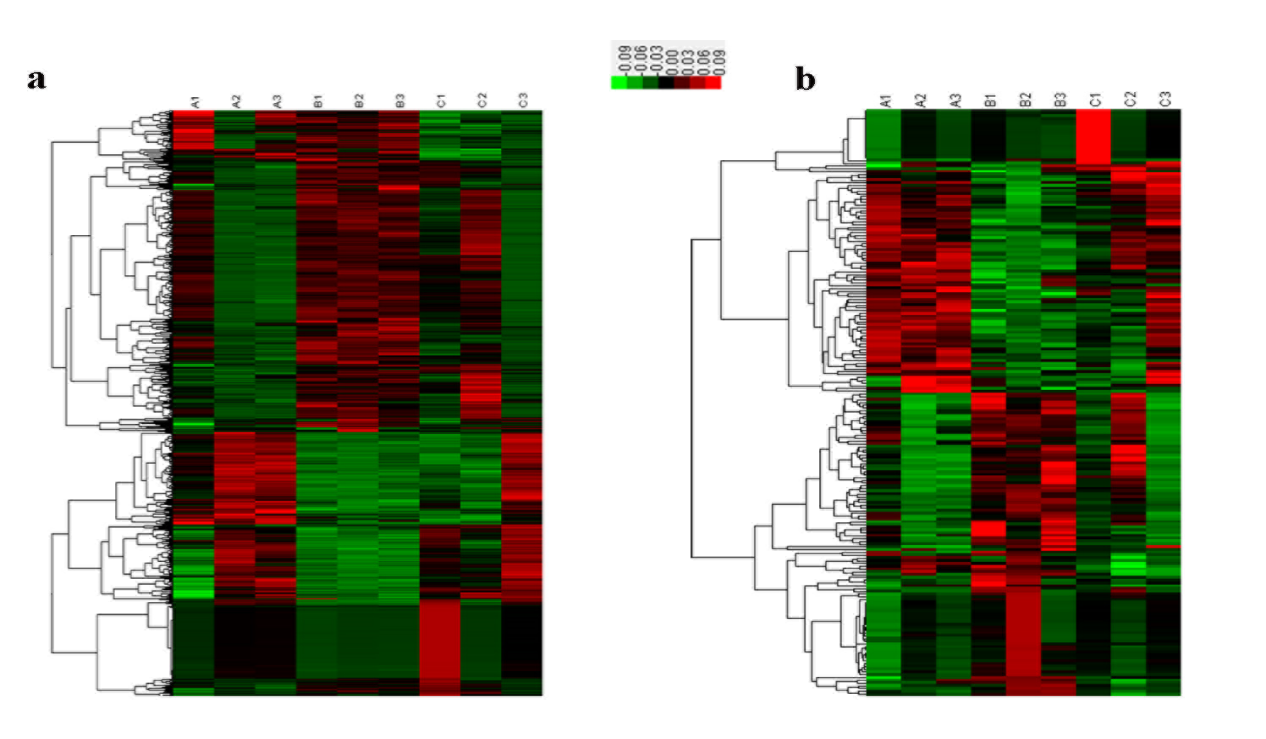 Supplemental figure 1. Hierarchical clustering of DE mRNAs and DE miRNAs in testis samples. a. Hierarchical clustering of DE mRNAs in testis samples. b. Hierarchical clustering of DE miRNAs in testis samples. Testis samples were clustered based on 955 DE mRNAs (a) and 211 DE miRNAs (b). Two-month-old testes: A1, A2, A3; 6-month-old testes: B1, B2, B3 testis; 12-month-old testes: C1, C2, C3. The key color bar shown that mRNA or miRNA expression levels increased from green to red. Darker colors indicate more similar expression levels.SampleNameEncodingTotalReads_BeforeTotalBase_BeforeTotalReads_AfterTotalBase_AfterReadsFilter%BaseFilter%GC%_BeforeGC%_AfterA1Ion proton12709831360886967113097213228667090.8898403920.8946477394746A2Ion proton1303237435666285296301522509786040.7389407330.7036858555150A3Ion proton20244003574675693164220974550709040.8112079910.7918742864948B1Ion proton1036544730416643891521812621358140.8829509230.8618170234746B2Ion proton647535817384674056634611542062880.8746174340.887024334645B3Ion proton777150223070998366633671917081690.8574104470.8309487374746C1Ion proton1120425734041432186945702430812560.7760059410.7140747054948C2Ion proton1067340832085007592910592686120830.8704866340.837188784746C3Ion proton28710488728489179238051546211986740.8291448760.8527218965150StatisticsA1A2A3 B1B2 B3 C1 C2 C3All113097219630152164220979152181566346166633678694570929105923805154UnMapped110923228520436155574868893993535303665462308040156910482021155696Mapped21739911097168646112581883104251171376544141862392649458MappedRate0.0190.1150.0530.0280.0550.0180.0750.020.111UniqueMapped20602510583858218802452342932701116016225651778422505507UniqueMappedRate0.0180.110.050.0270.0520.0170.0720.0190.105RepeatMapped11374513314273112954171555536318498397143951AllBase322866709250978604455070904262135814154206288191708169243081256268612083621198674UnMappedBase318127823226808412436235279256511260147446472189163068228884340264560080564007103MappedBase4738886241701921883562556245546759816254510114196916405200357191571UniqueMappedBase4496493230613211791745653483176388129242969113522909387464354221609RepeatMappedBase24239311088719181692762373716871154106740071773602969962InsertSize4847484944515150492- vs 6-month-old testes2- vs 6-month-old testes2- vs 6-month-old testes2- vs 6-month-old testes2- vs 6-month-old testes2- vs 6-month-old testes2- vs 6-month-old testes2- vs 6-month-old testes2- vs 6-month-old testes2- vs 6-month-old testes2- vs 6-month-old testes2- vs 6-month-old testes2- vs 6-month-old testes2- vs 6-month-old testes2- vs 6-month-old testes2- vs 6-month-old testes2- vs 6-month-old testes2- vs 6-month-old testes2- vs 6-month-old testes2- vs 6-month-old testes2- vs 6-month-old testes2- vs 6-month-old testes2- vs 6-month-old testes2- vs 6-month-old testes2- vs 6-month-old testes2- vs 6-month-old testes2- vs 6-month-old testes2- vs 6-month-old testes2- vs 6-month-old testes2- vs 6-month-old testes2- vs 6-month-old testes2- vs 6-month-old testes2- vs 6-month-old testes2- vs 6-month-old testes2- vs 6-month-old testes2- vs 6-month-old testes2- vs 6-month-old testes2- vs 6-month-old testes2- vs 6-month-old testes2- vs 6-month-old testes2- vs 6-month-old testes2- vs 6-month-old testes2- vs 6-month-old testes2- vs 6-month-old testes2- vs 6-month-old testes2- vs 6-month-old testes2- vs 6-month-old testes2- vs 6-month-old testes2- vs 6-month-old testes2- vs 6-month-old testes2- vs 6-month-old testesDE novel miRNAsDE novel miRNAsDE novel miRNAsDE novel miRNAsDE novel miRNAsDE novel miRNAsDE novel miRNAsDE novel miRNAsDE novel miRNAsDE novel miRNAsDE novel miRNAsDE novel miRNAsDE novel miRNAsDE novel miRNAsDE novel miRNAsDE novel miRNAsDE novel miRNAsDE novel miRNAsDE novel miRNAsDE novel miRNAsDE novel miRNAsDE novel miRNAsDE novel miRNAsDE novel miRNAsDE novel miRNAsDE novel miRNAsDE novel miRNAsDE novel miRNAsDE novel miRNAsDE novel miRNAsDE novel miRNAsDE novel miRNAsDE novel miRNAsDE novel miRNAsDE novel miRNAsDE novel miRNAsDE novel miRNAsDE novel miRNAsDE novel miRNAsDE novel miRNAsDE novel miRNAsDE novel miRNAsDE novel miRNAsDE novel miRNAsDE novel miRNAsDE novel miRNAsDE novel miRNAsDE novel miRNAsDE novel miRNAsDE novel miRNAsDE novel miRNAsAccIDAccIDAccIDAccIDAccIDAccIDAccIDMonth6Month6Month6Month6Month6Month2Month2Month2Log2FCLog2FCLog2FCLog2FCLog2FCFDRFDRFDRFDRStyleStyleStyleStyleB1B1B1B1B3B3B3B3B3B2B2B2B2A1A1A1A1A1A2A2A2A2A3mmu-miR-1957bmmu-miR-1957bmmu-miR-1957bmmu-miR-1957bmmu-miR-1957bmmu-miR-1957bmmu-miR-1957b1.9433832531.9433832531.9433832531.9433832531.94338325310.3158323110.3158323110.31583231-2.408217879-2.408217879-2.408217879-2.408217879-2.4082178790.0437883640.0437883640.0437883640.043788364downdowndowndown1111111111111777771515151527chr24_40297_maturechr24_40297_maturechr24_40297_maturechr24_40297_maturechr24_40297_maturechr24_40297_maturechr24_40297_mature5.4201757595.4201757595.4201757595.4201757595.42017575927.7785086927.7785086927.77850869-2.35755761-2.35755761-2.35755761-2.35755761-2.357557610.0005660930.0005660930.0005660930.000566093downdowndowndown333333333222215151515156969696953chr18_31861_starchr18_31861_starchr18_31861_starchr18_31861_starchr18_31861_starchr18_31861_starchr18_31861_star10.5208912610.5208912610.5208912610.5208912610.5208912636.3104000736.3104000736.31040007-1.787125901-1.787125901-1.787125901-1.787125901-1.7871259010.0001324870.0001324870.0001324870.000132487downdowndowndown999922222888825252525258484848463chr11_19859_maturechr11_19859_maturechr11_19859_maturechr11_19859_maturechr11_19859_maturechr11_19859_maturechr11_19859_mature10.3505124510.3505124510.3505124510.3505124510.3505124531.6898822731.6898822731.68988227-1.614320103-1.614320103-1.614320103-1.614320103-1.6143201030.0057019060.0057019060.0057019060.005701906downdowndowndown444455555888828282828287070707044chr20_36792_starchr20_36792_starchr20_36792_starchr20_36792_starchr20_36792_starchr20_36792_starchr20_36792_star26.0786059626.0786059626.0786059626.0786059626.0786059676.3327269176.3327269176.33272691-1.549434979-1.549434979-1.549434979-1.549434979-1.5494349791.07374E-101.07374E-101.07374E-101.07374E-10downdowndowndown181818181212121212101010106969696969142142142142129chr1_1952_starchr1_1952_starchr1_1952_starchr1_1952_starchr1_1952_starchr1_1952_starchr1_1952_star20.0780773920.0780773920.0780773920.0780773920.0780773956.2440008456.2440008456.24400084-1.486078094-1.486078094-1.486078094-1.486078094-1.4860780940.0012091980.0012091980.0012091980.001209198downdowndowndown212121215555577773636363636111111111111123chr24_39205_starchr24_39205_starchr24_39205_starchr24_39205_starchr24_39205_starchr24_39205_starchr24_39205_star18.0175587118.0175587118.0175587118.0175587118.0175587149.9392655249.9392655249.93926552-1.470771057-1.470771057-1.470771057-1.470771057-1.4707710570.0018379940.0018379940.0018379940.001837994downdowndowndown999910101010108888474747474771717171102chr10_19618_starchr10_19618_starchr10_19618_starchr10_19618_starchr10_19618_starchr10_19618_starchr10_19618_star35.0660879635.0660879635.0660879635.0660879635.0660879695.1915309795.1915309795.19153097-1.440756735-1.440756735-1.440756735-1.440756735-1.4407567359.29643E-119.29643E-119.29643E-119.29643E-11downdowndowndown151515152020202020181818186767676767194194194194188chr1_184_maturechr1_184_maturechr1_184_maturechr1_184_maturechr1_184_maturechr1_184_maturechr1_184_mature52.4873208552.4873208552.4873208552.4873208552.48732085140.84269140.84269140.84269-1.424043823-1.424043823-1.424043823-1.424043823-1.4240438230000downdowndowndown23232323232323232342424242123123123123123271271271271239chr8_16296_mature@@mmu-miR-3960chr8_16296_mature@@mmu-miR-3960chr8_16296_mature@@mmu-miR-3960chr8_16296_mature@@mmu-miR-3960chr8_16296_mature@@mmu-miR-3960chr8_16296_mature@@mmu-miR-3960chr8_16296_mature@@mmu-miR-396086.5950280386.5950280386.5950280386.5950280386.59502803232.2114905232.2114905232.2114905-1.423083264-1.423083264-1.423083264-1.423083264-1.4230832641.8244E-051.8244E-051.8244E-051.8244E-05downdowndowndown58585858242424242472727272201201201201201486486486486359chr9_17792_starchr9_17792_starchr9_17792_starchr9_17792_starchr9_17792_starchr9_17792_starchr9_17792_star17.9163962917.9163962917.9163962917.9163962917.9163962947.7564309747.7564309747.75643097-1.41441454-1.41441454-1.41441454-1.41441454-1.414414540.0004807030.0004807030.0004807030.000480703downdowndowndown555512121212129999303030303010710710710793chr20_35508_maturechr20_35508_maturechr20_35508_maturechr20_35508_maturechr20_35508_maturechr20_35508_maturechr20_35508_mature80.711634980.711634980.711634980.711634980.7116349212.3886935212.3886935212.3886935-1.395858403-1.395858403-1.395858403-1.395858403-1.3958584030000downdowndowndown50505050252525252567676767160160160160160406406406406422chr10_19618_maturechr10_19618_maturechr10_19618_maturechr10_19618_maturechr10_19618_maturechr10_19618_maturechr10_19618_mature12.0223544812.0223544812.0223544812.0223544812.0223544831.313149431.313149431.3131494-1.381049155-1.381049155-1.381049155-1.381049155-1.3810491550.0043381560.0043381560.0043381560.004338156downdowndowndown7777444441010101018181818187272727263chr3_7509_maturechr3_7509_maturechr3_7509_maturechr3_7509_maturechr3_7509_maturechr3_7509_maturechr3_7509_mature68.6520100568.6520100568.6520100568.6520100568.65201005177.3636173177.3636173177.3636173-1.369336233-1.369336233-1.369336233-1.369336233-1.3693362331.26565E-141.26565E-141.26565E-141.26565E-14downdowndowndown45454545212121212154545454139139139139139359359359359320chr4_11009_maturechr4_11009_maturechr4_11009_maturechr4_11009_maturechr4_11009_maturechr4_11009_maturechr4_11009_mature30.8811585530.8811585530.8811585530.8811585530.8811585577.2745590777.2745590777.27455907-1.323266639-1.323266639-1.323266639-1.323266639-1.3232666391.21237E-051.21237E-051.21237E-051.21237E-05downdowndowndown181818181111111111242424245454545454174174174174137hsa-miR-3615hsa-miR-3615hsa-miR-3615hsa-miR-3615hsa-miR-3615hsa-miR-3615hsa-miR-361517.4851249417.4851249417.4851249417.4851249417.4851249441.5181779341.5181779341.51817793-1.247615026-1.247615026-1.247615026-1.247615026-1.2476150260.0245008460.0245008460.0245008460.024500846downdowndowndown1414141488888444423232323238888888893chr1_237_maturechr1_237_maturechr1_237_maturechr1_237_maturechr1_237_maturechr1_237_maturechr1_237_mature54.627704654.627704654.627704654.627704654.6277046129.274775129.274775129.274775-1.242736085-1.242736085-1.242736085-1.242736085-1.2427360857.16316E-137.16316E-137.16316E-137.16316E-13downdowndowndown26262626191919191952525252103103103103103266266266266225chr20_35179_maturechr20_35179_maturechr20_35179_maturechr20_35179_maturechr20_35179_maturechr20_35179_maturechr20_35179_mature63.5140241963.5140241963.5140241963.5140241963.51402419149.3524207149.3524207149.3524207-1.233573535-1.233573535-1.233573535-1.233573535-1.2335735354.17776E-064.17776E-064.17776E-064.17776E-06downdowndowndown41414141222222222245454545107107107107107331331331331264chr2_3091_maturechr2_3091_maturechr2_3091_maturechr2_3091_maturechr2_3091_maturechr2_3091_maturechr2_3091_mature74.4981328274.4981328274.4981328274.4981328274.49813282173.607369173.607369173.607369-1.220552014-1.220552014-1.220552014-1.220552014-1.2205520140.0023541450.0023541450.0023541450.002354145downdowndowndown55555555272727272740404040116116116116116400400400400311chr5_11854_maturechr5_11854_maturechr5_11854_maturechr5_11854_maturechr5_11854_maturechr5_11854_maturechr5_11854_mature18.8108850318.8108850318.8108850318.8108850318.8108850343.7564143743.7564143743.75641437-1.217926794-1.217926794-1.217926794-1.217926794-1.2179267940.0231876770.0231876770.0231876770.023187677downdowndowndown12121212555551717171741414141416464646488chr24_40069_maturechr24_40069_maturechr24_40069_maturechr24_40069_maturechr24_40069_maturechr24_40069_maturechr24_40069_mature22.0267849822.0267849822.0267849822.0267849822.0267849851.235669851.235669851.2356698-1.217889615-1.217889615-1.217889615-1.217889615-1.2178896150.0074194870.0074194870.0074194870.007419487downdowndowndown171717177777713131313484848484810210210210276chr14_25776_starchr14_25776_starchr14_25776_starchr14_25776_starchr14_25776_starchr14_25776_starchr14_25776_star36.3652263636.3652263636.3652263636.3652263636.3652263683.8009019683.8009019683.80090196-1.204406215-1.204406215-1.204406215-1.204406215-1.2044062150.0120992060.0120992060.0120992060.012099206downdowndowndown272727271212121212222222224747474747178178178178186chr23_38598_maturechr23_38598_maturechr23_38598_maturechr23_38598_maturechr23_38598_maturechr23_38598_maturechr23_38598_mature69.9192024269.9192024269.9192024269.9192024269.91920242158.6931797158.6931797158.6931797-1.182479492-1.182479492-1.182479492-1.182479492-1.1824794922.35125E-072.35125E-072.35125E-072.35125E-07downdowndowndown43434343282828282844444444106106106106106312312312312338chr2_3823_maturechr2_3823_maturechr2_3823_maturechr2_3823_maturechr2_3823_maturechr2_3823_maturechr2_3823_mature155.923229155.923229155.923229155.923229155.923229349.1870454349.1870454349.1870454-1.163164165-1.163164165-1.163164165-1.163164165-1.1631641651.35446E-111.35446E-111.35446E-111.35446E-11downdowndowndown95959595747474747473737373290290290290290681681681681618chr20_35197_maturechr20_35197_maturechr20_35197_maturechr20_35197_maturechr20_35197_maturechr20_35197_maturechr20_35197_mature45.6668442945.6668442945.6668442945.6668442945.66684429101.9173207101.9173207101.9173207-1.158180252-1.158180252-1.158180252-1.158180252-1.1581802522.57212E-082.57212E-082.57212E-082.57212E-08downdowndowndown262626262323232323212121218686868686201201201201175chr18_31861_maturechr18_31861_maturechr18_31861_maturechr18_31861_maturechr18_31861_maturechr18_31861_maturechr18_31861_mature104.3144238104.3144238104.3144238104.3144238104.3144238224.1228142224.1228142224.1228142-1.103350856-1.103350856-1.103350856-1.103350856-1.1033508566.21725E-156.21725E-156.21725E-156.21725E-15downdowndowndown72727272343434343472727272167167167167167421421421421457chr9_18181_starchr9_18181_starchr9_18181_starchr9_18181_starchr9_18181_starchr9_18181_starchr9_18181_star37.2224447237.2224447237.2224447237.2224447237.2224447278.8812139478.8812139478.88121394-1.083508941-1.083508941-1.083508941-1.083508941-1.0835089418.14959E-058.14959E-058.14959E-058.14959E-05downdowndowndown252525251212121212272727275151515151170170170170157chr2_3860_maturechr2_3860_maturechr2_3860_maturechr2_3860_maturechr2_3860_maturechr2_3860_maturechr2_3860_mature176.1237661176.1237661176.1237661176.1237661176.1237661372.3339559372.3339559372.3339559-1.080007593-1.080007593-1.080007593-1.080007593-1.0800075932.01984E-082.01984E-082.01984E-082.01984E-08downdowndowndown1111111111116060606060131131131131263263263263263698698698698794chr6_13609_maturechr6_13609_maturechr6_13609_maturechr6_13609_maturechr6_13609_maturechr6_13609_maturechr6_13609_mature201.9521282201.9521282201.9521282201.9521282201.9521282422.3729448422.3729448422.3729448-1.064504076-1.064504076-1.064504076-1.064504076-1.0645040769.74984E-079.74984E-079.74984E-079.74984E-07downdowndowndown1441441441446767676767130130130130315315315315315754754754754900chr2_5486_maturechr2_5486_maturechr2_5486_maturechr2_5486_maturechr2_5486_maturechr2_5486_maturechr2_5486_mature20.8181603320.8181603320.8181603320.8181603320.8181603342.7924214442.7924214442.79242144-1.039512732-1.039512732-1.039512732-1.039512732-1.0395127320.0198654530.0198654530.0198654530.019865453downdowndowndown19191919444441414141430303030308989898983chr2_4108_maturechr2_4108_maturechr2_4108_maturechr2_4108_maturechr2_4108_maturechr2_4108_maturechr2_4108_mature429.6367804429.6367804429.6367804429.6367804429.6367804877.4219256877.4219256877.4219256-1.030153253-1.030153253-1.030153253-1.030153253-1.0301532530000downdowndowndown27927927927913713713713713732932932932967967967967967916911691169116911688chr20_36478_maturechr20_36478_maturechr20_36478_maturechr20_36478_maturechr20_36478_maturechr20_36478_maturechr20_36478_mature81.1855009581.1855009581.1855009581.1855009581.18550095165.5076124165.5076124165.5076124-1.027603572-1.027603572-1.027603572-1.027603572-1.0276035720.0023174680.0023174680.0023174680.002317468downdowndowndown45454545303030303064646464149149149149149338338338338251chr19_34451_maturechr19_34451_maturechr19_34451_maturechr19_34451_maturechr19_34451_maturechr19_34451_maturechr19_34451_mature65.4307857665.4307857665.4307857665.4307857665.43078576131.5351722131.5351722131.5351722-1.007407123-1.007407123-1.007407123-1.007407123-1.0074071230.0064724680.0064724680.0064724680.006472468downdowndowndown232323233939393939373737379999999999290290290290223chr17_29426_maturechr17_29426_maturechr17_29426_maturechr17_29426_maturechr17_29426_maturechr17_29426_maturechr17_29426_mature307.5230957307.5230957307.5230957307.5230957307.5230957614.4956262614.4956262614.4956262-0.998707977-0.998707977-0.998707977-0.998707977-0.9987079771.11674E-051.11674E-051.11674E-051.11674E-05downdowndowndown224224224224999999999919819819819845845845845845811001100110011001307chr21_37421_maturechr21_37421_maturechr21_37421_maturechr21_37421_maturechr21_37421_maturechr21_37421_maturechr21_37421_mature19.2900754219.2900754219.2900754219.2900754219.2900754238.2937878138.2937878138.29378781-0.989251587-0.989251587-0.989251587-0.989251587-0.9892515870.0342729430.0342729430.0342729430.034272943downdowndowndown131313131111111111333332323232326464646478chr21_37272_maturechr21_37272_maturechr21_37272_maturechr21_37272_maturechr21_37272_maturechr21_37272_maturechr21_37272_mature16.7876367116.7876367116.7876367116.7876367116.7876367133.0749295733.0749295733.07492957-0.978338937-0.978338937-0.978338937-0.978338937-0.9783389370.025092720.025092720.025092720.02509272downdowndowndown99991010101010555521212121217171717167hsa-miR-4454hsa-miR-4454hsa-miR-4454hsa-miR-4454hsa-miR-4454hsa-miR-4454hsa-miR-4454317.7032294317.7032294317.7032294317.7032294317.7032294623.8142244623.8142244623.8142244-0.973436695-0.973436695-0.973436695-0.973436695-0.9734366951.94007E-111.94007E-111.94007E-111.94007E-11downdowndowndown20120120120111411411411411422222222222254354354354354312061206120612061057chr2_3859_starchr2_3859_starchr2_3859_starchr2_3859_starchr2_3859_starchr2_3859_starchr2_3859_star189.887179189.887179189.887179189.887179189.887179371.4032041371.4032041371.4032041-0.967843762-0.967843762-0.967843762-0.967843762-0.9678437620.0005354260.0005354260.0005354260.000535426downdowndowndown1331331331336969696969112112112112259259259259259683683683683813mmu-miR-6236mmu-miR-6236mmu-miR-6236mmu-miR-6236mmu-miR-6236mmu-miR-6236mmu-miR-6236166.108687166.108687166.108687166.108687166.108687324.6440072324.6440072324.6440072-0.966731054-0.966731054-0.966731054-0.966731054-0.9667310540.0030817560.0030817560.0030817560.003081756downdowndowndown111111111111838383838354545454231231231231231610610610610687chr20_36678_maturechr20_36678_maturechr20_36678_maturechr20_36678_maturechr20_36678_maturechr20_36678_maturechr20_36678_mature115.8362906115.8362906115.8362906115.8362906115.8362906225.1643698225.1643698225.1643698-0.958891243-0.958891243-0.958891243-0.958891243-0.9588912432.9976E-152.9976E-152.9976E-152.9976E-15downdowndowndown54545454565656565676767676189189189189189417417417417416chr22_38276_maturechr22_38276_maturechr22_38276_maturechr22_38276_maturechr22_38276_maturechr22_38276_maturechr22_38276_mature30.2369136930.2369136930.2369136930.2369136930.2369136958.6706037158.6706037158.67060371-0.956326948-0.956326948-0.956326948-0.956326948-0.9563269480.0285780930.0285780930.0285780930.028578093downdowndowndown181818181616161616111111113535353535124124124124126chr23_38620_starchr23_38620_starchr23_38620_starchr23_38620_starchr23_38620_starchr23_38620_starchr23_38620_star23.315274723.315274723.315274723.315274723.315274745.1414616745.1414616745.14146167-0.953177706-0.953177706-0.953177706-0.953177706-0.9531777060.0039067030.0039067030.0039067030.003906703downdowndowndown171717171111111111777734343434349292929284chr1_1794_maturechr1_1794_maturechr1_1794_maturechr1_1794_maturechr1_1794_maturechr1_1794_maturechr1_1794_mature159.7886981159.7886981159.7886981159.7886981159.7886981306.394624306.394624306.394624-0.939225614-0.939225614-0.939225614-0.939225614-0.9392256143.10174E-123.10174E-123.10174E-123.10174E-12downdowndowndown95959595727272727287878787244244244244244594594594594570chr6_13610_maturechr6_13610_maturechr6_13610_maturechr6_13610_maturechr6_13610_maturechr6_13610_maturechr6_13610_mature224.3090221224.3090221224.3090221224.3090221224.3090221428.3895903428.3895903428.3895903-0.933435774-0.933435774-0.933435774-0.933435774-0.9334357747.77156E-167.77156E-167.77156E-167.77156E-16downdowndowndown1481481481488080808080149149149149334334334334334785785785785859hsa-miR-4634hsa-miR-4634hsa-miR-4634hsa-miR-4634hsa-miR-4634hsa-miR-4634hsa-miR-463435.1991964135.1991964135.1991964135.1991964135.1991964166.8036014766.8036014766.80360147-0.92438339-0.92438339-0.92438339-0.92438339-0.924383390.0003065050.0003065050.0003065050.000306505downdowndowndown222222221717171717151515155757575757130130130130115chr24_39365_starchr24_39365_starchr24_39365_starchr24_39365_starchr24_39365_starchr24_39365_starchr24_39365_star1261.7242731261.7242731261.7242731261.7242731261.7242732387.2342892387.2342892387.234289-0.919943493-0.919943493-0.919943493-0.919943493-0.9199434930.0028231590.0028231590.0028231590.002823159downdowndowndown9579579579574784784784784785935935935931771177117711771177143464346434643465024chr4_11010_maturechr4_11010_maturechr4_11010_maturechr4_11010_maturechr4_11010_maturechr4_11010_maturechr4_11010_mature35.8114952435.8114952435.8114952435.8114952435.8114952467.7343532667.7343532667.73435326-0.919464963-0.919464963-0.919464963-0.919464963-0.9194649630.0024523280.0024523280.0024523280.002452328downdowndowndown191919191313131313303030304545454545151151151151127chr3_10221_maturechr3_10221_maturechr3_10221_maturechr3_10221_maturechr3_10221_maturechr3_10221_maturechr3_10221_mature160.1028341160.1028341160.1028341160.1028341160.1028341298.5829572298.5829572298.5829572-0.899132974-0.899132974-0.899132974-0.899132974-0.8991329746.14686E-106.14686E-106.14686E-106.14686E-10downdowndowndown1081081081084747474747126126126126247247247247247564564564564549mmu-miR-1928mmu-miR-1928mmu-miR-1928mmu-miR-1928mmu-miR-1928mmu-miR-1928mmu-miR-1928236.8904321236.8904321236.8904321236.8904321236.8904321439.946425439.946425439.946425-0.893107919-0.893107919-0.893107919-0.893107919-0.8931079190.0004333630.0004333630.0004333630.000433363downdowndowndown1361361361369898989898156156156156309309309309309968968968968799chr24_39365_maturechr24_39365_maturechr24_39365_maturechr24_39365_maturechr24_39365_maturechr24_39365_maturechr24_39365_mature537.5504566537.5504566537.5504566537.5504566537.5504566993.9875066993.9875066993.9875066-0.886827541-0.886827541-0.886827541-0.886827541-0.8868275410.0002647450.0002647450.0002647450.000264745downdowndowndown41441441441420320320320320324524524524575175175175175119351935193519351935chr3_10079_maturechr3_10079_maturechr3_10079_maturechr3_10079_maturechr3_10079_maturechr3_10079_maturechr3_10079_mature42.7224855542.7224855542.7224855542.7224855542.7224855577.4075236177.4075236177.40752361-0.857478212-0.857478212-0.857478212-0.857478212-0.8574782120.0073465730.0073465730.0073465730.007346573downdowndowndown191919192323232323242424245050505050165165165165156hsa-miR-4508hsa-miR-4508hsa-miR-4508hsa-miR-4508hsa-miR-4508hsa-miR-4508hsa-miR-4508171.8376743171.8376743171.8376743171.8376743171.8376743307.480501307.480501307.480501-0.839448552-0.839448552-0.839448552-0.839448552-0.8394485520.000287070.000287070.000287070.00028707downdowndowndown110110110110747474747490909090238238238238238646646646646538chr3_10209_maturechr3_10209_maturechr3_10209_maturechr3_10209_maturechr3_10209_maturechr3_10209_maturechr3_10209_mature33.4581379833.4581379833.4581379833.4581379833.4581379859.8008023159.8008023159.80080231-0.837807682-0.837807682-0.837807682-0.837807682-0.8378076820.0055524240.0055524240.0055524240.005552424downdowndowndown181818181919191919121212124949494949115115115115109chr14_24674_maturechr14_24674_maturechr14_24674_maturechr14_24674_maturechr14_24674_maturechr14_24674_maturechr14_24674_mature206.2754904206.2754904206.2754904206.2754904206.2754904367.8020811367.8020811367.8020811-0.834357232-0.834357232-0.834357232-0.834357232-0.8343572320.0004406440.0004406440.0004406440.000440644downdowndowndown1321321321327474747474142142142142242242242242242746746746746769hsa-miR-7641hsa-miR-7641hsa-miR-7641hsa-miR-7641hsa-miR-7641hsa-miR-7641hsa-miR-7641137.0803979137.0803979137.0803979137.0803979137.0803979242.5827247242.5827247242.5827247-0.823454529-0.823454529-0.823454529-0.823454529-0.8234545290.0090047230.0090047230.0090047230.009004723downdowndowndown113113113113424242424274747474209209209209209420420420420465chr18_32977_maturechr18_32977_maturechr18_32977_maturechr18_32977_maturechr18_32977_maturechr18_32977_maturechr18_32977_mature547.1076427547.1076427547.1076427547.1076427547.1076427959.4278063959.4278063959.4278063-0.810349543-0.810349543-0.810349543-0.810349543-0.8103495430.0090858470.0090858470.0090858470.009085847downdowndowndown41541541541521321321321321324424424424474874874874874817221722172217221960chr2_5603_maturechr2_5603_maturechr2_5603_maturechr2_5603_maturechr2_5603_maturechr2_5603_maturechr2_5603_mature2246.4977982246.4977982246.4977982246.4977982246.4977983909.8112483909.8112483909.811248-0.799421313-0.799421313-0.799421313-0.799421313-0.7994213130.0241609390.0241609390.0241609390.024160939downdowndowndown16131613161316139999999999999998508508508502959295929592959295976627662766276627549chr8_16578_maturechr8_16578_maturechr8_16578_maturechr8_16578_maturechr8_16578_maturechr8_16578_maturechr8_16578_mature66.0963279766.0963279766.0963279766.0963279766.09632797114.8592027114.8592027114.8592027-0.797224423-0.797224423-0.797224423-0.797224423-0.7972244230.0077081370.0077081370.0077081370.007708137downdowndowndown474747472424242424383838388686868686249249249249200chr18_32977_starchr18_32977_starchr18_32977_starchr18_32977_starchr18_32977_starchr18_32977_starchr18_32977_star127.4646441127.4646441127.4646441127.4646441127.4646441221.4302823221.4302823221.4302823-0.796755405-0.796755405-0.796755405-0.796755405-0.7967554058.0863E-068.0863E-068.0863E-068.0863E-06downdowndowndown90909090424242424284848484160160160160160426426426426453chr10_19333_maturechr10_19333_maturechr10_19333_maturechr10_19333_maturechr10_19333_maturechr10_19333_maturechr10_19333_mature131.5377624131.5377624131.5377624131.5377624131.5377624228.2779561228.2779561228.2779561-0.795314517-0.795314517-0.795314517-0.795314517-0.7953145171.21421E-051.21421E-051.21421E-051.21421E-05downdowndowndown93939393515151515169696969178178178178178425425425425451chr11_21007_maturechr11_21007_maturechr11_21007_maturechr11_21007_maturechr11_21007_maturechr11_21007_maturechr11_21007_mature466.0499258466.0499258466.0499258466.0499258466.0499258805.4105463805.4105463805.4105463-0.789239851-0.789239851-0.789239851-0.789239851-0.7892398511.98581E-071.98581E-071.98581E-071.98581E-07downdowndowndown31631631631617217217217217228428428428460860860860860815141514151415141623chrx_42279_maturechrx_42279_maturechrx_42279_maturechrx_42279_maturechrx_42279_maturechrx_42279_maturechrx_42279_mature147.3670183147.3670183147.3670183147.3670183147.3670183251.7905191251.7905191251.7905191-0.772810285-0.772810285-0.772810285-0.772810285-0.7728102850.0001918230.0001918230.0001918230.000191823downdowndowndown89898989636363636386868686180180180180180532532532532472chr2_3247_maturechr2_3247_maturechr2_3247_maturechr2_3247_maturechr2_3247_maturechr2_3247_maturechr2_3247_mature202.468589202.468589202.468589202.468589202.468589345.6634851345.6634851345.6634851-0.771670104-0.771670104-0.771670104-0.771670104-0.7716701040.0080225030.0080225030.0080225030.008022503downdowndowndown999999998080808080167167167167220220220220220709709709709732chr24_39206_maturechr24_39206_maturechr24_39206_maturechr24_39206_maturechr24_39206_maturechr24_39206_maturechr24_39206_mature173.2432994173.2432994173.2432994173.2432994173.2432994293.3308578293.3308578293.3308578-0.759729294-0.759729294-0.759729294-0.759729294-0.7597292943.75145E-073.75145E-073.75145E-073.75145E-07downdowndowndown1101101101106565656565114114114114213213213213213602602602602560chr15_27033_maturechr15_27033_maturechr15_27033_maturechr15_27033_maturechr15_27033_maturechr15_27033_maturechr15_27033_mature307.480501307.480501307.480501307.480501307.480501518.6392725518.6392725518.6392725-0.75423653-0.75423653-0.75423653-0.75423653-0.754236535.61321E-115.61321E-115.61321E-115.61321E-11downdowndowndown15415415415414014014014014020620620620639539539539539510071007100710071005chr3_6466_maturechr3_6466_maturechr3_6466_maturechr3_6466_maturechr3_6466_maturechr3_6466_maturechr3_6466_mature211.1792054211.1792054211.1792054211.1792054211.1792054354.8934403354.8934403354.8934403-0.748918127-0.748918127-0.748918127-0.748918127-0.7489181271.44416E-101.44416E-101.44416E-101.44416E-10downdowndowndown1361361361365757575757187187187187297297297297297640640640640675chr4_10764_maturechr4_10764_maturechr4_10764_maturechr4_10764_maturechr4_10764_maturechr4_10764_maturechr4_10764_mature67.9279001367.9279001367.9279001367.9279001367.92790013113.6957629113.6957629113.6957629-0.743102329-0.743102329-0.743102329-0.743102329-0.7431023290.0057759220.0057759220.0057759220.005775922downdowndowndown434343432525252525464646468181818181204204204204250chr2_3859_maturechr2_3859_maturechr2_3859_maturechr2_3859_maturechr2_3859_maturechr2_3859_maturechr2_3859_mature472.7958617472.7958617472.7958617472.7958617472.7958617785.5434278785.5434278785.5434278-0.732473627-0.732473627-0.732473627-0.732473627-0.7324736271.41878E-071.41878E-071.41878E-071.41878E-07downdowndowndown22922922922919319319319319337937937937962762762762762713721372137213721609chr2_3970_maturechr2_3970_maturechr2_3970_maturechr2_3970_maturechr2_3970_maturechr2_3970_maturechr2_3970_mature312.9698932312.9698932312.9698932312.9698932312.9698932510.9051684510.9051684510.9051684-0.70703165-0.70703165-0.70703165-0.70703165-0.707031651.6801E-051.6801E-051.6801E-051.6801E-05downdowndowndown2132132132131141141141141141931931931933933933933933939359359359351038chr6_12952_maturechr6_12952_maturechr6_12952_maturechr6_12952_maturechr6_12952_maturechr6_12952_maturechr6_12952_mature113.7118798113.7118798113.7118798113.7118798113.7118798184.1115678184.1115678184.1115678-0.695197289-0.695197289-0.695197289-0.695197289-0.6951972892.32768E-062.32768E-062.32768E-062.32768E-06downdowndowndown69696969353535353597979797136136136136136344344344344380chr20_35197_starchr20_35197_starchr20_35197_starchr20_35197_starchr20_35197_starchr20_35197_starchr20_35197_star59.9733396359.9733396359.9733396359.9733396359.9733396395.6569068795.6569068795.65690687-0.67354783-0.67354783-0.67354783-0.67354783-0.673547830.0135905050.0135905050.0135905050.013590505downdowndowndown333333332222222222484848486969696969210210210210170chr1_1830_maturechr1_1830_maturechr1_1830_maturechr1_1830_maturechr1_1830_maturechr1_1830_maturechr1_1830_mature11038.4541511038.4541511038.4541511038.4541511038.4541516720.2356316720.2356316720.23563-0.599057031-0.599057031-0.599057031-0.599057031-0.5990570310.0001915760.0001915760.0001915760.000191576downdowndowndown716371637163716343364336433643364336659565956595659513591135911359113591135913226932269322693226930614rno-miR-132-3prno-miR-132-3prno-miR-132-3prno-miR-132-3prno-miR-132-3prno-miR-132-3prno-miR-132-3p215.8220279215.8220279215.8220279215.8220279215.8220279128.4659074128.4659074128.46590740.7484565770.7484565770.7484565770.7484565770.7484565775.65788E-075.65788E-075.65788E-075.65788E-07upupupup999999998989898989179179179179114114114114114243243243243218chr15_26392_maturechr15_26392_maturechr15_26392_maturechr15_26392_maturechr15_26392_maturechr15_26392_maturechr15_26392_mature127.9118884127.9118884127.9118884127.9118884127.911888470.7592965770.7592965770.759296570.8541587470.8541587470.8541587470.8541587470.8541587470.0021646470.0021646470.0021646470.002164647upupupup666666664949494949104104104104585858585898989898167rno-miR-147rno-miR-147rno-miR-147rno-miR-147rno-miR-147rno-miR-147rno-miR-147170.3841301170.3841301170.3841301170.3841301170.384130189.6956632889.6956632889.695663280.9256808280.9256808280.9256808280.9256808280.9256808280.0065739790.0065739790.0065739790.006573979upupupup6767676767676767671651651651659999999999125125125125152chr7_14696_maturechr7_14696_maturechr7_14696_maturechr7_14696_maturechr7_14696_maturechr7_14696_maturechr7_14696_mature86.5045142986.5045142986.5045142986.5045142986.5045142942.6262157742.6262157742.626215771.021034441.021034441.021034441.021034441.021034440.0303814890.0303814890.0303814890.030381489upupupup3333333328282828289999999943434343438181818160chrx_42853_maturechrx_42853_maturechrx_42853_maturechrx_42853_maturechrx_42853_maturechrx_42853_maturechrx_42853_mature37.3023097937.3023097937.3023097937.3023097937.3023097918.3601870418.3601870418.360187041.0226842111.0226842111.0226842111.0226842111.0226842110.0485258560.0485258560.0485258560.048525856upupupup2727272713131313132222222221212121212323232332chr21_37526_maturechr21_37526_maturechr21_37526_maturechr21_37526_maturechr21_37526_maturechr21_37526_maturechr21_37526_mature29.9866698229.9866698229.9866698229.9866698229.9866698214.0055983214.0055983214.005598321.0983176951.0983176951.0983176951.0983176951.0983176950.0107418580.0107418580.0107418580.010741858upupupup1111111111111111113232323216161616162121212121chr18_32725_mature@@rno-miR-211-5pchr18_32725_mature@@rno-miR-211-5pchr18_32725_mature@@rno-miR-211-5pchr18_32725_mature@@rno-miR-211-5pchr18_32725_mature@@rno-miR-211-5pchr18_32725_mature@@rno-miR-211-5pchr18_32725_mature@@rno-miR-211-5p106.1087256106.1087256106.1087256106.1087256106.108725648.5985397348.5985397348.598539731.1265584281.1265584281.1265584281.1265584281.1265584286.35406E-116.35406E-116.35406E-116.35406E-11upupupup7070707028282828289393939342424242429494949483chrx_42810_maturechrx_42810_maturechrx_42810_maturechrx_42810_maturechrx_42810_maturechrx_42810_maturechrx_42810_mature28.4905309328.4905309328.4905309328.4905309328.4905309311.3573878811.3573878811.357387881.3268514441.3268514441.3268514441.3268514441.3268514440.045315910.045315910.045315910.04531591upupupup888810101010103535353513131313131818181816chr3_6658_maturechr3_6658_maturechr3_6658_maturechr3_6658_maturechr3_6658_maturechr3_6658_maturechr3_6658_mature398.9632711398.9632711398.9632711398.9632711398.9632711155.568513155.568513155.5685131.3587058481.3587058481.3587058481.3587058481.3587058480.0213061740.0213061740.0213061740.021306174upupupup24224224224215815815815815826026026026021621621621621652525252326chr17_28779_maturechr17_28779_maturechr17_28779_maturechr17_28779_maturechr17_28779_maturechr17_28779_maturechr17_28779_mature29.2945059229.2945059229.2945059229.2945059229.2945059211.3352271211.3352271211.335227121.369816821.369816821.369816821.369816821.369816820.0467848680.0467848680.0467848680.046784868upupupup121212121414141414222222221919191919333317chr5_12085_starchr5_12085_starchr5_12085_starchr5_12085_starchr5_12085_starchr5_12085_starchr5_12085_star33.4261919633.4261919633.4261919633.4261919633.4261919612.3435415612.3435415612.343541561.4372226211.4372226211.4372226211.4372226211.4372226218.97115E-058.97115E-058.97115E-058.97115E-05upupupup1515151513131313133030303018181818181111111117chr1_1178_maturechr1_1178_maturechr1_1178_maturechr1_1178_maturechr1_1178_maturechr1_1178_maturechr1_1178_mature24.4227369424.4227369424.4227369424.4227369424.422736948.9197046258.9197046258.9197046251.4531570441.4531570441.4531570441.4531570441.4531570440.0144929890.0144929890.0144929890.014492989upupupup1111111199999232323231717171717111110chr3_9276_maturechr3_9276_maturechr3_9276_maturechr3_9276_maturechr3_9276_maturechr3_9276_maturechr3_9276_mature16.2179325716.2179325716.2179325716.2179325716.217932575.6953145065.6953145065.6953145061.5097425021.5097425021.5097425021.5097425021.5097425020.0432331060.0432331060.0432331060.043233106upupupup55558888814141414101010101022227chr2_5624_mature@@rno-miR-449a-5pchr2_5624_mature@@rno-miR-449a-5pchr2_5624_mature@@rno-miR-449a-5pchr2_5624_mature@@rno-miR-449a-5pchr2_5624_mature@@rno-miR-449a-5pchr2_5624_mature@@rno-miR-449a-5pchr2_5624_mature@@rno-miR-449a-5p25.2799553125.2799553125.2799553125.2799553125.279955318.8643027338.8643027338.8643027331.5119148551.5119148551.5119148551.5119148551.5119148550.0115382410.0115382410.0115382410.011538241upupupup99999999928282828161616161655558rno-miR-375-3prno-miR-375-3prno-miR-375-3prno-miR-375-3prno-miR-375-3prno-miR-375-3prno-miR-375-3p317.0536602317.0536602317.0536602317.0536602317.0536602108.953361108.953361108.9533611.5410163311.5410163311.5410163311.5410163311.5410163310.0011196660.0011196660.0011196660.001119666upupupup11811811811811811811811811833233233233216516516516516561616161172chr2_5752_maturechr2_5752_maturechr2_5752_maturechr2_5752_maturechr2_5752_maturechr2_5752_maturechr2_5752_mature29.5820201529.5820201529.5820201529.5820201529.582020159.7064114929.7064114929.7064114921.6077106491.6077106491.6077106491.6077106491.6077106490.0042876760.0042876760.0042876760.004287676upupupup1717171755555363636361212121212777720chr18_31792_maturechr18_31792_maturechr18_31792_maturechr18_31792_maturechr18_31792_maturechr18_31792_maturechr18_31792_mature34.2408156234.2408156234.2408156234.2408156234.2408156210.2715107910.2715107910.271510791.737068671.737068671.737068671.737068671.737068670.0245644950.0245644950.0245644950.024564495upupupup99991919191919272727271919191919000014hsa-miR-1298-3phsa-miR-1298-3phsa-miR-1298-3phsa-miR-1298-3phsa-miR-1298-3phsa-miR-1298-3phsa-miR-1298-3p74.3437270374.3437270374.3437270374.3437270374.3437270321.662139821.662139821.66213981.7790352551.7790352551.7790352551.7790352551.7790352550.0285196550.0285196550.0285196550.028519655upupupup2424242419191919191031031031033939393939666626chr12_22642_maturechr12_22642_maturechr12_22642_maturechr12_22642_maturechr12_22642_maturechr12_22642_maturechr12_22642_mature17.5649900117.5649900117.5649900117.5649900117.564990015.108054455.108054455.108054451.7818569471.7818569471.7818569471.7818569471.7818569470.0074497810.0074497810.0074497810.007449781upupupup555599999151515159999922226chr2_3876_maturechr2_3876_maturechr2_3876_maturechr2_3876_maturechr2_3876_maturechr2_3876_maturechr2_3876_mature13.6036827713.6036827713.6036827713.6036827713.603682773.8781324463.8781324463.8781324461.8105632891.8105632891.8105632891.8105632891.8105632890.0301972770.0301972770.0301972770.030197277upupupup77777777777776666622226chr10_19252_maturechr10_19252_maturechr10_19252_maturechr10_19252_maturechr10_19252_maturechr10_19252_maturechr10_19252_mature22.6550568322.6550568322.6550568322.6550568322.655056836.2160922916.2160922916.2160922911.8657532811.8657532811.8657532811.8657532811.8657532810.0287147120.0287147120.0287147120.028714712upupupup10101010131313131311111111131313131300005chr4_10835_maturechr4_10835_maturechr4_10835_maturechr4_10835_maturechr4_10835_maturechr4_10835_maturechr4_10835_mature31.8608366831.8608366831.8608366831.8608366831.860836688.4986502458.4986502458.4986502451.9064785171.9064785171.9064785171.9064785171.9064785170.0026089590.0026089590.0026089590.002608959upupupup22222222131313131316161616191919191900004chr10_19329_maturechr10_19329_maturechr10_19329_maturechr10_19329_maturechr10_19329_maturechr10_19329_maturechr10_19329_mature46.4814679546.4814679546.4814679546.4814679546.4814679511.7008796111.7008796111.700879611.9900386441.9900386441.9900386441.9900386441.9900386440.0006962850.0006962850.0006962850.000696285upupupup20202020151515151550505050000003636363630chr13_23561_maturechr13_23561_maturechr13_23561_maturechr13_23561_maturechr13_23561_maturechr13_23561_maturechr13_23561_mature53.3445392253.3445392253.3445392253.3445392253.3445392213.2853737213.2853737213.285373722.0055017812.0055017812.0055017812.0055017812.0055017814.99414E-104.99414E-104.99414E-104.99414E-10upupupup323232321616161616474747471919191919222229chr17_29299_maturechr17_29299_maturechr17_29299_maturechr17_29299_maturechr17_29299_maturechr17_29299_maturechr17_29299_mature10.5262155910.5262155910.5262155910.5262155910.526215592.5817281712.5817281712.5817281712.0275778362.0275778362.0275778362.0275778362.0275778360.0026438910.0026438910.0026438910.002643891upupupup444433333131313135555511112chr8_16230_maturechr8_16230_maturechr8_16230_maturechr8_16230_maturechr8_16230_maturechr8_16230_maturechr8_16230_mature15.5470660315.5470660315.5470660315.5470660315.547066033.7562482833.7562482833.7562482832.0492780162.0492780162.0492780162.0492780162.0492780160.0435093350.0435093350.0435093350.043509335upupupup888811111242424247777700005chr10_18714_maturechr10_18714_maturechr10_18714_maturechr10_18714_maturechr10_18714_maturechr10_18714_maturechr10_18714_mature184.9089233184.9089233184.9089233184.9089233184.908923342.8589037142.8589037142.858903712.1091479952.1091479952.1091479952.1091479952.1091479951.74653E-061.74653E-061.74653E-061.74653E-06upupupup8989898951515151512052052052059292929292666623chr7_14232_maturechr7_14232_maturechr7_14232_maturechr7_14232_maturechr7_14232_maturechr7_14232_maturechr7_14232_mature12.4695988512.4695988512.4695988512.4695988512.469598852.8808983882.8808983882.8808983882.1138243722.1138243722.1138243722.1138243722.1138243720.0224115170.0224115170.0224115170.022411517upupupup555544444141414144444400007chr2_4991_maturechr2_4991_maturechr2_4991_maturechr2_4991_maturechr2_4991_maturechr2_4991_maturechr2_4991_mature82.0480436682.0480436682.0480436682.0480436682.0480436618.7923217918.7923217918.792321792.1263256122.1263256122.1263256122.1263256122.1263256121.73452E-051.73452E-051.73452E-051.73452E-05upupupup606060603131313131424242423232323232111131chr13_23590_starchr13_23590_starchr13_23590_starchr13_23590_starchr13_23590_starchr13_23590_starchr13_23590_star25.2426849425.2426849425.2426849425.2426849425.242684945.6842341275.6842341275.6842341272.1508274872.1508274872.1508274872.1508274872.1508274876.05772E-066.05772E-066.05772E-066.05772E-06upupupup111111119999925252525131313131300002hsa-miR-4272hsa-miR-4272hsa-miR-4272hsa-miR-4272hsa-miR-4272hsa-miR-4272hsa-miR-427215.5470660315.5470660315.5470660315.5470660315.547066033.4570780663.4570780663.4570780662.169017262.169017262.169017262.169017262.169017260.0019530970.0019530970.0019530970.001953097upupupup88888888888888888800001chr10_19246_maturechr10_19246_maturechr10_19246_maturechr10_19246_maturechr10_19246_maturechr10_19246_maturechr10_19246_mature39.2616660639.2616660639.2616660639.2616660639.261666068.5097306248.5097306248.5097306242.2059360252.2059360252.2059360252.2059360252.2059360250.0033530310.0033530310.0033530310.003353031upupupup131313132424242424222222221616161616000011chr7_15206_maturechr7_15206_maturechr7_15206_maturechr7_15206_maturechr7_15206_maturechr7_15206_maturechr7_15206_mature101.7853634101.7853634101.7853634101.7853634101.785363422.0388726722.0388726722.038872672.2074077852.2074077852.2074077852.2074077852.2074077852.69179E-062.69179E-062.69179E-062.69179E-06upupupup3838383835353535351131131131134949494949111110mmu-miR-1929-3pmmu-miR-1929-3pmmu-miR-1929-3pmmu-miR-1929-3pmmu-miR-1929-3pmmu-miR-1929-3pmmu-miR-1929-3p10.0842955710.0842955710.0842955710.0842955710.084295572.0498700072.0498700072.0498700072.298505982.298505982.298505982.298505982.298505980.0245422710.0245422710.0245422710.024542271upupupup111144444141414145555500000chr9_17774_maturechr9_17774_maturechr9_17774_maturechr9_17774_maturechr9_17774_maturechr9_17774_maturechr9_17774_mature39.5811263239.5811263239.5811263239.5811263239.581126327.6343807297.6343807297.6343807292.3742296252.3742296252.3742296252.3742296252.3742296250.0002012550.0002012550.0002012550.000201255upupupup101010101414141414505050501313131313333310chr6_13477_maturechr6_13477_maturechr6_13477_maturechr6_13477_maturechr6_13477_maturechr6_13477_maturechr6_13477_mature25.562145225.562145225.562145225.562145225.56214524.8088842334.8088842334.8088842332.4102348132.4102348132.4102348132.4102348132.4102348136.54133E-066.54133E-066.54133E-066.54133E-06upupupup8888131313131321212121101010101011113chr1_993_maturechr1_993_maturechr1_993_maturechr1_993_maturechr1_993_maturechr1_993_maturechr1_993_mature11.5005693911.5005693911.5005693911.5005693911.500569391.7063782761.7063782761.7063782762.7526958812.7526958812.7526958812.7526958812.7526958810.0077812470.0077812470.0077812470.007781247upupupup222244444161616162222211114chr22_37998_maturechr22_37998_maturechr22_37998_maturechr22_37998_maturechr22_37998_maturechr22_37998_maturechr22_37998_mature6.4158269056.4158269056.4158269056.4158269056.4158269050.7645461110.7645461110.7645461113.0689597993.0689597993.0689597993.0689597993.0689597990.0045761830.0045761830.0045761830.004576183upupupup33331111199991111100002chr22_38226_maturechr22_38226_maturechr22_38226_maturechr22_38226_maturechr22_38226_maturechr22_38226_maturechr22_38226_mature7.3795320257.3795320257.3795320257.3795320257.3795320250.8199480030.8199480030.8199480033.1699250013.1699250013.1699250013.1699250013.1699250010.0245873650.0245873650.0245873650.024587365upupupup000000000181818182222200000chr19_33386_star@@rno-miR-138-1-3pchr19_33386_star@@rno-miR-138-1-3pchr19_33386_star@@rno-miR-138-1-3pchr19_33386_star@@rno-miR-138-1-3pchr19_33386_star@@rno-miR-138-1-3pchr19_33386_star@@rno-miR-138-1-3pchr19_33386_star@@rno-miR-138-1-3p19.4178595219.4178595219.4178595219.4178595219.417859521.7728605471.7728605471.7728605473.4532332143.4532332143.4532332143.4532332143.4532332140.0294905770.0294905770.0294905770.029490577upupupup333300000434343430000088882chr1_444_maturechr1_444_maturechr1_444_maturechr1_444_maturechr1_444_maturechr1_444_maturechr1_444_mature26.3980662226.3980662226.3980662226.3980662226.398066222.2936383322.2936383322.2936383323.5247224243.5247224243.5247224243.5247224243.5247224240.0027165110.0027165110.0027165110.002716511upupupup444422222545454543333322224chr7_14588_maturechr7_14588_maturechr7_14588_maturechr7_14588_maturechr7_14588_maturechr7_14588_maturechr7_14588_mature5.0687694725.0687694725.0687694725.0687694725.0687694720.4099740010.4099740010.4099740013.6280312233.6280312233.6280312233.6280312233.6280312230.010580.010580.010580.01058upupupup33330000088881111100000hsa-miR-6737-3phsa-miR-6737-3phsa-miR-6737-3phsa-miR-6737-3phsa-miR-6737-3phsa-miR-6737-3phsa-miR-6737-3p7.9758578457.9758578457.9758578457.9758578457.9758578450.5872600560.5872600560.5872600563.7635682793.7635682793.7635682793.7635682793.7635682790.0152488510.0152488510.0152488510.015248851upupupup111100000181818181111100001chr17_30196_starchr17_30196_starchr17_30196_starchr17_30196_starchr17_30196_starchr17_30196_starchr17_30196_star9.663672899.663672899.663672899.663672899.663672890.7091442190.7091442190.7091442193.7684206583.7684206583.7684206583.7684206583.7684206580.0294152370.0294152370.0294152370.029415237upupupup000022222191919190000033331chr21_37145_maturechr21_37145_maturechr21_37145_maturechr21_37145_maturechr21_37145_maturechr21_37145_maturechr21_37145_mature10.4357018510.4357018510.4357018510.4357018510.435701850.7091442190.7091442190.7091442193.8793047643.8793047643.8793047643.8793047643.8793047640.0267515970.0267515970.0267515970.026751597upupupup111100000242424240000011113chr24_40056_maturechr24_40056_maturechr24_40056_maturechr24_40056_maturechr24_40056_maturechr24_40056_maturechr24_40056_mature6.9695580246.9695580246.9695580246.9695580246.9695580240.3545721090.3545721090.3545721094.2969162074.2969162074.2969162074.2969162074.2969162070.0338777890.0338777890.0338777890.033877789upupupup000000000171717170000022220chr1_2093_maturechr1_2093_maturechr1_2093_maturechr1_2093_maturechr1_2093_maturechr1_2093_maturechr1_2093_mature7.4966674547.4966674547.4966674547.4966674547.4966674540.3545721090.3545721090.3545721094.4020984444.4020984444.4020984444.4020984444.4020984440.0217802530.0217802530.0217802530.021780253upupupup000011111161616160000011111chr23_38654_mature@@rno-miR-122-5pchr23_38654_mature@@rno-miR-122-5pchr23_38654_mature@@rno-miR-122-5pchr23_38654_mature@@rno-miR-122-5pchr23_38654_mature@@rno-miR-122-5pchr23_38654_mature@@rno-miR-122-5pchr23_38654_mature@@rno-miR-122-5p83.7518317183.7518317183.7518317183.7518317183.751831713.9446147163.9446147163.9446147164.4081644444.4081644444.4081644444.4081644444.4081644440.0003652050.0003652050.0003652050.000365205upupupup0000111112022022022024444499994chr3_6281_maturechr3_6281_maturechr3_6281_maturechr3_6281_maturechr3_6281_maturechr3_6281_maturechr3_6281_mature15.7280935115.7280935115.7280935115.7280935115.728093510.7091442190.7091442190.7091442194.4711209364.4711209364.4711209364.4711209364.4711209360.0032066270.0032066270.0032066270.003206627upupupup333300000343434340000011113chr22_38264_maturechr22_38264_maturechr22_38264_maturechr22_38264_maturechr22_38264_maturechr22_38264_maturechr22_38264_mature9.8393760339.8393760339.8393760339.8393760339.8393760330.4099740010.4099740010.4099740014.5849625014.5849625014.5849625014.5849625014.5849625010.0025075850.0025075850.0025075850.002507585upupupup000000000242424241111100000chr18_32890_maturechr18_32890_maturechr18_32890_maturechr18_32890_maturechr18_32890_maturechr18_32890_maturechr18_32890_mature10.329215110.329215110.329215110.329215110.32921510.3545721090.3545721090.3545721094.8645077624.8645077624.8645077624.8645077624.8645077620.0026752710.0026752710.0026752710.002675271upupupup222211111202020200000022220chr22_37931_starchr22_37931_starchr22_37931_starchr22_37931_starchr22_37931_starchr22_37931_starchr22_37931_star6.5223136596.5223136596.5223136596.5223136596.5223136590.1772860550.1772860550.1772860555.2012328595.2012328595.2012328595.2012328595.2012328590.0082214720.0082214720.0082214720.008221472upupupup222200000131313130000000001rno-miR-351-5prno-miR-351-5prno-miR-351-5prno-miR-351-5prno-miR-351-5prno-miR-351-5prno-miR-351-5p6.863071276.863071276.863071276.863071276.863071270.1772860550.1772860550.1772860555.2747033735.2747033735.2747033735.2747033735.2747033730.0400162510.0400162510.0400162510.040016251upupupup111111111131313130000011110chr19_33628_maturechr19_33628_maturechr19_33628_maturechr19_33628_maturechr19_33628_maturechr19_33628_maturechr19_33628_mature7.0866934537.0866934537.0866934537.0866934537.0866934530.1772860550.1772860550.1772860555.3209616815.3209616815.3209616815.3209616815.3209616810.0092750830.0092750830.0092750830.009275083upupupup000011111151515150000000001chr14_25698_maturechr14_25698_maturechr14_25698_maturechr14_25698_maturechr14_25698_maturechr14_25698_maturechr14_25698_mature7.0866934537.0866934537.0866934537.0866934537.0866934530.1772860550.1772860550.1772860555.3209616815.3209616815.3209616815.3209616815.3209616810.0092750830.0092750830.0092750830.009275083upupupup000011111151515150000011110chr7_13935_maturechr7_13935_maturechr7_13935_maturechr7_13935_maturechr7_13935_maturechr7_13935_maturechr7_13935_mature7.3795320257.3795320257.3795320257.3795320257.3795320250.1772860550.1772860550.1772860555.3793783675.3793783675.3793783675.3793783675.3793783670.0094057460.0094057460.0094057460.009405746upupupup000000000181818180000000001hsa-miR-520f-5phsa-miR-520f-5phsa-miR-520f-5phsa-miR-520f-5phsa-miR-520f-5phsa-miR-520f-5phsa-miR-520f-5p8.0237768848.0237768848.0237768848.0237768848.0237768840.1772860550.1772860550.1772860555.5001305275.5001305275.5001305275.5001305275.5001305270.0037808410.0037808410.0037808410.003780841upupupup000022222151515150000000001hsa-miR-6835-3phsa-miR-6835-3phsa-miR-6835-3phsa-miR-6835-3phsa-miR-6835-3phsa-miR-6835-3phsa-miR-6835-3p12.7091940412.7091940412.7091940412.7091940412.7091940400020202020202.07044E-062.07044E-062.07044E-062.07044E-06upupupup000000000313131310000000000hsa-miR-3529-5phsa-miR-3529-5phsa-miR-3529-5phsa-miR-3529-5phsa-miR-3529-5phsa-miR-3529-5phsa-miR-3529-5p13.1191680413.1191680413.1191680413.1191680413.1191680400020202020205.86482E-075.86482E-075.86482E-075.86482E-07upupupup000000000323232320000000000hsa-miR-7-2-3phsa-miR-7-2-3phsa-miR-7-2-3phsa-miR-7-2-3phsa-miR-7-2-3phsa-miR-7-2-3phsa-miR-7-2-3p13.5291420513.5291420513.5291420513.5291420513.5291420500020202020201.65963E-071.65963E-071.65963E-071.65963E-07upupupup000000000333333330000000000DE known miRNADE known miRNADE known miRNADE known miRNADE known miRNADE known miRNADE known miRNADE known miRNADE known miRNADE known miRNADE known miRNADE known miRNADE known miRNADE known miRNADE known miRNADE known miRNADE known miRNADE known miRNADE known miRNADE known miRNADE known miRNADE known miRNADE known miRNADE known miRNADE known miRNADE known miRNADE known miRNADE known miRNADE known miRNADE known miRNADE known miRNADE known miRNADE known miRNADE known miRNADE known miRNADE known miRNADE known miRNADE known miRNADE known miRNADE known miRNADE known miRNADE known miRNADE known miRNADE known miRNADE known miRNADE known miRNADE known miRNADE known miRNADE known miRNADE known miRNADE known miRNAAccIDAccIDAccIDMonth6Month6Month6Month6Month6Month2Month2Month2Month2Month2Log2FCLog2FCLog2FCLog2FCLog2FCFDRFDRFDRFDRFDRStyleStyleStyleStyleStyleStyleB1B1B1B1B3B3B3B3B3B2B2B2B2A1A1A1A1A2A2A2A2A3oar-miR-409-3poar-miR-409-3poar-miR-409-3p250.0694016250.0694016250.0694016250.0694016250.0694016487.1641842487.1641842487.1641842487.1641842487.1641842-0.962079531-0.962079531-0.962079531-0.962079531-0.9620795310.0004475740.0004475740.0004475740.0004475740.000447574downdowndowndowndowndown157157157157737373737317517517517518018018018014141414141414141270oar-miR-495-3poar-miR-495-3poar-miR-495-3p208.497502208.497502208.497502208.497502208.497502325.1373453325.1373453325.1373453325.1373453325.1373453-0.641019174-0.641019174-0.641019174-0.641019174-0.6410191740.0015482810.0015482810.0015482810.0015482810.001548281downdowndowndowndowndown14514514514568686868681151151151151171171171171035103510351035796oar-miR-200coar-miR-200coar-miR-200c307.5926652307.5926652307.5926652307.5926652307.592665232.1085940832.1085940832.1085940832.1085940832.108594083.25998973.25998973.25998973.25998973.25998970.0218286080.0218286080.0218286080.0218286080.021828608upupupupupup33331701701701701702432432432431919191913913913913912oar-miR-379-5poar-miR-379-5poar-miR-379-5p498.8885427498.8885427498.8885427498.8885427498.8885427757.9836384757.9836384757.9836384757.9836384757.9836384-0.60344917-0.60344917-0.60344917-0.60344917-0.603449170.0351215660.0351215660.0351215660.0351215660.035121566downdowndowndowndowndown36536536536514414414414414429729729729726726726726724412441244124411865oar-miR-665-3poar-miR-665-3poar-miR-665-3p332.9244458332.9244458332.9244458332.9244458332.9244458618.4922931618.4922931618.4922931618.4922931618.4922931-0.89356081-0.89356081-0.89356081-0.89356081-0.893560810.0374922870.0374922870.0374922870.0374922870.037492287downdowndowndowndowndown265265265265127127127127127107107107107215215215215206820682068206814806- vs 12-month-old testes6- vs 12-month-old testes6- vs 12-month-old testes6- vs 12-month-old testes6- vs 12-month-old testes6- vs 12-month-old testes6- vs 12-month-old testes6- vs 12-month-old testes6- vs 12-month-old testes6- vs 12-month-old testes6- vs 12-month-old testes6- vs 12-month-old testes6- vs 12-month-old testes6- vs 12-month-old testes6- vs 12-month-old testes6- vs 12-month-old testes6- vs 12-month-old testes6- vs 12-month-old testes6- vs 12-month-old testes6- vs 12-month-old testes6- vs 12-month-old testes6- vs 12-month-old testes6- vs 12-month-old testes6- vs 12-month-old testes6- vs 12-month-old testes6- vs 12-month-old testes6- vs 12-month-old testes6- vs 12-month-old testes6- vs 12-month-old testes6- vs 12-month-old testes6- vs 12-month-old testes6- vs 12-month-old testes6- vs 12-month-old testes6- vs 12-month-old testes6- vs 12-month-old testes6- vs 12-month-old testes6- vs 12-month-old testes6- vs 12-month-old testes6- vs 12-month-old testes6- vs 12-month-old testes6- vs 12-month-old testes6- vs 12-month-old testes6- vs 12-month-old testes6- vs 12-month-old testes6- vs 12-month-old testes6- vs 12-month-old testes6- vs 12-month-old testes6- vs 12-month-old testes6- vs 12-month-old testes6- vs 12-month-old testes6- vs 12-month-old testesDE novel miRNAsDE novel miRNAsDE novel miRNAsDE novel miRNAsDE novel miRNAsDE novel miRNAsDE novel miRNAsDE novel miRNAsDE novel miRNAsDE novel miRNAsDE novel miRNAsDE novel miRNAsDE novel miRNAsDE novel miRNAsDE novel miRNAsDE novel miRNAsDE novel miRNAsDE novel miRNAsDE novel miRNAsDE novel miRNAsDE novel miRNAsDE novel miRNAsDE novel miRNAsDE novel miRNAsDE novel miRNAsDE novel miRNAsDE novel miRNAsDE novel miRNAsDE novel miRNAsDE novel miRNAsDE novel miRNAsDE novel miRNAsDE novel miRNAsDE novel miRNAsDE novel miRNAsDE novel miRNAsDE novel miRNAsDE novel miRNAsDE novel miRNAsDE novel miRNAsDE novel miRNAsDE novel miRNAsDE novel miRNAsDE novel miRNAsDE novel miRNAsDE novel miRNAsDE novel miRNAsDE novel miRNAsDE novel miRNAsDE novel miRNAsDE novel miRNAsAccIDAccIDAccIDMonth12Month12Month12Month12Month12Month6Month6Month6Month6Month6Log2FCLog2FCLog2FCLog2FCLog2FCFDRFDRFDRFDRFDRStyleStyleStyleStyleStyleStyleC1C1C1C1C2C2C2C2C2C3C3C3C3B1B1B1B1B3B3B3B3B2rno-miR-132-3prno-miR-132-3prno-miR-132-3p108.3851267108.3851267108.3851267108.3851267108.3851267215.8220279215.8220279215.8220279215.8220279215.8220279-0.993675326-0.993675326-0.993675326-0.993675326-0.9936753261.4766E-141.4766E-141.4766E-141.4766E-141.4766E-14downdowndowndowndowndown11111111111154545454544574574574579999999989898989179chr5_12085_starchr5_12085_starchr5_12085_star8.4314653168.4314653168.4314653168.4314653168.43146531633.4261919633.4261919633.4261919633.4261919633.42619196-1.987123721-1.987123721-1.987123721-1.987123721-1.9871237211.53117E-101.53117E-101.53117E-101.53117E-101.53117E-10downdowndowndowndowndown10101010777777777151515151313131330hsa-miR-3529-5phsa-miR-3529-5phsa-miR-3529-5p0000013.1191680413.1191680413.1191680413.1191680413.11916804-20-20-20-20-206.31425E-096.31425E-096.31425E-096.31425E-096.31425E-09downdowndowndowndowndown00000000000000000000032hsa-miR-6835-3phsa-miR-6835-3phsa-miR-6835-3p0000012.7091940412.7091940412.7091940412.7091940412.70919404-20-20-20-20-202.62361E-082.62361E-082.62361E-082.62361E-082.62361E-08downdowndowndowndowndown00000000000000000000031chr20_35197_maturechr20_35197_maturechr20_35197_mature92.0261641492.0261641492.0261641492.0261641492.0261641445.6668442945.6668442945.6668442945.6668442945.666844291.0108969961.0108969961.0108969961.0108969961.0108969967.15903E-087.15903E-087.15903E-087.15903E-087.15903E-08upupupupupup989898984343434343396396396396262626262323232321chr4_10835_maturechr4_10835_maturechr4_10835_mature7.0315540927.0315540927.0315540927.0315540927.03155409231.8608366831.8608366831.8608366831.8608366831.86083668-2.179868664-2.179868664-2.179868664-2.179868664-2.1798686649.20285E-089.20285E-089.20285E-089.20285E-089.20285E-08downdowndowndowndowndown99995555510101010222222221313131316chr23_38654_mature@@rno-miR-122-5pchr23_38654_mature@@rno-miR-122-5pchr23_38654_mature@@rno-miR-122-5p2.6078346242.6078346242.6078346242.6078346242.60783462483.7518317183.7518317183.7518317183.7518317183.75183171-5.005196455-5.005196455-5.005196455-5.005196455-5.0051964551.66243E-061.66243E-061.66243E-061.66243E-061.66243E-06downdowndowndowndowndown000033333888800001111202chr2_5752_maturechr2_5752_maturechr2_5752_mature6.6875759066.6875759066.6875759066.6875759066.68757590629.5820201529.5820201529.5820201529.5820201529.58202015-2.145165311-2.145165311-2.145165311-2.145165311-2.1451653111.96149E-061.96149E-061.96149E-061.96149E-061.96149E-06downdowndowndowndowndown4444666661818181817171717555536chr7_15206_maturechr7_15206_maturechr7_15206_mature31.8059830231.8059830231.8059830231.8059830231.80598302101.7853634101.7853634101.7853634101.7853634101.7853634-1.678160038-1.678160038-1.678160038-1.678160038-1.6781600382.65224E-062.65224E-062.65224E-062.65224E-062.65224E-06downdowndowndowndowndown30303030333333333344443838383835353535113chrx_42810_maturechrx_42810_maturechrx_42810_mature3.335788463.335788463.335788463.335788463.3357884628.4905309328.4905309328.4905309328.4905309328.49053093-3.094382799-3.094382799-3.094382799-3.094382799-3.0943827992.66014E-062.66014E-062.66014E-062.66014E-062.66014E-06downdowndowndowndowndown7777000001313131388881010101035chr9_17774_maturechr9_17774_maturechr9_17774_mature8.5994546638.5994546638.5994546638.5994546638.59945466339.5811263239.5811263239.5811263239.5811263239.58112632-2.202495587-2.202495587-2.202495587-2.202495587-2.2024955872.80734E-062.80734E-062.80734E-062.80734E-062.80734E-06downdowndowndowndowndown7777999995555101010101414141450rno-miR-144-5prno-miR-144-5prno-miR-144-5p33.8058561933.8058561933.8058561933.8058561933.8058561984.7474828684.7474828684.7474828684.7474828684.74748286-1.325897332-1.325897332-1.325897332-1.325897332-1.3258973323.09948E-063.09948E-063.09948E-063.09948E-063.09948E-06downdowndowndowndowndown565656561010101010111111111111444444442727272781chr18_31482_mature@@rno-miR-184chr18_31482_mature@@rno-miR-184chr18_31482_mature@@rno-miR-18410.759317710.759317710.759317710.759317710.759317729.2519112229.2519112229.2519112229.2519112229.25191122-1.442944296-1.442944296-1.442944296-1.442944296-1.4429442965.97355E-065.97355E-065.97355E-065.97355E-065.97355E-06downdowndowndowndowndown13131313666663232323219191919666630chr24_39411_starchr24_39411_starchr24_39411_star84.1786617984.1786617984.1786617984.1786617984.17866179297.8753959297.8753959297.8753959297.8753959297.8753959-1.823182484-1.823182484-1.823182484-1.823182484-1.8231824849.03006E-069.03006E-069.03006E-069.03006E-069.03006E-06downdowndowndowndowndown41414141919191919113813813813812112112112179797979370chr15_26392_maturechr15_26392_maturechr15_26392_mature67.6517098567.6517098567.6517098567.6517098567.65170985127.9118884127.9118884127.9118884127.9118884127.9118884-0.918952055-0.918952055-0.918952055-0.918952055-0.9189520553.28008E-053.28008E-053.28008E-053.28008E-053.28008E-05downdowndowndowndowndown4141414148484848482842842842846666666649494949104chr10_18714_maturechr10_18714_maturechr10_18714_mature67.7157057967.7157057967.7157057967.7157057967.71570579184.9089233184.9089233184.9089233184.9089233184.9089233-1.449252455-1.449252455-1.449252455-1.449252455-1.4492524558.86917E-058.86917E-058.86917E-058.86917E-058.86917E-05downdowndowndowndowndown35353535858585858566668989898951515151205hsa-miR-7-2-3phsa-miR-7-2-3phsa-miR-7-2-3p0.0799949270.0799949270.0799949270.0799949270.07999492713.5291420513.5291420513.5291420513.5291420513.52914205-7.401946124-7.401946124-7.401946124-7.401946124-7.4019461249.9098E-059.9098E-059.9098E-059.9098E-059.9098E-05downdowndowndowndowndown00000000011110000000033hsa-miR-1298-3phsa-miR-1298-3phsa-miR-1298-3p19.8867388819.8867388819.8867388819.8867388819.8867388874.3437270374.3437270374.3437270374.3437270374.34372703-1.9024043-1.9024043-1.9024043-1.9024043-1.90240430.000153890.000153890.000153890.000153890.00015389downdowndowndowndowndown141414142121212121191919192424242419191919103hsa-miR-6820-3phsa-miR-6820-3phsa-miR-6820-3p3.1757986063.1757986063.1757986063.1757986063.17579860625.1255495125.1255495125.1255495125.1255495125.12554951-2.983963818-2.983963818-2.983963818-2.983963818-2.9839638180.0001926980.0001926980.0001926980.0001926980.000192698downdowndowndowndowndown5555111111111111111111111888827chrx_42853_maturechrx_42853_maturechrx_42853_mature12.7511913812.7511913812.7511913812.7511913812.7511913837.3023097937.3023097937.3023097937.3023097937.30230979-1.548632918-1.548632918-1.548632918-1.548632918-1.5486329180.0002250230.0002250230.0002250230.0002250230.000225023downdowndowndowndowndown121212126666661616161272727271313131322chr8_16702_maturechr8_16702_maturechr8_16702_mature7.703511487.703511487.703511487.703511487.7035114820.7542682820.7542682820.7542682820.7542682820.75426828-1.429819946-1.429819946-1.429819946-1.429819946-1.4298199460.0002378910.0002378910.0002378910.0002378910.000237891downdowndowndowndowndown777788888222213131313666618chr1_444_maturechr1_444_maturechr1_444_mature0.8879436910.8879436910.8879436910.8879436910.88794369126.3980662226.3980662226.3980662226.3980662226.39806622-4.893820249-4.893820249-4.893820249-4.893820249-4.8938202490.0002383930.0002383930.0002383930.0002383930.000238393downdowndowndowndowndown11110000077774444222254mmu-miR-1929-3pmmu-miR-1929-3pmmu-miR-1929-3p0.1599898540.1599898540.1599898540.1599898540.15998985410.0842955710.0842955710.0842955710.0842955710.08429557-5.977986079-5.977986079-5.977986079-5.977986079-5.9779860790.0002582920.0002582920.0002582920.0002582920.000258292downdowndowndowndowndown00000000022221111444414chr1_899_maturechr1_899_maturechr1_899_mature1.3919117321.3919117321.3919117321.3919117321.3919117329.3069422659.3069422659.3069422659.3069422659.306942265-2.741239532-2.741239532-2.741239532-2.741239532-2.7412395320.0004175290.0004175290.0004175290.0004175290.000417529downdowndowndowndowndown0000222221111555555554chr1_997_starchr1_997_starchr1_997_star42.1893245542.1893245542.1893245542.1893245542.1893245583.1448572283.1448572283.1448572283.1448572283.14485722-0.978749041-0.978749041-0.978749041-0.978749041-0.9787490410.0005630340.0005630340.0005630340.0005630340.000563034downdowndowndowndowndown282828283333333333142142142142535353532020202080chr13_22865_maturechr13_22865_maturechr13_22865_mature3.7597615743.7597615743.7597615743.7597615743.75976157415.3394168615.3394168615.3394168615.3394168615.33941686-2.028530557-2.028530557-2.028530557-2.028530557-2.0285305570.0006530690.0006530690.0006530690.0006530690.000653069downdowndowndowndowndown44443333366665555444421chr1_993_maturechr1_993_maturechr1_993_mature1.5519015861.5519015861.5519015861.5519015861.55190158611.5005693911.5005693911.5005693911.5005693911.50056939-2.889596314-2.889596314-2.889596314-2.889596314-2.8895963140.0006893130.0006893130.0006893130.0006893130.000689313downdowndowndowndowndown22221111133332222444416chr3_6538_maturechr3_6538_maturechr3_6538_mature68.0756829668.0756829668.0756829668.0756829668.07568296143.0223588143.0223588143.0223588143.0223588143.0223588-1.071029246-1.071029246-1.071029246-1.071029246-1.0710292460.0007310790.0007310790.0007310790.0007310790.000731079downdowndowndowndowndown6868686846464646461951951951955555555552525252150chr22_37998_maturechr22_37998_maturechr22_37998_mature1.3119168041.3119168041.3119168041.3119168041.3119168046.4158269056.4158269056.4158269056.4158269056.415826905-2.289958985-2.289958985-2.289958985-2.289958985-2.2899589850.0009046020.0009046020.0009046020.0009046020.000904602downdowndowndowndowndown0000222220000333311119chr10_18764_maturechr10_18764_maturechr10_18764_mature472.9220095472.9220095472.9220095472.9220095472.92200950.596325820.596325820.596325820.596325820.596325829.6312857659.6312857659.6312857659.6312857659.6312857650.0012223190.0012223190.0012223190.0012223190.001222319upupupupupup14371437143714371111112121212111100000hsa-miR-606hsa-miR-606hsa-miR-6060.1599898540.1599898540.1599898540.1599898540.15998985410.4357018510.4357018510.4357018510.4357018510.43570185-6.027403403-6.027403403-6.027403403-6.027403403-6.0274034030.0013387460.0013387460.0013387460.0013387460.001338746downdowndowndowndowndown00000000022221111000024chr13_23481_maturechr13_23481_maturechr13_23481_mature2.4478447692.4478447692.4478447692.4478447692.44784476913.0393029813.0393029813.0393029813.0393029813.03930298-2.413282775-2.413282775-2.413282775-2.413282775-2.4132827750.0014181080.0014181080.0014181080.0014181080.001418108downdowndowndowndowndown4444111116666999966665hsa-miR-6737-3phsa-miR-6737-3phsa-miR-6737-3p0.0799949270.0799949270.0799949270.0799949270.0799949277.9758578457.9758578457.9758578457.9758578457.975857845-6.639587372-6.639587372-6.639587372-6.639587372-6.6395873720.0015653590.0015653590.0015653590.0015653590.001565359downdowndowndowndowndown00000000011111111000018mmu-miR-30a-5pmmu-miR-30a-5pmmu-miR-30a-5p0.6399594170.6399594170.6399594170.6399594170.6399594179.5199157739.5199157739.5199157739.5199157739.519915773-3.894896485-3.894896485-3.894896485-3.894896485-3.8948964850.0016831930.0016831930.0016831930.0016831930.001683193downdowndowndowndowndown00000000088883333333312chr18_32890_maturechr18_32890_maturechr18_32890_mature0.2399847810.2399847810.2399847810.2399847810.23998478110.329215110.329215110.329215110.329215110.3292151-5.4276439-5.4276439-5.4276439-5.4276439-5.42764390.0018060130.0018060130.0018060130.0018060130.001806013downdowndowndowndowndown00000000033332222111120chr23_38654_star@@hsa-miR-3591-5pchr23_38654_star@@hsa-miR-3591-5pchr23_38654_star@@hsa-miR-3591-5p0.3279792010.3279792010.3279792010.3279792010.3279792017.4966674547.4966674547.4966674547.4966674547.496667454-4.514573173-4.514573173-4.514573173-4.514573173-4.5145731730.0020911910.0020911910.0020911910.0020911910.002091191downdowndowndowndowndown11110000000000000111116chr19_33386_star@@rno-miR-138-1-3pchr19_33386_star@@rno-miR-138-1-3pchr19_33386_star@@rno-miR-138-1-3p1.2159228921.2159228921.2159228921.2159228921.21592289219.4178595219.4178595219.4178595219.4178595219.41785952-3.99726053-3.99726053-3.99726053-3.99726053-3.997260530.0024113390.0024113390.0024113390.0024113390.002411339downdowndowndowndowndown00001111177773333000043chr18_32725_mature@@rno-miR-211-5pchr18_32725_mature@@rno-miR-211-5pchr18_32725_mature@@rno-miR-211-5p50.1328208150.1328208150.1328208150.1328208150.13282081106.1087256106.1087256106.1087256106.1087256106.1087256-1.081715981-1.081715981-1.081715981-1.081715981-1.0817159810.0027533340.0027533340.0027533340.0027533340.002753334downdowndowndowndowndown212121214848484848147147147147707070702828282893chr11_20627_maturechr11_20627_maturechr11_20627_mature87.3784588787.3784588787.3784588787.3784588787.3784588742.6532691642.6532691642.6532691642.6532691642.653269161.034621341.034621341.034621341.034621341.034621340.0031345940.0031345940.0031345940.0031345940.003134594upupupupupup797979794242424242424424424424292929291717171723chr17_29300_maturechr17_29300_maturechr17_29300_mature2.1278650612.1278650612.1278650612.1278650612.1278650619.7435379559.7435379559.7435379559.7435379559.743537955-2.195039056-2.195039056-2.195039056-2.195039056-2.1950390560.0031401770.0031401770.0031401770.0031401770.003140177downdowndowndowndowndown22222222222222222333314chr6_13013_maturechr6_13013_maturechr6_13013_mature36.5816801636.5816801636.5816801636.5816801636.5816801690.673470790.673470790.673470790.673470790.6734707-1.30955917-1.30955917-1.30955917-1.30955917-1.309559170.0032415190.0032415190.0032415190.0032415190.003241519downdowndowndowndowndown33333333303030303076767676676767673434343446chr3_6281_maturechr3_6281_maturechr3_6281_mature1.711891441.711891441.711891441.711891441.7118914415.7280935115.7280935115.7280935115.7280935115.72809351-3.199680683-3.199680683-3.199680683-3.199680683-3.1996806830.0034887060.0034887060.0034887060.0034887060.003488706downdowndowndowndowndown00002222255553333000034chr20_36537_maturechr20_36537_maturechr20_36537_mature80.5788900780.5788900780.5788900780.5788900780.57889007139.0663759139.0663759139.0663759139.0663759139.0663759-0.787299802-0.787299802-0.787299802-0.787299802-0.7872998020.0034933680.0034933680.0034933680.0034933680.003493368downdowndowndowndowndown8181818136363636363803803803808585858537373737131chr21_37145_maturechr21_37145_maturechr21_37145_mature0.2399847810.2399847810.2399847810.2399847810.23998478110.4357018510.4357018510.4357018510.4357018510.43570185-5.442440902-5.442440902-5.442440902-5.442440902-5.4424409020.0036818350.0036818350.0036818350.0036818350.003681835downdowndowndowndowndown00000000033331111000024mmu-miR-3968mmu-miR-3968mmu-miR-396830.2780799130.2780799130.2780799130.2780799130.2780799194.8371027694.8371027694.8371027694.8371027694.83710276-1.64717787-1.64717787-1.64717787-1.64717787-1.647177870.0051004130.0051004130.0051004130.0051004130.005100413downdowndowndowndowndown2727272799999194194194194626262622525252584chr5_12057_maturechr5_12057_maturechr5_12057_mature358.4732673358.4732673358.4732673358.4732673358.4732673789.0029522789.0029522789.0029522789.0029522789.0029522-1.138165162-1.138165162-1.138165162-1.138165162-1.1381651620.0058104380.0058104380.0058104380.0058104380.005810438downdowndowndowndowndown160160160160376376376376376742742742742427427427427236236236236764chr6_13609_maturechr6_13609_maturechr6_13609_mature361.5290735361.5290735361.5290735361.5290735361.5290735201.9521282201.9521282201.9521282201.9521282201.95212820.8400983210.8400983210.8400983210.8400983210.8400983210.007380240.007380240.007380240.007380240.00738024upupupupupup338338338338173173173173173171517151715171514414414414467676767130chr1_2093_maturechr1_2093_maturechr1_2093_mature0.1599898540.1599898540.1599898540.1599898540.1599898547.4966674547.4966674547.4966674547.4966674547.496667454-5.550197083-5.550197083-5.550197083-5.550197083-5.5501970830.0078451620.0078451620.0078451620.0078451620.007845162downdowndowndowndowndown00000000022220000111116chr2_5559_starchr2_5559_starchr2_5559_star17.774872817.774872817.774872817.774872817.77487285.303040335.303040335.303040335.303040335.303040331.7449476111.7449476111.7449476111.7449476111.7449476110.0082878650.0082878650.0082878650.0082878650.008287865upupupupupup141414149999991919191333322224chr13_23561_maturechr13_23561_maturechr13_23561_mature24.1344695124.1344695124.1344695124.1344695124.1344695153.3445392253.3445392253.3445392253.3445392253.34453922-1.144245477-1.144245477-1.144245477-1.144245477-1.1442454770.0083582540.0083582540.0083582540.0083582540.008358254downdowndowndowndowndown9999292929292927272727323232321616161647chr5_11830_maturechr5_11830_maturechr5_11830_mature0.2399847810.2399847810.2399847810.2399847810.2399847818.7958058488.7958058488.7958058488.7958058488.795805848-5.195800935-5.195800935-5.195800935-5.195800935-5.1958009350.0086858420.0086858420.0086858420.0086858420.008685842downdowndowndowndowndown00000000033331111000020chr24_40260_maturechr24_40260_maturechr24_40260_mature0.3199797080.3199797080.3199797080.3199797080.31997970810.6593240410.6593240410.6593240410.6593240410.65932404-5.057991723-5.057991723-5.057991723-5.057991723-5.0579917230.0090039210.0090039210.0090039210.0090039210.009003921downdowndowndowndowndown00000000044440000000026chr3_9360_starchr3_9360_starchr3_9360_star3.8317570083.8317570083.8317570083.8317570083.83175700813.0339786413.0339786413.0339786413.0339786413.03397864-1.766199556-1.766199556-1.766199556-1.766199556-1.7661995560.0094198810.0094198810.0094198810.0094198810.009419881downdowndowndowndowndown111144444111111113333555516chr3_6658_maturechr3_6658_maturechr3_6658_mature178.4126859178.4126859178.4126859178.4126859178.4126859398.9632711398.9632711398.9632711398.9632711398.9632711-1.161037736-1.161037736-1.161037736-1.161037736-1.1610377360.0094940220.0094940220.0094940220.0094940220.009494022downdowndowndowndowndown159159159159172172172172172168168168168242242242242158158158158260chr14_25698_maturechr14_25698_maturechr14_25698_mature0.1599898540.1599898540.1599898540.1599898540.1599898547.0866934537.0866934537.0866934537.0866934537.086693453-5.46906032-5.46906032-5.46906032-5.46906032-5.469060320.0103160190.0103160190.0103160190.0103160190.010316019downdowndowndowndowndown00000000022220000111115chr7_14232_maturechr7_14232_maturechr7_14232_mature5.1516733055.1516733055.1516733055.1516733055.15167330512.4695988512.4695988512.4695988512.4695988512.46959885-1.275302041-1.275302041-1.275302041-1.275302041-1.2753020410.0103346180.0103346180.0103346180.0103346180.010334618downdowndowndowndowndown66664444477775555444414chr21_37414_maturechr21_37414_maturechr21_37414_mature3.423782883.423782883.423782883.423782883.4237828816.3137706516.3137706516.3137706516.3137706516.31377065-2.252427154-2.252427154-2.252427154-2.252427154-2.2524271540.0109427880.0109427880.0109427880.0109427880.010942788downdowndowndowndowndown222233333101010103333555524chr8_16487_maturechr8_16487_maturechr8_16487_mature0.2399847810.2399847810.2399847810.2399847810.2399847816.0750692936.0750692936.0750692936.0750692936.075069293-4.661886039-4.661886039-4.661886039-4.661886039-4.6618860390.0113396020.0113396020.0113396020.0113396020.011339602downdowndowndowndowndown0000000003333444400009chr12_22667_mature@@rno-miR-205chr12_22667_mature@@rno-miR-205chr12_22667_mature@@rno-miR-205995.7208561995.7208561995.7208561995.7208561995.72085615.3403106935.3403106935.3403106935.3403106935.3403106937.542673867.542673867.542673867.542673867.542673860.0120914620.0120914620.0120914620.0120914620.012091462upupupupupup2979297929792979272727272712121212111122227chr7_14588_maturechr7_14588_maturechr7_14588_mature0.4079741280.4079741280.4079741280.4079741280.4079741285.0687694725.0687694725.0687694725.0687694725.068769472-3.63508598-3.63508598-3.63508598-3.63508598-3.635085980.0128357690.0128357690.0128357690.0128357690.012835769downdowndowndowndowndown1111000001111333300008hsa-miR-3615hsa-miR-3615hsa-miR-361538.2535741438.2535741438.2535741438.2535741438.2535741417.4851249417.4851249417.4851249417.4851249417.485124941.1294664441.1294664441.1294664441.1294664441.1294664440.0131276190.0131276190.0131276190.0131276190.013127619upupupupupup4242424215151515151831831831831414141488884chr22_38264_maturechr22_38264_maturechr22_38264_mature0.3199797080.3199797080.3199797080.3199797080.3199797089.8393760339.8393760339.8393760339.8393760339.839376033-4.942514505-4.942514505-4.942514505-4.942514505-4.9425145050.0133489490.0133489490.0133489490.0133489490.013348949downdowndowndowndowndown00000000044440000000024chr10_19252_maturechr10_19252_maturechr10_19252_mature7.1995434397.1995434397.1995434397.1995434397.19954343922.6550568322.6550568322.6550568322.6550568322.65505683-1.653855784-1.653855784-1.653855784-1.653855784-1.6538557840.0133773990.0133773990.0133773990.0133773990.013377399downdowndowndowndowndown12121212444448888101010101313131311rno-miR-3553rno-miR-3553rno-miR-3553629.4320844629.4320844629.4320844629.4320844629.43208444.2967405084.2967405084.2967405084.2967405084.2967405087.1946642587.1946642587.1946642587.1946642587.1946642580.0139033990.0139033990.0139033990.0139033990.013903399upupupupupup19121912191219121111121212121222222223chr23_38620_starchr23_38620_starchr23_38620_star57.388360757.388360757.388360757.388360757.388360723.315274723.315274723.315274723.315274723.31527471.2994827371.2994827371.2994827371.2994827371.2994827370.014485670.014485670.014485670.014485670.01448567upupupupupup60606060222222222229129129129117171717111111117rno-miR-207rno-miR-207rno-miR-2070.8879436910.8879436910.8879436910.8879436910.88794369115.1690380515.1690380515.1690380515.1690380515.16903805-4.094517599-4.094517599-4.094517599-4.094517599-4.0945175990.0148343480.0148343480.0148343480.0148343480.014834348downdowndowndowndowndown11110000077770000000037chr24_39542_maturechr24_39542_maturechr24_39542_mature0.8879436910.8879436910.8879436910.8879436910.8879436917.4221267277.4221267277.4221267277.4221267277.422126727-3.063292538-3.063292538-3.063292538-3.063292538-3.0632925380.0154508560.0154508560.0154508560.0154508560.015450856downdowndowndowndowndown11110000077774444111110chr8_16249_maturechr8_16249_maturechr8_16249_mature4.6557047574.6557047574.6557047574.6557047574.65570475712.5175178912.5175178912.5175178912.5175178912.51751789-1.42687704-1.42687704-1.42687704-1.42687704-1.426877040.0158044050.0158044050.0158044050.0158044050.015804405downdowndowndowndowndown22225555599994444666611chrx_42700_maturechrx_42700_maturechrx_42700_mature497.1764714497.1764714497.1764714497.1764714497.17647144.6002277564.6002277564.6002277564.6002277564.6002277566.7559089236.7559089236.7559089236.7559089236.7559089230.0160141880.0160141880.0160141880.0160141880.016014188upupupupupup15051505150515053333320202020333333330chr4_11184_maturechr4_11184_maturechr4_11184_mature4.015745344.015745344.015745344.015745344.0157453414.0083324414.0083324414.0083324414.0083324414.00833244-1.802545538-1.802545538-1.802545538-1.802545538-1.8025455380.0160637470.0160637470.0160637470.0160637470.016063747downdowndowndowndowndown22225555511111212121266663chr24_39448_maturechr24_39448_maturechr24_39448_mature0.3279792010.3279792010.3279792010.3279792010.3279792014.7439848734.7439848734.7439848734.7439848734.743984873-3.854423176-3.854423176-3.854423176-3.854423176-3.8544231760.0161433730.0161433730.0161433730.0161433730.016143373downdowndowndowndowndown1111000000000000022227chr26_41943_maturechr26_41943_maturechr26_41943_mature17.2469062817.2469062817.2469062817.2469062817.2469062845.8318987545.8318987545.8318987545.8318987545.83189875-1.410014459-1.410014459-1.410014459-1.410014459-1.4100144590.0173874280.0173874280.0173874280.0173874280.017387428downdowndowndowndowndown12121212171717171727272727141414141212121264chr15_26920_maturechr15_26920_maturechr15_26920_mature122.2482476122.2482476122.2482476122.2482476122.2482476263.9327432263.9327432263.9327432263.9327432263.9327432-1.110356556-1.110356556-1.110356556-1.110356556-1.1103565560.0176761960.0176761960.0176761960.0176761960.017676196downdowndowndowndowndown7676767612812812812812816716716716717317317317395959595175chr6_13736_mature@@hsa-miR-95-3pchr6_13736_mature@@hsa-miR-95-3pchr6_13736_mature@@hsa-miR-95-3p40.9494031840.9494031840.9494031840.9494031840.9494031888.1497346488.1497346488.1497346488.1497346488.14973464-1.106113801-1.106113801-1.106113801-1.106113801-1.1061138010.0178920060.0178920060.0178920060.0178920060.017892006downdowndowndowndowndown41414141343434343465656565282828283636363692chr7_13935_maturechr7_13935_maturechr7_13935_mature1.3919117321.3919117321.3919117321.3919117321.3919117327.3795320257.3795320257.3795320257.3795320257.379532025-2.406461605-2.406461605-2.406461605-2.406461605-2.4064616050.0184360470.0184360470.0184360470.0184360470.018436047downdowndowndowndowndown00002222211110000000018chr7_16114_maturechr7_16114_maturechr7_16114_mature1.4639071661.4639071661.4639071661.4639071661.46390716621.0471068521.0471068521.0471068521.0471068521.04710685-3.84572596-3.84572596-3.84572596-3.84572596-3.845725960.0188407910.0188407910.0188407910.0188407910.018840791downdowndowndowndowndown33330000066662222555537chr18_31795_maturechr18_31795_maturechr18_31795_mature0.3199797080.3199797080.3199797080.3199797080.3199797089.0194280319.0194280319.0194280319.0194280319.019428031-4.816983623-4.816983623-4.816983623-4.816983623-4.8169836230.0201622260.0201622260.0201622260.0201622260.020162226downdowndowndowndowndown00000000044440000000022chr1_997_maturechr1_997_maturechr1_997_mature199.3233599199.3233599199.3233599199.3233599199.3233599453.6708407453.6708407453.6708407453.6708407453.6708407-1.186535137-1.186535137-1.186535137-1.186535137-1.1865351370.0203577950.0203577950.0203577950.0203577950.020357795downdowndowndowndowndown137137137137200200200200200290290290290182182182182129129129129547chr19_33628_maturechr19_33628_maturechr19_33628_mature0.8159482560.8159482560.8159482560.8159482560.8159482567.0866934537.0866934537.0866934537.0866934537.086693453-3.118563073-3.118563073-3.118563073-3.118563073-3.1185630730.0208317670.0208317670.0208317670.0208317670.020831767downdowndowndowndowndown00001111122220000111115chr22_38226_maturechr22_38226_maturechr22_38226_mature0.4879690550.4879690550.4879690550.4879690550.4879690557.3795320257.3795320257.3795320257.3795320257.379532025-3.918667763-3.918667763-3.918667763-3.918667763-3.9186677630.0225451170.0225451170.0225451170.0225451170.022545117downdowndowndowndowndown11110000022220000000018chr7_15128_starchr7_15128_starchr7_15128_star14.375088414.375088414.375088414.375088414.375088432.3240540632.3240540632.3240540632.3240540632.32405406-1.169037323-1.169037323-1.169037323-1.169037323-1.1690373230.0232914340.0232914340.0232914340.0232914340.023291434downdowndowndowndowndown19191919444446969696916161616999935rno-miR-375-3prno-miR-375-3prno-miR-375-3p145.438777145.438777145.438777145.438777145.438777317.0536602317.0536602317.0536602317.0536602317.0536602-1.124315059-1.124315059-1.124315059-1.124315059-1.1243150590.0254946240.0254946240.0254946240.0254946240.025494624downdowndowndowndowndown2052052052059898989898174174174174118118118118118118118118332chr15_26685_maturechr15_26685_maturechr15_26685_mature1258.0242221258.0242221258.0242221258.0242221258.0242222487.1099422487.1099422487.1099422487.1099422487.109942-0.983310582-0.983310582-0.983310582-0.983310582-0.9833105820.0269014230.0269014230.0269014230.0269014230.026901423downdowndowndowndowndown74974974974911221122112211221122345534553455345511581158115811588098098098092533chr21_37421_maturechr21_37421_maturechr21_37421_mature61.0921258361.0921258361.0921258361.0921258361.0921258319.2900754219.2900754219.2900754219.2900754219.290075421.6631276591.6631276591.6631276591.6631276591.6631276590.0272788440.0272788440.0272788440.0272788440.027278844upupupupupup47474747303030303032532532532513131313111111113chr19_34228_maturechr19_34228_maturechr19_34228_mature5.9836205475.9836205475.9836205475.9836205475.98362054712.7251670612.7251670612.7251670612.7251670612.72516706-1.088594002-1.088594002-1.088594002-1.088594002-1.0885940020.0274481620.0274481620.0274481620.0274481620.027448162downdowndowndowndowndown44447777711117777333314chr8_16230_maturechr8_16230_maturechr8_16230_mature5.81563125.81563125.81563125.81563125.815631215.5470660315.5470660315.5470660315.5470660315.54706603-1.418634659-1.418634659-1.418634659-1.418634659-1.4186346590.0286754620.0286754620.0286754620.0286754620.028675462downdowndowndowndowndown33337777733338888111124chr20_35519_maturechr20_35519_maturechr20_35519_mature0.9839376030.9839376030.9839376030.9839376030.9839376036.7352871666.7352871666.7352871666.7352871666.735287166-2.775100723-2.775100723-2.775100723-2.775100723-2.7751007230.0287899780.0287899780.0287899780.0287899780.028789978downdowndowndowndowndown1111111110000000055555rno-miR-183-5prno-miR-183-5prno-miR-183-5p626.4882711626.4882711626.4882711626.4882711626.48827116.7352871666.7352871666.7352871666.7352871666.7352871666.5394042326.5394042326.5394042326.5394042326.5394042320.0295091940.0295091940.0295091940.0295091940.029509194upupupupupup19041904190419041111117171717000055555chrx_43094_maturechrx_43094_maturechrx_43094_mature1072.5079871072.5079871072.5079871072.5079871072.5079878.2048043668.2048043668.2048043668.2048043668.2048043667.0303037417.0303037417.0303037417.0303037417.0303037410.0295708240.0295708240.0295708240.0295708240.029570824upupupupupup32563256325632563333333333333666611119chr24_40056_maturechr24_40056_maturechr24_40056_mature0.2399847810.2399847810.2399847810.2399847810.2399847816.9695580246.9695580246.9695580246.9695580246.969558024-4.860052345-4.860052345-4.860052345-4.860052345-4.8600523450.0311728270.0311728270.0311728270.0311728270.031172827downdowndowndowndowndown00000000033330000000017chr14_24695_maturechr14_24695_maturechr14_24695_mature40.0134625440.0134625440.0134625440.0134625440.013462540000020202020200.0312056710.0312056710.0312056710.0312056710.031205671upupupupupup122122122122000000000000000000chr10_18768_maturechr10_18768_maturechr10_18768_mature519.9350282519.9350282519.9350282519.9350282519.93502821016.0273871016.0273871016.0273871016.0273871016.027387-0.966536031-0.966536031-0.966536031-0.966536031-0.9665360310.0318909010.0318909010.0318909010.0318909010.031890901downdowndowndowndowndown3123123123124624624624624621432143214321432478478478478441441441441775chr1_1808_maturechr1_1808_maturechr1_1808_mature10.4793354510.4793354510.4793354510.4793354510.4793354527.6652585927.6652585927.6652585927.6652585927.66525859-1.400528178-1.400528178-1.400528178-1.400528178-1.4005281780.0324958880.0324958880.0324958880.0324958880.032495888downdowndowndowndowndown1010101010101010108888131313131616161612chr3_6681_maturechr3_6681_maturechr3_6681_mature10.7353192210.7353192210.7353192210.7353192210.7353192225.2320362725.2320362725.2320362725.2320362725.23203627-1.232891548-1.232891548-1.232891548-1.232891548-1.2328915480.0332511430.0332511430.0332511430.0332511430.033251143downdowndowndowndowndown1010101011111111113333101010101414141415chr18_31886_star@@rno-miR-345-3pchr18_31886_star@@rno-miR-345-3pchr18_31886_star@@rno-miR-345-3p51.0127650151.0127650151.0127650151.0127650151.0127650129.1880191629.1880191629.1880191629.1880191629.188019160.8054819940.8054819940.8054819940.8054819940.8054819940.0333805510.0333805510.0333805510.0333805510.033380551upupupupupup595959591919191919240240240240131313131515151518chr13_23591_maturechr13_23591_maturechr13_23591_mature74.4832766274.4832766274.4832766274.4832766274.48327662140.5731634140.5731634140.5731634140.5731634140.5731634-0.916332753-0.916332753-0.916332753-0.916332753-0.9163327530.0362640190.0362640190.0362640190.0362640190.036264019downdowndowndowndowndown4949494966666666661891891891896767676740404040154rno-miR-182rno-miR-182rno-miR-1821159.6784591159.6784591159.6784591159.6784591159.6784599.6210781899.6210781899.6210781899.6210781899.6210781896.9133105546.9133105546.9133105546.9133105546.9133105540.0367568570.0367568570.0367568570.0367568570.036756857upupupupupup351335133513351333333696969697777111111chr4_10739_starchr4_10739_starchr4_10739_star126.1919975126.1919975126.1919975126.1919975126.1919975231.5501214231.5501214231.5501214231.5501214231.5501214-0.875704089-0.875704089-0.875704089-0.875704089-0.8757040890.0395912280.0395912280.0395912280.0395912280.039591228downdowndowndowndowndown6969696910810810810810840940940940911311311311368686868245chr1_2522_maturechr1_2522_maturechr1_2522_mature0.1599898540.1599898540.1599898540.1599898540.1599898545.2231752655.2231752655.2231752655.2231752655.223175265-5.02887479-5.02887479-5.02887479-5.02887479-5.028874790.0399529010.0399529010.0399529010.0399529010.039952901downdowndowndowndowndown0000000002222111111119chr17_29299_maturechr17_29299_maturechr17_29299_mature4.751698674.751698674.751698674.751698674.7516986710.5262155910.5262155910.5262155910.5262155910.52621559-1.147471594-1.147471594-1.147471594-1.147471594-1.1474715940.040962290.040962290.040962290.040962290.04096229downdowndowndowndowndown44445555522224444333313chr2_4991_maturechr2_4991_maturechr2_4991_mature37.749606137.749606137.749606137.749606137.749606182.0480436682.0480436682.0480436682.0480436682.04804366-1.120007344-1.120007344-1.120007344-1.120007344-1.1200073440.0413857960.0413857960.0413857960.0413857960.041385796downdowndowndowndowndown35353535373737373725252525606060603131313142chr26_41780_maturechr26_41780_maturechr26_41780_mature1.4639071661.4639071661.4639071661.4639071661.46390716614.7324423614.7324423614.7324423614.7324423614.73244236-3.331100649-3.331100649-3.331100649-3.331100649-3.3311006490.0464220670.0464220670.0464220670.0464220670.046422067downdowndowndowndowndown11111111166663333222227chr23_38404_maturechr23_38404_maturechr23_38404_mature13.5831386213.5831386213.5831386213.5831386213.5831386228.3361251428.3361251428.3361251428.3361251428.33612514-1.06082561-1.06082561-1.06082561-1.06082561-1.060825610.048092020.048092020.048092020.048092020.04809202downdowndowndowndowndown888815151515151414141421212121999918chr13_23590_starchr13_23590_starchr13_23590_star12.7911888412.7911888412.7911888412.7911888412.7911888425.2426849425.2426849425.2426849425.2426849425.24268494-0.980715013-0.980715013-0.980715013-0.980715013-0.9807150130.0491657540.0491657540.0491657540.0491657540.049165754downdowndowndowndowndown33331818181818000011111111999925chr24_40069_maturechr24_40069_maturechr24_40069_mature46.1170754746.1170754746.1170754746.1170754746.1170754722.0267849822.0267849822.0267849822.0267849822.026784981.0660420911.0660420911.0660420911.0660420911.0660420910.049472440.049472440.049472440.049472440.04947244upupupupupup37373737242424242422822822822817171717777713DE known miRNADE known miRNADE known miRNADE known miRNADE known miRNADE known miRNADE known miRNADE known miRNADE known miRNADE known miRNADE known miRNADE known miRNADE known miRNADE known miRNADE known miRNADE known miRNADE known miRNADE known miRNADE known miRNADE known miRNADE known miRNADE known miRNADE known miRNADE known miRNADE known miRNADE known miRNADE known miRNADE known miRNADE known miRNADE known miRNADE known miRNADE known miRNADE known miRNADE known miRNADE known miRNADE known miRNADE known miRNADE known miRNADE known miRNADE known miRNADE known miRNADE known miRNADE known miRNADE known miRNADE known miRNADE known miRNADE known miRNADE known miRNADE known miRNADE known miRNADE known miRNAAccIDMonth12Month12Month12Month6Month6Month6Month6Month6Log2FCLog2FCLog2FCLog2FCFDRFDRFDRFDRStyleStyleStyleStyleC1C1C1C1C2C2C2C2C2C3C3C3C3C3B1B1B1B1B1B1B1B1B3B3B3B3B2B2B2B2oar-miR-23b17714.45917714.45917714.45911382.6511382.6511382.6511382.6511382.650.6380910.6380910.6380910.6380910.0184590.0184590.0184590.018459upupupup2730727307273072730758585858585858585858937129371293712937129371269586958695869586958695869586958390839083908390868786878687868782- vs 12-month-old testes2- vs 12-month-old testes2- vs 12-month-old testes2- vs 12-month-old testes2- vs 12-month-old testes2- vs 12-month-old testes2- vs 12-month-old testes2- vs 12-month-old testes2- vs 12-month-old testes2- vs 12-month-old testes2- vs 12-month-old testes2- vs 12-month-old testes2- vs 12-month-old testes2- vs 12-month-old testes2- vs 12-month-old testes2- vs 12-month-old testes2- vs 12-month-old testes2- vs 12-month-old testes2- vs 12-month-old testes2- vs 12-month-old testes2- vs 12-month-old testes2- vs 12-month-old testes2- vs 12-month-old testes2- vs 12-month-old testes2- vs 12-month-old testes2- vs 12-month-old testes2- vs 12-month-old testes2- vs 12-month-old testes2- vs 12-month-old testes2- vs 12-month-old testes2- vs 12-month-old testes2- vs 12-month-old testes2- vs 12-month-old testes2- vs 12-month-old testes2- vs 12-month-old testes2- vs 12-month-old testes2- vs 12-month-old testes2- vs 12-month-old testes2- vs 12-month-old testes2- vs 12-month-old testes2- vs 12-month-old testes2- vs 12-month-old testes2- vs 12-month-old testes2- vs 12-month-old testes2- vs 12-month-old testes2- vs 12-month-old testes2- vs 12-month-old testes2- vs 12-month-old testes2- vs 12-month-old testes2- vs 12-month-old testes2- vs 12-month-old testesDE novel miRNAsDE novel miRNAsDE novel miRNAsDE novel miRNAsDE novel miRNAsDE novel miRNAsDE novel miRNAsDE novel miRNAsDE novel miRNAsDE novel miRNAsDE novel miRNAsDE novel miRNAsDE novel miRNAsDE novel miRNAsDE novel miRNAsDE novel miRNAsDE novel miRNAsDE novel miRNAsDE novel miRNAsDE novel miRNAsDE novel miRNAsDE novel miRNAsDE novel miRNAsDE novel miRNAsDE novel miRNAsDE novel miRNAsDE novel miRNAsDE novel miRNAsDE novel miRNAsDE novel miRNAsDE novel miRNAsDE novel miRNAsDE novel miRNAsDE novel miRNAsDE novel miRNAsDE novel miRNAsDE novel miRNAsDE novel miRNAsDE novel miRNAsDE novel miRNAsDE novel miRNAsDE novel miRNAsDE novel miRNAsDE novel miRNAsDE novel miRNAsDE novel miRNAsDE novel miRNAsDE novel miRNAsDE novel miRNAsDE novel miRNAsDE novel miRNAsAccIDAccIDAccIDAccIDAccIDAccIDMonth12Month12Month12Month12Month2Month2Month2Month2Log2FCLog2FCLog2FCLog2FCLog2FCFDRFDRFDRFDRStyleStyleStyleStyleC1C1C1C1C2C2C2C3C3C3C3C3A1A1A1A1A1A2A2A2A2A3A3A3chr12_22667_mature@@rno-miR-205chr12_22667_mature@@rno-miR-205chr12_22667_mature@@rno-miR-205chr12_22667_mature@@rno-miR-205chr12_22667_mature@@rno-miR-205chr12_22667_mature@@rno-miR-205995.7208561995.7208561995.7208561995.72085610.9418321650.9418321650.9418321650.94183216510.0460556410.0460556410.0460556410.0460556410.046055641.32325E-091.32325E-091.32325E-091.32325E-09upupupup29792979297929792727271212121212111110000333chr10_18764_maturechr10_18764_maturechr10_18764_maturechr10_18764_maturechr10_18764_maturechr10_18764_mature472.9220095472.9220095472.9220095472.92200950.5318581640.5318581640.5318581640.5318581649.7963450119.7963450119.7963450119.7963450119.7963450112.87624E-082.87624E-082.87624E-082.87624E-08upupupup14371437143714371111212121212000003333000chr1_1165_maturechr1_1165_maturechr1_1165_maturechr1_1165_maturechr1_1165_maturechr1_1165_mature23.4625121223.4625121223.4625121223.4625121268.4767386168.4767386168.4767386168.47673861-1.545256501-1.545256501-1.545256501-1.545256501-1.5452565014.69986E-084.69986E-084.69986E-084.69986E-08downdowndowndown232323231010101171171171171175252525252155155155155111111111chrx_42700_maturechrx_42700_maturechrx_42700_maturechrx_42700_maturechrx_42700_maturechrx_42700_mature497.1764714497.1764714497.1764714497.17647142.3601206032.3601206032.3601206032.3601206037.718753637.718753637.718753637.718753637.718753634.11933E-064.11933E-064.11933E-064.11933E-06upupupup15051505150515053332020202020111115555666rno-miR-182rno-miR-182rno-miR-182rno-miR-182rno-miR-182rno-miR-1821159.6784591159.6784591159.6784591159.6784596.8365934836.8365934836.8365934836.8365934837.406231497.406231497.406231497.406231497.406231496.17308E-066.17308E-066.17308E-066.17308E-06upupupup351335133513351333369696969695555517171717101010chrx_43094_maturechrx_43094_maturechrx_43094_maturechrx_43094_maturechrx_43094_maturechrx_43094_mature1072.5079871072.5079871072.5079871072.5079875.9612435885.9612435885.9612435885.9612435887.491159357.491159357.491159357.491159357.491159358.36989E-068.36989E-068.36989E-068.36989E-06upupupup325632563256325633333333333332222214141414151515rno-miR-3553rno-miR-3553rno-miR-3553rno-miR-3553rno-miR-3553rno-miR-3553629.4320844629.4320844629.4320844629.43208443.8892128243.8892128243.8892128243.8892128247.3384287267.3384287267.3384287267.3384287267.3384287268.37874E-068.37874E-068.37874E-068.37874E-06upupupup191219121912191211121212121213333311111111444rno-miR-183-5prno-miR-183-5prno-miR-183-5prno-miR-183-5prno-miR-183-5prno-miR-183-5p626.4882711626.4882711626.4882711626.48827114.8310449894.8310449894.8310449894.8310449897.0188084027.0188084027.0188084027.0188084027.0188084022.35299E-052.35299E-052.35299E-052.35299E-05upupupup190419041904190411117171717174444415151515333chr9_18579_maturechr9_18579_maturechr9_18579_maturechr9_18579_maturechr9_18579_maturechr9_18579_mature7.8795003197.8795003197.8795003197.87950031923.4682414923.4682414923.4682414923.46824149-1.574533694-1.574533694-1.574533694-1.574533694-1.5745336940.0001013090.0001013090.0001013090.000101309downdowndowndown131313131113737373737141414141453535353474747rno-miR-200b-3prno-miR-200b-3prno-miR-200b-3prno-miR-200b-3prno-miR-200b-3prno-miR-200b-3p1038.1341661038.1341661038.1341661038.13416614.0277590714.0277590714.0277590714.027759076.2095645396.2095645396.2095645396.2095645396.2095645390.0005545350.0005545350.0005545350.000554535upupupup31433143314331436664242424242101010101040404040161616rno-miR-96-5prno-miR-96-5prno-miR-96-5prno-miR-96-5prno-miR-96-5prno-miR-96-5p784.4462541784.4462541784.4462541784.446254110.8033689610.8033689610.8033689610.803368966.1821214236.1821214236.1821214236.1821214236.1821214230.0009282090.0009282090.0009282090.000928209upupupup236423642364236444481818181813333337373737171717hsa-miR-6820-3phsa-miR-6820-3phsa-miR-6820-3phsa-miR-6820-3phsa-miR-6820-3phsa-miR-6820-3p3.1757986063.1757986063.1757986063.17579860622.0610334322.0610334322.0610334322.06103343-2.796309042-2.796309042-2.796309042-2.796309042-2.7963090420.0013607480.0013607480.0013607480.001360748downdowndowndown55551111111111111111111111165656565343434hsa-miR-4680-3phsa-miR-4680-3phsa-miR-4680-3phsa-miR-4680-3phsa-miR-4680-3phsa-miR-4680-3p0.3279792010.3279792010.3279792010.3279792014.4875532594.4875532594.4875532594.487553259-3.774252827-3.774252827-3.774252827-3.774252827-3.7742528270.0018241570.0018241570.0018241570.001824157downdowndowndown1111000000001111111111111121212chr2_5559_maturechr2_5559_maturechr2_5559_maturechr2_5559_maturechr2_5559_maturechr2_5559_mature5.4076570725.4076570725.4076570725.40765707225.1192178725.1192178725.1192178725.11921787-2.215715973-2.215715973-2.215715973-2.215715973-2.2157159730.0020946620.0020946620.0020946620.002094662downdowndowndown66660004343434343151515151555555555525252chr14_24695_maturechr14_24695_maturechr14_24695_maturechr14_24695_maturechr14_24695_maturechr14_24695_mature40.0134625440.0134625440.0134625440.013462540.8199480030.8199480030.8199480030.8199480035.6088092435.6088092435.6088092435.6088092435.6088092430.0031112280.0031112280.0031112280.003111228upupupup12212212212200000000222220000000mmu-miR-1957ammu-miR-1957ammu-miR-1957ammu-miR-1957ammu-miR-1957ammu-miR-1957a166.2614565166.2614565166.2614565166.261456554.8478731654.8478731654.8478731654.847873161.5999461721.5999461721.5999461721.5999461721.5999461720.0084014850.0084014850.0084014850.008401485upupupup2182182182187878785455455455455454646464646122122122122818181chr2_3859_maturechr2_3859_maturechr2_3859_maturechr2_3859_maturechr2_3859_maturechr2_3859_mature491.5448286491.5448286491.5448286491.5448286785.5434278785.5434278785.5434278785.5434278-0.67636804-0.67636804-0.67636804-0.67636804-0.676368040.0091345810.0091345810.0091345810.009134581downdowndowndown557557557557190190190230323032303230323036276276276276271372137213721372160916091609chr12_22542_mature@@rno-miR-429chr12_22542_mature@@rno-miR-429chr12_22542_mature@@rno-miR-429chr12_22542_mature@@rno-miR-429chr12_22542_mature@@rno-miR-429chr12_22542_mature@@rno-miR-429539.5897818539.5897818539.5897818539.589781812.6205510212.6205510212.6205510212.620551025.4180162235.4180162235.4180162235.4180162235.4180162230.0106407830.0106407830.0106407830.010640783upupupup1639163916391639222999997777749494949666chr20_36537_maturechr20_36537_maturechr20_36537_maturechr20_36537_maturechr20_36537_maturechr20_36537_mature80.5788900780.5788900780.5788900780.57889007145.5740116145.5740116145.5740116145.5740116-0.853278985-0.853278985-0.853278985-0.853278985-0.8532789850.0156356330.0156356330.0156356330.015635633downdowndowndown81818181363636380380380380380106106106106106330330330330246246246mmu-miR-182-3pmmu-miR-182-3pmmu-miR-182-3pmmu-miR-182-3pmmu-miR-182-3pmmu-miR-182-3p39.7574787739.7574787739.7574787739.757478770.7091442190.7091442190.7091442190.7091442195.8090034035.8090034035.8090034035.8090034035.8090034030.0161146540.0161146540.0161146540.016114654upupupup11811811811811155555000002222222rno-miR-196b-5prno-miR-196b-5prno-miR-196b-5prno-miR-196b-5prno-miR-196b-5prno-miR-196b-5p19.5907576519.5907576519.5907576519.590757650.1772860550.1772860550.1772860550.1772860556.7879503256.7879503256.7879503256.7879503256.7879503250.0198617980.0198617980.0198617980.019861798upupupup5959595900033333000001111000chr2_5696_starchr2_5696_starchr2_5696_starchr2_5696_starchr2_5696_starchr2_5696_star130.1597459130.1597459130.1597459130.15974594.0664988794.0664988794.0664988794.0664988795.0003523135.0003523135.0003523135.0003523135.0003523130.0216918190.0216918190.0216918190.021691819upupupup3813813813815552424242424333337777999chr1_1382_mature@@mmu-miR-802-5pchr1_1382_mature@@mmu-miR-802-5pchr1_1382_mature@@mmu-miR-802-5pchr1_1382_mature@@mmu-miR-802-5pchr1_1382_mature@@mmu-miR-802-5pchr1_1382_mature@@mmu-miR-802-5p44.3571870844.3571870844.3571870844.357187081.3518061671.3518061671.3518061671.3518061675.0362076745.0362076745.0362076745.0362076745.0362076740.0218344440.0218344440.0218344440.021834444upupupup13513513513500011111222221111222chr26_41662_maturechr26_41662_maturechr26_41662_maturechr26_41662_maturechr26_41662_maturechr26_41662_mature70.7475135370.7475135370.7475135370.74751353121.9617252121.9617252121.9617252121.9617252-0.785677114-0.785677114-0.785677114-0.785677114-0.7856771140.039987470.039987470.039987470.03998747downdowndowndown828282823131312942942942942946767676767272272272272261261261DE known miRNAsDE known miRNAsDE known miRNAsDE known miRNAsDE known miRNAsDE known miRNAsDE known miRNAsDE known miRNAsDE known miRNAsDE known miRNAsDE known miRNAsDE known miRNAsDE known miRNAsDE known miRNAsDE known miRNAsDE known miRNAsDE known miRNAsDE known miRNAsDE known miRNAsDE known miRNAsDE known miRNAsDE known miRNAsDE known miRNAsDE known miRNAsDE known miRNAsDE known miRNAsDE known miRNAsDE known miRNAsDE known miRNAsDE known miRNAsDE known miRNAsDE known miRNAsDE known miRNAsDE known miRNAsDE known miRNAsDE known miRNAsDE known miRNAsDE known miRNAsDE known miRNAsDE known miRNAsDE known miRNAsDE known miRNAsDE known miRNAsDE known miRNAsDE known miRNAsDE known miRNAsDE known miRNAsDE known miRNAsDE known miRNAsDE known miRNAsDE known miRNAsAccIDAccIDMonth12Month12Month12Month2Month2Month2Month2Month2Month2Log2FCLog2FCLog2FCLog2FCLog2FCFDRFDRFDRFDRFDRFDRStyleStyleStyleStyleC1C1C1C1C1C1C1C2C2C2C3C3C3C3A1A1A1A1A1A2A2A2A2A3A3oar-miR-200boar-miR-200b2162.9044192162.9044192162.90441929.3740380629.3740380629.3740380629.3740380629.3740380629.374038066.2022844956.2022844956.2022844956.2022844956.2022844952.90712E-052.90712E-052.90712E-052.90712E-052.90712E-052.90712E-05upupupup886688668866886688668866886622222284848484999991421421421424444oar-miR-200coar-miR-200c1475.9961271475.9961271475.99612732.1085940832.1085940832.1085940832.1085940832.1085940832.108594085.5225856295.5225856295.5225856295.5225856295.5225856290.0001257640.0001257640.0001257640.0001257640.0001257640.000125764upupupup60796079607960796079607960791010102121212119191919191391391391391212oar-miR-758-3poar-miR-758-3p26.9432713126.9432713126.9432713148.3554600448.3554600448.3554600448.3554600448.3554600448.35546004-0.843753774-0.843753774-0.843753774-0.843753774-0.8437537740.0002254410.0002254410.0002254410.0002254410.0002254410.000225441downdowndowndown282828282828281212121481481481482323232323123123123123112112oar-miR-200aoar-miR-200a7221.754217221.754217221.75421138.5260891138.5260891138.5260891138.5260891138.5260891138.52608915.7041197055.7041197055.7041197055.7041197055.7041197050.0003143180.0003143180.0003143180.0003143180.0003143180.000314318upupupup297442974429744297442974429744297443838382752752752755050505050731731731731122122AccIDOverlapInfoLog2FC_Month12vsMonth2FDR_Month12vsMonth2Style_Month12vsMonth2Log2FC_Month12vsMonth6FDR_Month12vsMonth6Style_Month12vsMonth6Log2FC_Month6vsMonth2FDR_Month6vsMonth2Style_Month6vsMonth2chr12_22667_mature@@rno-miR-205Month12vsMonth2_Month12vsMonth610.046055641.32E-09up7.542673860.012091462upchr10_18764_matureMonth12vsMonth2_Month12vsMonth69.7963450112.88E-08up9.6312857650.001222319upchr1_1165_matureMonth12vsMonth2-1.5452565014.70E-08downchrx_42700_matureMonth12vsMonth2_Month12vsMonth67.718753634.12E-06up6.7559089230.016014188uprno-miR-182Month12vsMonth2_Month12vsMonth67.406231496.17E-06up6.9133105540.036756857upchrx_43094_matureMonth12vsMonth2_Month12vsMonth67.491159358.37E-06up7.0303037410.029570824uprno-miR-3553Month12vsMonth2_Month12vsMonth67.3384287268.38E-06up7.1946642580.013903399uprno-miR-183-5pMonth12vsMonth2_Month12vsMonth67.0188084022.35E-05up6.5394042320.029509194upchr9_18579_matureMonth12vsMonth2-1.5745336940.000101309downrno-miR-200b-3pMonth12vsMonth26.2095645390.000554535uprno-miR-96-5pMonth12vsMonth26.1821214230.000928209uphsa-miR-6820-3pMonth12vsMonth2_Month12vsMonth6-2.7963090420.001360748down-2.9839638180.000192698downhsa-miR-4680-3pMonth12vsMonth2-3.7742528270.001824157downchr2_5559_matureMonth12vsMonth2-2.2157159730.002094662downchr14_24695_matureMonth12vsMonth2_Month12vsMonth65.6088092430.003111228up200.031205671upmmu-miR-1957aMonth12vsMonth21.5999461720.008401485upchr2_3859_matureMonth12vsMonth2_Month6vsMonth2-0.676368040.009134581down-0.7324736271.42E-07downchr12_22542_mature@@rno-miR-429Month12vsMonth25.4180162230.010640783upchr20_36537_matureMonth12vsMonth2_Month12vsMonth6-0.8532789850.015635633down-0.7872998020.003493368downmmu-miR-182-3pMonth12vsMonth25.8090034030.016114654uprno-miR-196b-5pMonth12vsMonth26.7879503250.019861798upchr2_5696_starMonth12vsMonth25.0003523130.021691819upchr1_1382_mature@@mmu-miR-802-5pMonth12vsMonth25.0362076740.021834444upchr26_41662_matureMonth12vsMonth2-0.7856771140.03998747downoar-miR-200bMonth12vsMonth26.2022844952.91E-05upoar-miR-200cMonth12vsMonth2_Month6vsMonth25.5225856290.000125764up3.25998970.021828608upoar-miR-758-3pMonth12vsMonth2-0.8437537740.000225441downoar-miR-200aMonth12vsMonth25.7041197050.000314318uprno-miR-132-3pMonth12vsMonth6_Month6vsMonth2-0.9936753261.48E-14down0.7484565775.66E-07upchr5_12085_starMonth12vsMonth6_Month6vsMonth2-1.9871237211.53E-10down1.4372226218.97E-05uphsa-miR-3529-5pMonth12vsMonth6_Month6vsMonth2-206.31E-09down205.86E-07uphsa-miR-6835-3pMonth12vsMonth6_Month6vsMonth2-202.62E-08down202.07E-06upchr20_35197_matureMonth12vsMonth6_Month6vsMonth21.0108969967.16E-08up-1.1581802522.57E-08downchr4_10835_matureMonth12vsMonth6_Month6vsMonth2-2.1798686649.20E-08down1.9064785170.002608959upchr23_38654_mature@@rno-miR-122-5pMonth12vsMonth6_Month6vsMonth2-5.0051964551.66E-06down4.4081644440.000365205upchr2_5752_matureMonth12vsMonth6_Month6vsMonth2-2.1451653111.96E-06down1.6077106490.004287676upchr7_15206_matureMonth12vsMonth6_Month6vsMonth2-1.6781600382.65E-06down2.2074077852.69E-06upchrx_42810_matureMonth12vsMonth6_Month6vsMonth2-3.0943827992.66E-06down1.3268514440.04531591upchr9_17774_matureMonth12vsMonth6_Month6vsMonth2-2.2024955872.81E-06down2.3742296250.000201255uprno-miR-144-5pMonth12vsMonth6-1.3258973323.10E-06downchr18_31482_mature@@rno-miR-184Month12vsMonth6-1.4429442965.97E-06downchr24_39411_starMonth12vsMonth6-1.8231824849.03E-06downchr15_26392_matureMonth12vsMonth6_Month6vsMonth2-0.9189520553.28E-05down0.8541587470.002164647upchr10_18714_matureMonth12vsMonth6_Month6vsMonth2-1.4492524558.87E-05down2.1091479951.75E-06uphsa-miR-7-2-3pMonth12vsMonth6_Month6vsMonth2-7.4019461249.91E-05down201.66E-07uphsa-miR-1298-3pMonth12vsMonth6_Month6vsMonth2-1.90240430.00015389down1.7790352550.028519655upchrx_42853_matureMonth12vsMonth6_Month6vsMonth2-1.5486329180.000225023down1.0226842110.048525856upchr8_16702_matureMonth12vsMonth6-1.4298199460.000237891downchr1_444_matureMonth12vsMonth6_Month6vsMonth2-4.8938202490.000238393down3.5247224240.002716511upmmu-miR-1929-3pMonth12vsMonth6_Month6vsMonth2-5.9779860790.000258292down2.298505980.024542271upchr1_899_matureMonth12vsMonth6-2.7412395320.000417529downchr1_997_starMonth12vsMonth6-0.9787490410.000563034downchr13_22865_matureMonth12vsMonth6-2.0285305570.000653069downchr1_993_matureMonth12vsMonth6_Month6vsMonth2-2.8895963140.000689313down2.7526958810.007781247upchr3_6538_matureMonth12vsMonth6-1.0710292460.000731079downchr22_37998_matureMonth12vsMonth6_Month6vsMonth2-2.2899589850.000904602down3.0689597990.004576183uphsa-miR-606Month12vsMonth6-6.0274034030.001338746downchr13_23481_matureMonth12vsMonth6-2.4132827750.001418108downhsa-miR-6737-3pMonth12vsMonth6_Month6vsMonth2-6.6395873720.001565359down3.7635682790.015248851upmmu-miR-30a-5pMonth12vsMonth6-3.8948964850.001683193downchr18_32890_matureMonth12vsMonth6_Month6vsMonth2-5.42764390.001806013down4.8645077620.002675271upchr23_38654_star@@hsa-miR-3591-5pMonth12vsMonth6-4.5145731730.002091191downchr19_33386_star@@rno-miR-138-1-3pMonth12vsMonth6_Month6vsMonth2-3.997260530.002411339down3.4532332140.029490577upchr18_32725_mature@@rno-miR-211-5pMonth12vsMonth6_Month6vsMonth2-1.0817159810.002753334down1.1265584286.35E-11upchr11_20627_matureMonth12vsMonth61.034621340.003134594upchr17_29300_matureMonth12vsMonth6-2.1950390560.003140177downchr6_13013_matureMonth12vsMonth6-1.309559170.003241519downchr3_6281_matureMonth12vsMonth6_Month6vsMonth2-3.1996806830.003488706down4.4711209360.003206627upchr21_37145_matureMonth12vsMonth6_Month6vsMonth2-5.4424409020.003681835down3.8793047640.026751597upmmu-miR-3968Month12vsMonth6-1.647177870.005100413downchr5_12057_matureMonth12vsMonth6-1.1381651620.005810438downchr6_13609_matureMonth12vsMonth6_Month6vsMonth20.8400983210.00738024up-1.0645040769.75E-07downchr1_2093_matureMonth12vsMonth6_Month6vsMonth2-5.5501970830.007845162down4.4020984440.021780253upchr2_5559_starMonth12vsMonth61.7449476110.008287865upchr13_23561_matureMonth12vsMonth6_Month6vsMonth2-1.1442454770.008358254down2.0055017814.99E-10upchr5_11830_matureMonth12vsMonth6-5.1958009350.008685842downchr24_40260_matureMonth12vsMonth6-5.0579917230.009003921downchr3_9360_starMonth12vsMonth6-1.7661995560.009419881downchr3_6658_matureMonth12vsMonth6_Month6vsMonth2-1.1610377360.009494022down1.3587058480.021306174upchr14_25698_matureMonth12vsMonth6_Month6vsMonth2-5.469060320.010316019down5.3209616810.009275083upchr7_14232_matureMonth12vsMonth6_Month6vsMonth2-1.2753020410.010334618down2.1138243720.022411517upchr21_37414_matureMonth12vsMonth6-2.2524271540.010942788downchr8_16487_matureMonth12vsMonth6-4.6618860390.011339602downchr7_14588_matureMonth12vsMonth6_Month6vsMonth2-3.635085980.012835769down3.6280312230.01058uphsa-miR-3615Month12vsMonth6_Month6vsMonth21.1294664440.013127619up-1.2476150260.024500846downchr22_38264_matureMonth12vsMonth6_Month6vsMonth2-4.9425145050.013348949down4.5849625010.002507585upchr10_19252_matureMonth12vsMonth6_Month6vsMonth2-1.6538557840.013377399down1.8657532810.028714712upchr23_38620_starMonth12vsMonth6_Month6vsMonth21.2994827370.01448567up-0.9531777060.003906703downrno-miR-207Month12vsMonth6-4.0945175990.014834348downchr24_39542_matureMonth12vsMonth6-3.0632925380.015450856downchr8_16249_matureMonth12vsMonth6-1.426877040.015804405downchr4_11184_matureMonth12vsMonth6-1.8025455380.016063747downchr24_39448_matureMonth12vsMonth6-3.8544231760.016143373downchr26_41943_matureMonth12vsMonth6-1.4100144590.017387428downchr15_26920_matureMonth12vsMonth6-1.1103565560.017676196downchr6_13736_mature@@hsa-miR-95-3pMonth12vsMonth6-1.1061138010.017892006downchr7_13935_matureMonth12vsMonth6_Month6vsMonth2-2.4064616050.018436047down5.3793783670.009405746upchr7_16114_matureMonth12vsMonth6-3.845725960.018840791downchr18_31795_matureMonth12vsMonth6-4.8169836230.020162226downchr1_997_matureMonth12vsMonth6-1.1865351370.020357795downchr19_33628_matureMonth12vsMonth6_Month6vsMonth2-3.1185630730.020831767down5.3209616810.009275083upchr22_38226_matureMonth12vsMonth6_Month6vsMonth2-3.9186677630.022545117down3.1699250010.024587365upchr7_15128_starMonth12vsMonth6-1.1690373230.023291434downrno-miR-375-3pMonth12vsMonth6_Month6vsMonth2-1.1243150590.025494624down1.5410163310.001119666upchr15_26685_matureMonth12vsMonth6-0.9833105820.026901423downchr21_37421_matureMonth12vsMonth6_Month6vsMonth21.6631276590.027278844up-0.9892515870.034272943downchr19_34228_matureMonth12vsMonth6-1.0885940020.027448162downchr8_16230_matureMonth12vsMonth6_Month6vsMonth2-1.4186346590.028675462down2.0492780160.043509335upchr20_35519_matureMonth12vsMonth6-2.7751007230.028789978downchr24_40056_matureMonth12vsMonth6_Month6vsMonth2-4.8600523450.031172827down4.2969162070.033877789upchr10_18768_matureMonth12vsMonth6-0.9665360310.031890901downchr1_1808_matureMonth12vsMonth6-1.4005281780.032495888downchr3_6681_matureMonth12vsMonth6-1.2328915480.033251143downchr18_31886_star@@rno-miR-345-3pMonth12vsMonth60.8054819940.033380551upchr13_23591_matureMonth12vsMonth6-0.9163327530.036264019downchr4_10739_starMonth12vsMonth6-0.8757040890.039591228downchr1_2522_matureMonth12vsMonth6-5.028874790.039952901downchr17_29299_matureMonth12vsMonth6_Month6vsMonth2-1.1474715940.04096229down2.0275778360.002643891upchr2_4991_matureMonth12vsMonth6_Month6vsMonth2-1.1200073440.041385796down2.1263256121.73E-05upchr26_41780_matureMonth12vsMonth6-3.3311006490.046422067downchr23_38404_matureMonth12vsMonth6-1.060825610.04809202downchr13_23590_starMonth12vsMonth6_Month6vsMonth2-0.9807150130.049165754down2.1508274876.06E-06upchr24_40069_matureMonth12vsMonth6_Month6vsMonth21.0660420910.04947244up-1.2178896150.007419487downoar-miR-23bMonth12vsMonth60.6380912220.018459189upmmu-miR-1957bMonth6vsMonth2-2.4082178790.043788364downchr24_40297_matureMonth6vsMonth2-2.357557610.000566093downchr18_31861_starMonth6vsMonth2-1.7871259010.000132487downchr11_19859_matureMonth6vsMonth2-1.6143201030.005701906downchr20_36792_starMonth6vsMonth2-1.5494349791.07E-10downchr1_1952_starMonth6vsMonth2-1.4860780940.001209198downchr24_39205_starMonth6vsMonth2-1.4707710570.001837994downchr10_19618_starMonth6vsMonth2-1.4407567359.30E-11downchr1_184_matureMonth6vsMonth2-1.4240438230downchr8_16296_mature@@mmu-miR-3960Month6vsMonth2-1.4230832641.82E-05downchr9_17792_starMonth6vsMonth2-1.414414540.000480703downchr20_35508_matureMonth6vsMonth2-1.3958584030downchr10_19618_matureMonth6vsMonth2-1.3810491550.004338156downchr3_7509_matureMonth6vsMonth2-1.3693362331.27E-14downchr4_11009_matureMonth6vsMonth2-1.3232666391.21E-05downchr1_237_matureMonth6vsMonth2-1.2427360857.16E-13downchr20_35179_matureMonth6vsMonth2-1.2335735354.18E-06downchr2_3091_matureMonth6vsMonth2-1.2205520140.002354145downchr5_11854_matureMonth6vsMonth2-1.2179267940.023187677downchr14_25776_starMonth6vsMonth2-1.2044062150.012099206downchr23_38598_matureMonth6vsMonth2-1.1824794922.35E-07downchr2_3823_matureMonth6vsMonth2-1.1631641651.35E-11downchr18_31861_matureMonth6vsMonth2-1.1033508566.22E-15downchr9_18181_starMonth6vsMonth2-1.0835089418.15E-05downchr2_3860_matureMonth6vsMonth2-1.0800075932.02E-08downchr2_5486_matureMonth6vsMonth2-1.0395127320.019865453downchr2_4108_matureMonth6vsMonth2-1.0301532530downchr20_36478_matureMonth6vsMonth2-1.0276035720.002317468downchr19_34451_matureMonth6vsMonth2-1.0074071230.006472468downchr17_29426_matureMonth6vsMonth2-0.9987079771.12E-05downchr21_37272_matureMonth6vsMonth2-0.9783389370.02509272downhsa-miR-4454Month6vsMonth2-0.9734366951.94E-11downchr2_3859_starMonth6vsMonth2-0.9678437620.000535426downmmu-miR-6236Month6vsMonth2-0.9667310540.003081756downchr20_36678_matureMonth6vsMonth2-0.9588912433.00E-15downchr22_38276_matureMonth6vsMonth2-0.9563269480.028578093downchr1_1794_matureMonth6vsMonth2-0.9392256143.10E-12downchr6_13610_matureMonth6vsMonth2-0.9334357747.77E-16downhsa-miR-4634Month6vsMonth2-0.924383390.000306505downchr24_39365_starMonth6vsMonth2-0.9199434930.002823159downchr4_11010_matureMonth6vsMonth2-0.9194649630.002452328downchr3_10221_matureMonth6vsMonth2-0.8991329746.15E-10downmmu-miR-1928Month6vsMonth2-0.8931079190.000433363downchr24_39365_matureMonth6vsMonth2-0.8868275410.000264745downchr3_10079_matureMonth6vsMonth2-0.8574782120.007346573downhsa-miR-4508Month6vsMonth2-0.8394485520.00028707downchr3_10209_matureMonth6vsMonth2-0.8378076820.005552424downchr14_24674_matureMonth6vsMonth2-0.8343572320.000440644downhsa-miR-7641Month6vsMonth2-0.8234545290.009004723downchr18_32977_matureMonth6vsMonth2-0.8103495430.009085847downchr2_5603_matureMonth6vsMonth2-0.7994213130.024160939downchr8_16578_matureMonth6vsMonth2-0.7972244230.007708137downchr18_32977_starMonth6vsMonth2-0.7967554058.09E-06downchr10_19333_matureMonth6vsMonth2-0.7953145171.21E-05downchr11_21007_matureMonth6vsMonth2-0.7892398511.99E-07downchrx_42279_matureMonth6vsMonth2-0.7728102850.000191823downchr2_3247_matureMonth6vsMonth2-0.7716701040.008022503downchr24_39206_matureMonth6vsMonth2-0.7597292943.75E-07downchr15_27033_matureMonth6vsMonth2-0.754236535.61E-11downchr3_6466_matureMonth6vsMonth2-0.7489181271.44E-10downchr4_10764_matureMonth6vsMonth2-0.7431023290.005775922downchr2_3970_matureMonth6vsMonth2-0.707031651.68E-05downchr6_12952_matureMonth6vsMonth2-0.6951972892.33E-06downchr20_35197_starMonth6vsMonth2-0.673547830.013590505downchr1_1830_matureMonth6vsMonth2-0.5990570310.000191576downrno-miR-147Month6vsMonth20.9256808280.006573979upchr7_14696_matureMonth6vsMonth21.021034440.030381489upchr21_37526_matureMonth6vsMonth21.0983176950.010741858upchr17_28779_matureMonth6vsMonth21.369816820.046784868upchr1_1178_matureMonth6vsMonth21.4531570440.014492989upchr3_9276_matureMonth6vsMonth21.5097425020.043233106upchr2_5624_mature@@rno-miR-449a-5pMonth6vsMonth21.5119148550.011538241upchr18_31792_matureMonth6vsMonth21.737068670.024564495upchr12_22642_matureMonth6vsMonth21.7818569470.007449781upchr2_3876_matureMonth6vsMonth21.8105632890.030197277upchr10_19329_matureMonth6vsMonth21.9900386440.000696285uphsa-miR-4272Month6vsMonth22.169017260.001953097upchr10_19246_matureMonth6vsMonth22.2059360250.003353031upchr6_13477_matureMonth6vsMonth22.4102348136.54E-06upchr17_30196_starMonth6vsMonth23.7684206580.029415237upchr22_37931_starMonth6vsMonth25.2012328590.008221472uprno-miR-351-5pMonth6vsMonth25.2747033730.040016251uphsa-miR-520f-5pMonth6vsMonth25.5001305270.003780841upoar-miR-409-3pMonth6vsMonth2-0.9620795310.000447574downoar-miR-495-3pMonth6vsMonth2-0.6410191740.001548281downoar-miR-379-5pMonth6vsMonth2-0.603449170.035121566downoar-miR-665-3pMonth6vsMonth2-0.893560810.037492287downPredicted target mRNAs of DE known miRNAPredicted target mRNAs of DE known miRNAPredicted target mRNAs of DE known miRNAPredicted target mRNAs of DE known miRNAPredicted target mRNAs of DE known miRNAPredicted target mRNAs of DE known miRNAPredicted target mRNAs of DE known miRNAPredicted target mRNAs of DE known miRNAPredicted target mRNAs of DE known miRNAPredicted target mRNAs of DE known miRNAPredicted target mRNAs of DE known miRNAPredicted target mRNAs of DE known miRNAPredicted target mRNAs of DE known miRNAPredicted target mRNAs of DE known miRNAPredicted target mRNAs of DE known miRNAPredicted target mRNAs of DE known miRNAPredicted target mRNAs of DE known miRNAPredicted target mRNAs of DE known miRNAPredicted target mRNAs of DE known miRNA2- vs 6-month-old sheep testes2- vs 6-month-old sheep testes2- vs 6-month-old sheep testes2- vs 6-month-old sheep testes2- vs 6-month-old sheep testes2- vs 6-month-old sheep testes2- vs 6-month-old sheep testes2- vs 6-month-old sheep testes2- vs 6-month-old sheep testes2- vs 6-month-old sheep testes2- vs 6-month-old sheep testes2- vs 6-month-old sheep testes2- vs 6-month-old sheep testes2- vs 6-month-old sheep testes2- vs 6-month-old sheep testes2- vs 6-month-old sheep testes2- vs 6-month-old sheep testes2- vs 6-month-old sheep testes2- vs 6-month-old sheep testesmiRNA TargetGeneEnergyScoreStartSubjectEndSubjectGeneType-TargetLog2FC-TargetFDR-TargetStyle-TargetSymbol-TargetKeggID-TargetDescription-TargetE-Value-TargetBlast_Symbol-TargetBlast_Description-TargetLog2FC-miRNA FDR-miRNA Style-miRNAoar-miR-665-3pACOXL-15.5114237423763mRNA1.9009266261.04E-04upACOXLoas:101118010Uncharacterized protein0ACOXLcDNA FLJ59051, highly similar to Homo sapiens acyl-Coenzyme A oxidase-like (ACOXL), mRNA-0.893560810.037492287downoar-miR-379-5pANAPC1-21.8315558505870mRNA-0.737829650.026912005downANAPC1oas:101117916Uncharacterized protein0ANAPC1Anaphase-promoting complex subunit 1-0.603449170.035121566downoar-miR-665-3pANKRD37-19.1915323432363mRNA1.47449610.002613817upANKRD37oas:101112948Uncharacterized protein4.00E-79ANKRD37cDNA FLJ50037, highly similar to Ankyrin repeat domain-containing protein 37-0.893560810.037492287downoar-miR-665-3pAPPBP2-18.6514037893810mRNA-0.7275467150.033446983downAPPBP2oas:101108927Uncharacterized protein0APPBP2Amyloid protein-binding protein 2-0.893560810.037492287downoar-miR-379-5pASB16-18.78151687709mRNA1.6468858010.019930343upASB16oas:101115385Uncharacterized protein0ASB16Ankyrin repeat and SOCS box protein 16-0.603449170.035121566downoar-miR-379-5pATP10B-19.114220032023mRNA2.9022497321.39E-08upATP10Boas:101117246Phospholipid-translocating ATPase0ATP10BPhospholipid-translocating ATPase-0.603449170.035121566downoar-miR-379-5pATP13A5-16.81555172mRNA1.7131045560.024787381upATP13A5oas:101107321Uncharacterized protein0ATP13A5Probable cation-transporting ATPase 13A5-0.603449170.035121566downoar-miR-409-3pATP13A5-17.6814121502171mRNA1.7131045560.024787381upATP13A5oas:101107321Uncharacterized protein0ATP13A5Probable cation-transporting ATPase 13A5-0.9620795314.48E-04downoar-miR-665-3pBCL2L11-15.5114233543375mRNA1.0594412862.49E-04upBCL2L11oas:100505402BCL2-like protein 115.00E-65BCL2L11Bcl-2-like protein 11-0.893560810.037492287downoar-miR-379-5pBCL7A-26.416610241044mRNA-1.3781396470.046442125downBCL7Aoas:101103013B-cell CLL/lymphoma 7A4.00E-93BCL7AB-cell CLL/lymphoma 7 protein family member A-0.603449170.035121566downoar-miR-200cBMPR2-17.261489901011mRNA-0.9078692860.006461915downBMPR2Receptor protein serine/threonine kinaseReceptor protein serine/threonine kinaseReceptor protein serine/threonine kinase3.25998970.021828608upoar-miR-665-3pBOLA1-16.471404263mRNA1.684878930.024293468upBOLA1oas:101123165Uncharacterized protein3.00E-63BOLA1BolA-like protein 1-0.893560810.037492287downoar-miR-200cC20H6orf25-15.71150480502mRNA1.9755593214.71E-04upC20H6orf25oas:101103601Uncharacterized protein3.00E-87C6orf25cDNA FLJ35073 fis, clone PLACE60006303.25998970.021828608upoar-miR-409-3pC20H6orf25-17.84141123145mRNA1.9755593214.71E-04upC20H6orf25oas:101103601Uncharacterized protein3.00E-87C6orf25cDNA FLJ35073 fis, clone PLACE6000630-0.9620795314.48E-04downoar-miR-665-3pC22H10orf90-17.6515010881109mRNA1.8753317610.004115613upC22H10orf90oas:101116691Uncharacterized protein0C10orf90Centrosomal protein C10orf90-0.893560810.037492287downoar-miR-495-3pC2H9orf72-15.04151641663mRNA-0.7496943396.20E-04downC2H9orf72oas:101111774Uncharacterized protein0C9orf72Protein C9orf72-0.6410191740.001548281downoar-miR-665-3pC3H12orf56-15.7141999410015mRNA1.8978859830.046168485upC3H12orf56oas:101111356chromosome 3 open reading frame, human C12orf560C12orf56chromosome 12 open reading frame 56-0.893560810.037492287downoar-miR-379-5pC3H12orf56-23.4114850285049mRNA1.8978859830.046168485upC3H12orf56oas:101111356chromosome 3 open reading frame, human C12orf560C12orf56chromosome 12 open reading frame 56-0.603449170.035121566downoar-miR-409-3pC3H12orf56-29.815368536875mRNA1.8978859830.046168485upC3H12orf56oas:101111356chromosome 3 open reading frame, human C12orf560C12orf56chromosome 12 open reading frame 56-0.9620795314.48E-04downoar-miR-665-3pCACUL1-21.8514149174937mRNA1.2147506750.015419728upCACUL1oas:101105965Uncharacterized protein0CACUL1CDK2-associated and cullin domain-containing protein 1-0.893560810.037492287downoar-miR-200cCACUL1-16.73155453476mRNA1.2147506750.015419728upCACUL1oas:101105965Uncharacterized protein0CACUL1CDK2-associated and cullin domain-containing protein 13.25998970.021828608upoar-miR-665-3pCCIN-34.02169842861mRNA1.9399107450.022372543upCCINoas:101110996Uncharacterized protein0CCINCalicin-0.893560810.037492287downoar-miR-200cCDK5R1-15.3515020322053mRNA1.7769963320.001659284upCDK5R1oas:101120847Uncharacterized protein7.00E-160CDK5R1Cyclin-dependent kinase 5 activator 13.25998970.021828608upoar-miR-409-3pCDK5R1-18.3160174196mRNA1.7769963320.001659284upCDK5R1oas:101120847Uncharacterized protein7.00E-160CDK5R1Cyclin-dependent kinase 5 activator 1-0.9620795314.48E-04downoar-miR-200cCHMP5-21.34167440463mRNA1.3008075640.024085262upCHMP5oas:101104370Uncharacterized protein5.00E-123CHMP5Charged multivesicular body protein 53.25998970.021828608upoar-miR-200cCHRNB3-15.1315010981119mRNA1.8362976770.005809903upCHRNB3oas:101122833Uncharacterized protein0CHRNB3Neuronal acetylcholine receptor subunit beta-33.25998970.021828608upoar-miR-409-3pCORIN-17.361681536mRNA1.8666034820.00128039upCORINoas:101112571Uncharacterized protein0CORINAtrial natriuretic peptide-converting enzyme-0.9620795314.48E-04downoar-miR-200cCYTIP-22.2143104125mRNA1.233689794.80E-05upCYTIPoas:101113467Uncharacterized protein8.00E-168CYTIPCytohesin-interacting protein3.25998970.021828608upoar-miR-200cDCC-1914111101130mRNA1.1248191580.024715025upDCCoas:101118654Uncharacterized protein0DCCNetrin receptor DCC3.25998970.021828608upoar-miR-495-3pDCTN6-15.31517293mRNA1.1702151880.00190846upDCTN6oas:101104551Uncharacterized protein9.00E-106DCTN6Dynactin subunit 6-0.6410191740.001548281downoar-miR-200cDDI1-19.3216315941617mRNA1.9919290210.026444215upDDI1oas:101117530Uncharacterized protein1.00E-180DDI1Protein DDI1 homolog 13.25998970.021828608upoar-miR-665-3pDDI2-15.714112801301mRNA0.7351304570.005954012upDDI2oas:101110160Uncharacterized protein0DDI2Protein DDI1 homolog 2-0.893560810.037492287downoar-miR-200cDENND2C-18.3115714291452mRNA-1.0970377532.23E-06downDENND2Coas:101122903Uncharacterized protein0DENND2CDENN domain-containing protein 2C3.25998970.021828608upoar-miR-495-3pDENND2C-15.2915413341352mRNA-1.0970377532.23E-06downDENND2Coas:101122903Uncharacterized protein0DENND2CDENN domain-containing protein 2C-0.6410191740.001548281downoar-miR-200cDGKK-18.5914435373557mRNA1.5157608353.26E-04upDGKKoas:101110739Diacylglycerol kinase0DGKKDiacylglycerol kinase kappa3.25998970.021828608upoar-miR-379-5pDGKK-20.4514816121633mRNA1.5157608353.26E-04upDGKKoas:101110739Diacylglycerol kinase0DGKKDiacylglycerol kinase kappa-0.603449170.035121566downoar-miR-495-3pDNER-18.64168415436mRNA1.8407067740.012064864upDNERoas:101119703Uncharacterized protein0DNERcDNA FLJ76207, highly similar to Homo sapiens delta-notch-like EGF repeat-containing transmembrane (DNER), mRNA-0.6410191740.001548281downoar-miR-665-3pDUSP13-19.18146953977mRNA1.9594315630.022403296upDUSP13oas:101102034Uncharacterized protein8.00E-136DUSP13Dual specificity phosphatase 13, isoform CRA_a-0.893560810.037492287downoar-miR-409-3pEID1-15.271432952mRNA-0.8950798050.010926596downEID1oas:101110514EP300 interacting inhibitor of differentiation 13.00E-75EID1EP300-interacting inhibitor of differentiation 1-0.9620795314.48E-04downoar-miR-495-3pEPC2-15.1315610861107mRNA-0.5859504160.049398894downEPC2oas:101121402Enhancer of polycomb homolog0EPC2Enhancer of polycomb homolog 2-0.6410191740.001548281downoar-miR-665-3pERCC4-19.1815623602381mRNA-0.6948990770.025745851downERCC4oas:101109669Uncharacterized protein0ERCC4cDNA FLJ51369, highly similar to DNA repair endonuclease XPF (EC 3.1.-.-)-0.893560810.037492287downoar-miR-495-3pERCC4-15.3815114541475mRNA-0.6948990770.025745851downERCC4oas:101109669Uncharacterized protein0ERCC4cDNA FLJ51369, highly similar to DNA repair endonuclease XPF (EC 3.1.-.-)-0.6410191740.001548281downoar-miR-495-3pFAM168B-15.115213991420mRNA-0.886115360.017486722downFAM168Boas:101104965Uncharacterized protein6.00E-101FAM168BMyelin-associated neurite-outgrowth inhibitor-0.6410191740.001548281downoar-miR-379-5pFAM168B-16.4515018251847mRNA-0.886115360.017486722downFAM168Boas:101104965Uncharacterized protein6.00E-101FAM168BMyelin-associated neurite-outgrowth inhibitor-0.603449170.035121566downoar-miR-379-5pFSTL4-20.3315240434064mRNA1.2796033690.041716526upFSTL4oas:101123036Uncharacterized protein0FSTL4Follistatin-related protein 4-0.603449170.035121566downoar-miR-665-3pGCC1-18.814616621681mRNA1.5054847147.16E-05upGCC1oas:101109438Uncharacterized protein0GCC1GRIP and coiled-coil domain containing 1-0.893560810.037492287downoar-miR-665-3pGRIK5-21.14152612634mRNA1.4293674790.038564255upGRIK5oas:101103501glutamate receptor, ionotropic, kainate 50GRIK5Glutamate receptor ionotropic, kainate 5-0.893560810.037492287downoar-miR-409-3pGRIK5-18.16156700721mRNA1.4293674790.038564255upGRIK5oas:101103501glutamate receptor, ionotropic, kainate 50GRIK5Glutamate receptor ionotropic, kainate 5-0.9620795314.48E-04downoar-miR-665-3pHIP1R-21.05147940961mRNA-0.6332239120.001817757downHIP1Roas:101123327Uncharacterized protein0HIP1RHuntingtin interacting protein 1 related, isoform CRA_a-0.893560810.037492287downoar-miR-495-3pHIP1R-19.08144385404mRNA-0.6332239120.001817757downHIP1Roas:101123327Uncharacterized protein0HIP1RHuntingtin interacting protein 1 related, isoform CRA_a-0.6410191740.001548281downoar-miR-495-3pIL2RB-22.3917719131934mRNA-1.6399473210.046009703downIL2RBoas:101107088Uncharacterized protein3.00E-161IL2RBInterleukin-2 receptor subunit beta-0.6410191740.001548281downoar-miR-200cIP6K1-16.99156788809mRNA0.6149496416.21E-04upIP6K1oas:101102341Uncharacterized protein0IP6K1Inositol hexaphosphate kinase 1, isoform CRA_a3.25998970.021828608upoar-miR-495-3pITPRIPL1-19.42164834853mRNA1.4966528560.031293119upITPRIPL1oas:101112893Uncharacterized protein0ITPRIPL1Inositol 1,4,5-trisphosphate receptor-interacting protein-like 1-0.6410191740.001548281downoar-miR-409-3pKCND3-17.3714338893911mRNA1.5959632932.86E-07upKCND3oas:101115919Uncharacterized protein0KCND3Potassium voltage-gated channel, Shal-related subfamily, member 3, isoform CRA_b-0.9620795314.48E-04downoar-miR-665-3pKCNN3-29.6316455245545mRNA1.9095992210.010842874upKCNN3oas:101112614Uncharacterized protein0KCNN3Small conductance calcium-activated potassium channel protein 3-0.893560810.037492287downoar-miR-665-3pKCTD12-15.6514141314152mRNA-0.8818056468.12E-04downKCTD12oas:101102499Uncharacterized protein1.00E-152KCTD12cDNA FLJ46506 fis, clone THYMU3030752, highly similar to BTB/POZ domain-containing protein KCTD12-0.893560810.037492287downoar-miR-200cKL-17.71141538559mRNA1.4208194130.005736843upKLoas:101110249Uncharacterized protein0KLcDNA FLJ40030 fis, clone STOMA2009250, highly similar to Klotho (EC 3.2.1.31)3.25998970.021828608upoar-miR-409-3pLEMD3-15.52143235258mRNA-0.7517532950.007135987downLEMD3oas:101116043Uncharacterized protein0LEMD3LEM domain containing 3, isoform CRA_a-0.9620795314.48E-04downoar-miR-409-3pLGALS8-15.0614843074329mRNA1.0244291020.033405463upLGALS8oas:101115850Galectin0LGALS8Galectin-8g-0.9620795314.48E-04downoar-miR-495-3pLNPEP-15.2514726032622mRNA1.4627545583.43E-05upLNPEPUncharacterized proteinUncharacterized protein-0.6410191740.001548281downoar-miR-665-3pLOC101102188-15.48140751772mRNA2.2779021720.013615637upLOC101102188oas:101102188Uncharacterized protein1.00E-96GTF2F2General transcription factor IIF, polypeptide 2, 30kDa, isoform CRA_c-0.893560810.037492287downoar-miR-665-3pLOC101112162-20.671445980mRNA-1.5372461120.04254425downLOC101112162oas:101112162Beta-hexosaminidase0HEXBBeta-hexosaminidase subunit beta-0.893560810.037492287downoar-miR-200cLOC101115436-19.314228992920mRNA2.0069538766.89E-04upLOC101115436oas:101115436Uncharacterized protein9.00E-31RLIMHCG18114913.25998970.021828608upoar-miR-665-3pLOC101115527-25.57156269288mRNA1.4787969190.006221355upLOC101115527oas:101115527Uncharacterized protein4.00E-68MALMal, T-cell differentiation protein, isoform CRA_a-0.893560810.037492287downoar-miR-409-3pLOC101116124-15.13161341362mRNA1.4770632010.021087997upLOC101116124oas:101116124Uncharacterized protein2.00E-165CSNK1A1Casein kinase 1, alpha 1, isoform CRA_b-0.9620795314.48E-04downoar-miR-665-3pLOC101120505-16.29144114mRNA-1.0174421190.040767982downLOC101120505oas:101120505Uncharacterized protein0SGK494Uncharacterized protein-0.893560810.037492287downoar-miR-495-3pLOC101120834-21.716416511671mRNA-1.3147442990.021332471downLOC101120834oas:101120834cytochrome P450 2U1-like0CYP2U1cDNA FLJ75600, highly similar to Homo sapiens cytochrome P450, family 2, subfamily U, polypeptide 1(CYP2U1), mRNA-0.6410191740.001548281downoar-miR-495-3pLOC101122683-15.26153121145mRNA2.1821439731.78E-04upLOC101122683oas:101122683Uncharacterized protein0OVOS2Putative uncharacterized protein DKFZp686C0338-0.6410191740.001548281downoar-miR-379-5pLRIT1-19.35147374396mRNA1.8120367030.002486475upLRIT1oas:101113563leucine-rich repeat, immunoglobulin-like and transmembrane domains 10LRIT1Leucine-rich repeat, immunoglobulin-like domain and transmembrane domain-containing protein 1-0.603449170.035121566downoar-miR-200cMAP2-19.05144744768mRNA1.1030927730.047235819upMAP2oas:101121239Microtubule-associated protein0MAP2Microtubule-associated protein 23.25998970.021828608upoar-miR-665-3pMED31-18.5814910571078mRNA0.6321644030.019586011upMED31oas:101104161Uncharacterized protein6.00E-73MED31Mediator of RNA polymerase II transcription subunit 31-0.893560810.037492287downoar-miR-409-3pMFAP3L-17.1815846304651mRNA1.268246578.53E-04upMFAP3Loas:101121914microfibrillar-associated protein 3-like0MFAP3LMicrofibrillar-associated protein 3-like-0.9620795314.48E-04downoar-miR-495-3pMFI2-15.2114312391261mRNA1.6258955340.004571478upMFI2oas:101102773Uncharacterized protein0MFI2Melanotransferrin-0.6410191740.001548281downoar-miR-200cMMP16-15.0614915411562mRNA0.636447610.019734948upMMP16oas:101116410Uncharacterized protein0MMP16Matrix metalloproteinase-163.25998970.021828608upoar-miR-379-5pMMP16-23.4815680028021mRNA0.636447610.019734948upMMP16oas:101116410Uncharacterized protein0MMP16Matrix metalloproteinase-16-0.603449170.035121566downoar-miR-409-3pMMP16-18.29151730750mRNA0.636447610.019734948upMMP16oas:101116410Uncharacterized protein0MMP16Matrix metalloproteinase-16-0.9620795314.48E-04downoar-miR-200cMTR-16.3514328652888mRNA-1.1458876380.020110901downMTRoas:101116797Uncharacterized protein0MTRcDNA FLJ53729, moderately similar to Methionine synthase (EC 2.1.1.13)3.25998970.021828608upoar-miR-665-3pMYLK3-23.871431941mRNA2.5909400170.032784874upMYLK3oas:101113784Uncharacterized protein0MYLK3Myosin light chain kinase 3-0.893560810.037492287downoar-miR-200cNBN-16.21472648mRNA0.8911350240.02978152upNBNoas:101115286Nibrin0NBNNibrin3.25998970.021828608upoar-miR-409-3pNPSR1-15.8515826422664mRNA2.7122228210.025912215upNPSR1oas:101118180Uncharacterized protein0NPSR1G protein-coupled receptor 154, isoform CRA_b-0.9620795314.48E-04downoar-miR-379-5pNRG3-17.4615112171240mRNA2.2230240.028303498upNRG3oas:101112537Uncharacterized protein0NRG3cDNA FLJ16534 fis, clone OCBBF2029471, highly similar to Pro-neuregulin-3, membrane-bound isoform-0.603449170.035121566downoar-miR-665-3pOLFML2B-22.911472142mRNA1.2147814910.028775407upOLFML2Boas:101107748Uncharacterized protein0OLFML2BOlfactomedin-like protein 2B-0.893560810.037492287downoar-miR-200cPAPPA2-17.23142538559mRNA4.9754430920.002869699upPAPPA2oas:101118205Uncharacterized protein0PAPPA2Pappalysin-2variant3.25998970.021828608upoar-miR-665-3pPARD6B-26.78154213233mRNA0.728873110.011402126upPARD6Boas:101118720par-6 partitioning defective 6 homolog beta (C. elegans)0PARD6BPartitioning defective 6 homolog beta-0.893560810.037492287downoar-miR-200cPARD6B-15.8815222172238mRNA0.728873110.011402126upPARD6Boas:101118720par-6 partitioning defective 6 homolog beta (C. elegans)0PARD6BPartitioning defective 6 homolog beta3.25998970.021828608upoar-miR-200cPLEKHB2-15.215325402565mRNA-0.7066056275.00E-04downPLEKHB2oas:101105216pleckstrin homology domain containing, family B (evectins) member 21.00E-117PLEKHB2Pleckstrin homology domain-containing family B member 23.25998970.021828608upoar-miR-495-3pPLEKHB2-15.8816224072427mRNA-0.7066056275.00E-04downPLEKHB2oas:101105216pleckstrin homology domain containing, family B (evectins) member 21.00E-117PLEKHB2Pleckstrin homology domain-containing family B member 2-0.6410191740.001548281downoar-miR-665-3pPPM1H-15.5514635783599mRNA1.6565128330.028210707upPPM1Hoas:101117068Uncharacterized protein0PPM1HProtein phosphatase 1H-0.893560810.037492287downoar-miR-379-5pPRIM1-19.731591940mRNA-0.7469262990.042754726downPRIM1oas:101105645DNA primase0PRIM1DNA primase small subunit-0.603449170.035121566downoar-miR-665-3pPRKX-26.08150251277mRNA1.4074273060.005626238upPRKXoas:101116807Uncharacterized protein1.00E-159PRKXProtein kinase, X-linked, isoform CRA_b-0.893560810.037492287downoar-miR-409-3pPSTPIP2-16.3114711411164mRNA1.8606322430.001272684upPSTPIP2oas:101111145Uncharacterized protein1.00E-175PSTPIP2Proline-serine-threonine phosphatase-interacting protein 2-0.9620795314.48E-04downoar-miR-379-5pRAB3C-22.9714060266044mRNA1.86648460.017284135upRAB3Coas:101110089Uncharacterized protein6.00E-135RAB3CRas-related protein Rab-3C-0.603449170.035121566downoar-miR-409-3pRAB3C-24.3416622752301mRNA1.86648460.017284135upRAB3Coas:101110089Uncharacterized protein6.00E-135RAB3CRas-related protein Rab-3C-0.9620795314.48E-04downoar-miR-665-3pRASSF5-17.51144688709mRNA1.3049629040.001261721upRASSF5oas:101117178Uncharacterized protein1.00E-138RASSF5Ras association domain-containing protein 5-0.893560810.037492287downoar-miR-200cRBM33-18.03144336357mRNA-0.8236693431.18E-04downRBM33oas:101117415Uncharacterized protein0RBM33RNA-binding protein 333.25998970.021828608upoar-miR-495-3pRBM33-15.7815151745196mRNA-0.8236693431.18E-04downRBM33oas:101117415Uncharacterized protein0RBM33RNA-binding protein 33-0.6410191740.001548281downoar-miR-665-3pRICTOR-16.9214626252646mRNA-0.8347191910.005366017downRICTORoas:101105528Uncharacterized protein0RICTORRapamycin-insensitive companion of mTOR-0.893560810.037492287downoar-miR-409-3pRNF125-17.6815028792901mRNA1.7877702475.43E-05upRNF125oas:101114324Uncharacterized protein2.00E-119RNF125E3 ubiquitin-protein ligase RNF125-0.9620795314.48E-04downoar-miR-200cRUNX1T1-15.0114217441770mRNA1.4293875110.001188536upRUNX1T1oas:101113340Uncharacterized protein0RUNX1T1Protein CBFA2T13.25998970.021828608upoar-miR-379-5pRUNX1T1-16.4114035733594mRNA1.4293875110.001188536upRUNX1T1oas:101113340Uncharacterized protein0RUNX1T1Protein CBFA2T1-0.603449170.035121566downoar-miR-665-3pSCML4-20.1914315341555mRNA2.1193076851.56E-05upSCML4oas:101118704Uncharacterized protein0SCML4cDNA FLJ55567, highly similar to Homo sapiens sex comb on midleg-like 4 (SCML4), mRNA-0.893560810.037492287downoar-miR-200cSCML4-15.4615116461669mRNA2.1193076851.56E-05upSCML4oas:101118704Uncharacterized protein0SCML4cDNA FLJ55567, highly similar to Homo sapiens sex comb on midleg-like 4 (SCML4), mRNA3.25998970.021828608upoar-miR-495-3pSEMA5A-17.65163232254mRNA-1.293491451.03E-06downSEMA5Aoas:101123150Uncharacterized protein0SEMA5AcDNA FLJ56616, highly similar to Semaphorin-5A-0.6410191740.001548281downoar-miR-409-3pSEMA5A-16.18149816836mRNA-1.293491451.03E-06downSEMA5Aoas:101123150Uncharacterized protein0SEMA5AcDNA FLJ56616, highly similar to Semaphorin-5A-0.9620795314.48E-04downoar-miR-379-5pSERPINA10-18.24140483504mRNA2.1538448221.25E-04upSERPINA10oas:101117968Uncharacterized protein1.00E-172SERPINA10Serpin peptidase inhibitor, clade A (Alpha-1 antiproteinase, antitrypsin), member 10, isoform CRA_b-0.603449170.035121566downoar-miR-200cSERPINB5-15.6814117151742mRNA-1.5459389370.037653571downSERPINB5oas:101103364Uncharacterized protein0SERPINB5Serpin peptidase inhibitor, clade B (Ovalbumin), member 5, isoform CRA_b3.25998970.021828608upoar-miR-200cSLC9A4-19.6616014591480mRNA2.6009551280.019291514upSLC9A4oas:101109006Sodium/hydrogen exchanger0SLC9A4Sodium/hydrogen exchanger 43.25998970.021828608upoar-miR-200cSSC5D-21.2216712721294mRNA1.3175155313.24E-04upSSC5Doas:101119500Uncharacterized protein2.00E-171SSC5DSoluble scavenger receptor cysteine-rich domain-containing protein SSC5D3.25998970.021828608upoar-miR-379-5pSTK32B-15.64154396420mRNA1.6433582451.27E-11upSTK32Boas:101103155Uncharacterized protein0STK32BcDNA FLJ78035, highly similar to Homo sapiens serine/threonine protein kinase-0.603449170.035121566downoar-miR-379-5pSUN5-18.14148501521mRNA1.8957330530.029215073upSUN5oas:101106350Uncharacterized protein0SUN5SUN domain-containing protein 5-0.603449170.035121566downoar-miR-379-5pSV2C-15.6115331573182mRNA1.1853913162.82E-05upSV2Coas:101110415Uncharacterized protein0SV2CcDNA FLJ37598 fis, clone BRCOC2008642, highly similar to Synaptic vesicle glycoprotein 2C-0.603449170.035121566downoar-miR-409-3pSV2C-20.7414944304454mRNA1.1853913162.82E-05upSV2Coas:101110415Uncharacterized protein0SV2CcDNA FLJ37598 fis, clone BRCOC2008642, highly similar to Synaptic vesicle glycoprotein 2C-0.9620795314.48E-04downoar-miR-409-3pSWI5-21.05163160179mRNA1.2253932150.035564904upSWI5oas:101120905Uncharacterized protein2.00E-30SWI5DNA repair protein SWI5 homolog-0.9620795314.48E-04downoar-miR-200cTBC1D2B-20.7315912271249mRNA-0.8351064630.041285629downTBC1D2Boas:101114393Uncharacterized protein0TBC1D2BTBC1D2B protein3.25998970.021828608upoar-miR-665-3pTFCP2L1-22.0214641564179mRNA1.807239140.025732874upTFCP2L1oas:101114420Uncharacterized protein0TFCP2L1Putative uncharacterized protein LBP-9-0.893560810.037492287downoar-miR-665-3pTHAP11-16.91140595616mRNA-0.7196235560.003908182downTHAP11oas:101109824THAP domain containing 111.00E-84THAP11THAP domain-containing protein 11-0.893560810.037492287downoar-miR-495-3pTHAP11-18.45166649672mRNA-0.7196235560.003908182downTHAP11oas:101109824THAP domain containing 111.00E-84THAP11THAP domain-containing protein 11-0.6410191740.001548281downoar-miR-379-5pTHAP11-15.07145210229mRNA-0.7196235560.003908182downTHAP11oas:101109824THAP domain containing 111.00E-84THAP11THAP domain-containing protein 11-0.603449170.035121566downoar-miR-665-3pTMC3-20.551482244mRNA2.2102331260.008386706upTMC3oas:101117450Transmembrane channel-like protein0TMC3Transmembrane channel-like protein 3-0.893560810.037492287downoar-miR-495-3pTMC3-19.42140259278mRNA2.2102331260.008386706upTMC3oas:101117450Transmembrane channel-like protein0TMC3Transmembrane channel-like protein 3-0.6410191740.001548281downoar-miR-409-3pTMCO3-18.77151339362mRNA-0.9248077970.008064202downTMCO3oas:101117256Uncharacterized protein0TMCO3Transmembrane and coiled-coil domains 3, isoform CRA_a-0.9620795314.48E-04downoar-miR-495-3pTMEM170B-17.9114523732393mRNA1.2820505411.94E-06upTMEM170Boas:101116100transmembrane protein 170B7.00E-52TMEM170BTransmembrane protein 170B-0.6410191740.001548281downoar-miR-200cTMEM178A-16.5158633654mRNA2.3339900110.001758095upTMEM178Aoas:101118096Uncharacterized protein1.00E-92TMEM178ATransmembrane protein 178A3.25998970.021828608upoar-miR-409-3pTMEM81-21.6215912121237mRNA2.1922371160.001273792upTMEM81oas:101113609transmembrane protein 812.00E-115TMEM81Transmembrane protein 81-0.9620795314.48E-04downoar-miR-200cTRIM23-18.64154501525mRNA-0.6080196640.004307605downTRIM23oas:101102930Uncharacterized protein0TRIM23cDNA FLJ75862, highly similar to Homo sapiens tripartite motif-containing 23 (TRIM23), transcript variant alpha, mRNA3.25998970.021828608upoar-miR-495-3pTRIM9-16.7114616981720mRNA2.8952282.04E-14upTRIM9oas:101105756Uncharacterized protein0TRIM9E3 ubiquitin-protein ligase TRIM9-0.6410191740.001548281downoar-miR-665-3pVAC14-27.531432849mRNA-0.8046413213.84E-07downVAC14oas:101114132Uncharacterized protein0VAC14Protein VAC14 homolog-0.893560810.037492287downoar-miR-200cVASH2-16.41154834855mRNA1.8309809632.17E-04upVASH2oas:101113869Uncharacterized protein0VASH2cDNA FLJ777353.25998970.021828608upoar-miR-379-5pWNT8A-16.4415718241844mRNA2.1250079850.006277815upWNT8Aoas:101108044Protein Wnt0WNT8AProtein Wnt-8a-0.603449170.035121566downoar-miR-495-3pZFAND1-16.56161859880mRNA-0.9102482960.013277477downZFAND1oas:101115631Uncharacterized protein7.00E-124ZFAND1AN1-type zinc finger protein 1-0.6410191740.001548281downoar-miR-665-3pZNF496-25.2914813211341mRNA-0.7817337799.58E-08downZNF496oas:100628316Zinc finger protein 4960ZNF496Zinc finger protein 496, isoform CRA_b-0.893560810.037492287down6- vs 12-month-old sheep testes6- vs 12-month-old sheep testes6- vs 12-month-old sheep testes6- vs 12-month-old sheep testes6- vs 12-month-old sheep testes6- vs 12-month-old sheep testes6- vs 12-month-old sheep testes6- vs 12-month-old sheep testes6- vs 12-month-old sheep testes6- vs 12-month-old sheep testes6- vs 12-month-old sheep testes6- vs 12-month-old sheep testes6- vs 12-month-old sheep testes6- vs 12-month-old sheep testes6- vs 12-month-old sheep testes6- vs 12-month-old sheep testes6- vs 12-month-old sheep testes6- vs 12-month-old sheep testes6- vs 12-month-old sheep testesmiRNA TargetGeneEnergyScoreStartSubjectEndSubjectGeneType-TargetLog2FC-TargetFDR-TargetStyle-TargetSymbol-TargetKeggID-TargetDescription-TargetE-Value-TargetBlast_Symbol-TargetBlast_Description-TargetLog2FC-miRNA FDR-miRNA Style-miRNAoar-miR-23bHOXA10-21.3147421mRNA8.1937410484.28E-04upHOXA10oas:101105239Uncharacterized protein4.00E-170HOXA10Homeobox A10, isoform CRA_a0.6380912220.018459189upoar-miR-23bMC4R-16.36147202224mRNA8.6983909681.58E-04upMC4Roas:100147707Melanocortin 4 receptor4.00E-179MC4RTruncated melanocortin 4 receptor variant0.6380912220.018459189upoar-miR-23bIL15RA-18.2614040664082mRNA1.2661286070.002983648upIL15RAoas:101107377Uncharacterized protein3.00E-57IL15RAInterleukin 15 receptor alpha0.6380912220.018459189upoar-miR-23bNHSL2-15.4414775607577mRNA1.8449093310.001051247upNHSL2oas:101102704NHS-like 20NHSL2NHS-like 20.6380912220.018459189upoar-miR-23bLRCOL1-15.13147146161mRNA7.9412572558.46E-04upLRCOL1oas:101116679Uncharacterized protein1.00E-39LRCOL1Leucine-rich colipase-like protein 10.6380912220.018459189upoar-miR-23bLOC101112445-18.03142539555mRNA-1.3280090070.038351996downLOC101112445oas:101112445Uncharacterized protein0ADAM30ADAM metallopeptidase domain 300.6380912220.018459189upoar-miR-23bNRCAM-17.8314728842905mRNA7.3558611016.13E-05upNRCAMoas:101106001Uncharacterized protein0NRCAMcDNA FLJ35011 fis, clone OCBBF2013149, highly similar to Neuronal cell adhesion molecule0.6380912220.018459189upoar-miR-23bMCOLN2-15.69152812828mRNA5.7694478410.010860136upMCOLN2oas:101111406mucolipin 20MCOLN2Mucolipin-20.6380912220.018459189upoar-miR-23bGRHL2-25.0714755665590mRNA5.5572420390.007325443upGRHL2oas:101102496Uncharacterized protein0GRHL2Grainyhead-like protein 2 homolog0.6380912220.018459189upoar-miR-23bFAM117A-15.06151159176mRNA0.7489493454.59E-07upFAM117Aoas:101118802family with sequence similarity 117, member A0FAM117Afamily with sequence similarity 117, member A0.6380912220.018459189up2- vs 12-month-old sheep testes2- vs 12-month-old sheep testes2- vs 12-month-old sheep testes2- vs 12-month-old sheep testes2- vs 12-month-old sheep testes2- vs 12-month-old sheep testes2- vs 12-month-old sheep testes2- vs 12-month-old sheep testes2- vs 12-month-old sheep testes2- vs 12-month-old sheep testes2- vs 12-month-old sheep testes2- vs 12-month-old sheep testes2- vs 12-month-old sheep testes2- vs 12-month-old sheep testes2- vs 12-month-old sheep testes2- vs 12-month-old sheep testes2- vs 12-month-old sheep testes2- vs 12-month-old sheep testes2- vs 12-month-old sheep testesmiRNA TargetGeneEnergyScoreStartSubjectEndSubjectGeneType-TargetLog2FC-TargetFDR-TargetStyle-TargetSymbol-TargetKeggID-TargetDescription-TargetE-Value-TargetBlast_Symbol-TargetBlast_Description-TargetLog2FC-miRNA FDR-miRNA Style-miRNAoar-miR-200aDHX37-18.451522139mRNA-1.4682049140.017369986downDHX37oas:101120780Uncharacterized protein0DHX37Probable ATP-dependent RNA helicase DHX375.7041197053.14E-04upoar-miR-200aACPP-15.96149814832mRNA201.07E-05upACPPoas:101120130Uncharacterized protein0ACPPACPP protein5.7041197053.14E-04upoar-miR-200cGABRB3-15.3414513641385mRNA1.3008666570.00242245upGABRB3oas:101114905Uncharacterized protein0GABRB3cDNA, FLJ96343, highly similar to Homo sapiens gamma-aminobutyric acid (GABA) A receptor, beta 3 (GABRB3), transcript variant 2, mRNA5.5225856291.26E-04upoar-miR-200cSVOPL-15.5115013871407mRNA-1.5391349132.18E-08downSVOPLoas:101109267Uncharacterized protein0SVOPLPutative transporter SVOPL5.5225856291.26E-04upoar-miR-200cC17H4orf46-15.04152827848mRNA-0.7750441940.004275916downC17H4orf46oas:101106969chromosome 17 open reading frame, human C4orf461.00E-37C4orf46chromosome 4 open reading frame 465.5225856291.26E-04upoar-miR-200cZCCHC14-15.3916320912112mRNA-0.7377451817.98E-07downZCCHC14oas:101104775Uncharacterized protein0ZCCHC14cDNA FLJ75992, highly similar to Homo sapiens zinc finger, CCHC domain containing 14 (ZCCHC14), mRNA5.5225856291.26E-04upoar-miR-200bNRCAM-15.0814646534673mRNA5.4618960770.021255537upNRCAMoas:101106001Uncharacterized protein0NRCAMcDNA FLJ35011 fis, clone OCBBF2013149, highly similar to Neuronal cell adhesion molecule6.2022844952.91E-05upoar-miR-200bC17H4orf46-15.64143828848mRNA-0.7750441940.004275916downC17H4orf46oas:101106969chromosome 17 open reading frame, human C4orf461.00E-37C4orf46chromosome 4 open reading frame 466.2022844952.91E-05upoar-miR-200bZCCHC14-16.0215824312450mRNA-0.7377451817.98E-07downZCCHC14oas:101104775Uncharacterized protein0ZCCHC14cDNA FLJ75992, highly similar to Homo sapiens zinc finger, CCHC domain containing 14 (ZCCHC14), mRNA6.2022844952.91E-05upoar-miR-758-3pSVOPL-22.4816614481467mRNA-1.5391349132.18E-08downSVOPLoas:101109267Uncharacterized protein0SVOPLPutative transporter SVOPL-0.8437537742.25E-04downoar-miR-758-3pARHGEF37-18.67161586606mRNA1.4665084342.72E-11upARHGEF37oas:101121007Uncharacterized protein0ARHGEF37Rho guanine nucleotide exchange factor 37-0.8437537742.25E-04downoar-miR-758-3pGPX5-16.2614517951814mRNA8.3470748350.00188283upGPX5oas:100913163Glutathione peroxidase3.00E-100GPX5Epididymal secretory glutathione peroxidase-0.8437537742.25E-04downoar-miR-758-3pC24H16orf89-20.861416887mRNA8.4845771522.33E-05upC24H16orf89oas:101104548Uncharacterized protein2.00E-148C16orf89UPF0764 protein C16orf89-0.8437537742.25E-04downoar-miR-758-3pACPP-20.7915926502669mRNA201.07E-05upACPPoas:101120130Uncharacterized protein0ACPPACPP protein-0.8437537742.25E-04downoar-miR-758-3pPROM2-17.8515513301347mRNA7.9983700363.29E-05upPROM2oas:101116471Uncharacterized protein0PROM2Prominin 2, isoform CRA_a-0.8437537742.25E-04downDE miRNA-TargetsDE miRNA-TargetsDE miRNA-TargetsDE miRNA-TargetsDE miRNA-TargetsDE miRNA-TargetsDE miRNA-TargetsDE miRNA-TargetsDE miRNA-TargetsDE miRNA-TargetsDE miRNA-TargetsDE miRNA-TargetsDE miRNA-TargetsDE miRNA-TargetsDE miRNA-TargetsDE miRNA-TargetsDE miRNA-TargetsDE miRNA-TargetsDE miRNA-Targets6- vs 2-month-old sheep testes6- vs 2-month-old sheep testes6- vs 2-month-old sheep testes6- vs 2-month-old sheep testes6- vs 2-month-old sheep testes6- vs 2-month-old sheep testes6- vs 2-month-old sheep testes6- vs 2-month-old sheep testes6- vs 2-month-old sheep testes6- vs 2-month-old sheep testes6- vs 2-month-old sheep testes6- vs 2-month-old sheep testes6- vs 2-month-old sheep testes6- vs 2-month-old sheep testes6- vs 2-month-old sheep testes6- vs 2-month-old sheep testes6- vs 2-month-old sheep testes6- vs 2-month-old sheep testes6- vs 2-month-old sheep testesmiRNA TargetGeneEnergyScoreStartSubjectEndSubjectGeneType-TargetLog2FC-TargetFDR-TargetStyle-TargetSymbol-TargetKeggID-TargetDescription-TargetE-Value-TargetBlast_Symbol-TargetBlast_Description-TargetLog2FC-miRNA FDR-miRNA Style-miRNAoar-miR-665-3pACOXL-15.5114237423763mRNA1.9009266261.04E-04upACOXLoas:101118010Uncharacterized protein0ACOXLcDNA FLJ59051, highly similar to Homo sapiens acyl-Coenzyme A oxidase-like (ACOXL), mRNA-0.893560810.037492287downoar-miR-665-3pANKRD37-19.1915323432363mRNA1.47449610.002613817upANKRD37oas:101112948Uncharacterized protein4.00E-79ANKRD37cDNA FLJ50037, highly similar to Ankyrin repeat domain-containing protein 37-0.893560810.037492287downoar-miR-379-5pASB16-18.78151687709mRNA1.6468858010.019930343upASB16oas:101115385Uncharacterized protein0ASB16Ankyrin repeat and SOCS box protein 16-0.603449170.035121566downoar-miR-379-5pATP10B-19.114220032023mRNA2.9022497321.39E-08upATP10Boas:101117246Phospholipid-translocating ATPase0ATP10BPhospholipid-translocating ATPase-0.603449170.035121566downoar-miR-379-5pATP13A5-16.81555172mRNA1.7131045560.024787381upATP13A5oas:101107321Uncharacterized protein0ATP13A5Probable cation-transporting ATPase 13A5-0.603449170.035121566downoar-miR-409-3pATP13A5-17.6814121502171mRNA1.7131045560.024787381upATP13A5oas:101107321Uncharacterized protein0ATP13A5Probable cation-transporting ATPase 13A5-0.9620795314.48E-04downoar-miR-665-3pBCL2L11-15.5114233543375mRNA1.0594412862.49E-04upBCL2L11oas:100505402BCL2-like protein 115.00E-65BCL2L11Bcl-2-like protein 11-0.893560810.037492287downoar-miR-200cBMPR2-17.261489901011mRNA-0.9078692860.006461915downBMPR2Receptor protein serine/threonine kinaseReceptor protein serine/threonine kinaseReceptor protein serine/threonine kinase3.25998970.021828608upoar-miR-665-3pBOLA1-16.471404263mRNA1.684878930.024293468upBOLA1oas:101123165Uncharacterized protein3.00E-63BOLA1BolA-like protein 1-0.893560810.037492287downoar-miR-409-3pC20H6orf25-17.84141123145mRNA1.9755593214.71E-04upC20H6orf25oas:101103601Uncharacterized protein3.00E-87C6orf25cDNA FLJ35073 fis, clone PLACE6000630-0.9620795314.48E-04downoar-miR-665-3pC22H10orf90-17.6515010881109mRNA1.8753317610.004115613upC22H10orf90oas:101116691Uncharacterized protein0C10orf90Centrosomal protein C10orf90-0.893560810.037492287downoar-miR-665-3pC3H12orf56-15.7141999410015mRNA1.8978859830.046168485upC3H12orf56oas:101111356chromosome 3 open reading frame, human C12orf560C12orf56chromosome 12 open reading frame 56-0.893560810.037492287downoar-miR-379-5pC3H12orf56-23.4114850285049mRNA1.8978859830.046168485upC3H12orf56oas:101111356chromosome 3 open reading frame, human C12orf560C12orf56chromosome 12 open reading frame 56-0.603449170.035121566downoar-miR-409-3pC3H12orf56-29.815368536875mRNA1.8978859830.046168485upC3H12orf56oas:101111356chromosome 3 open reading frame, human C12orf560C12orf56chromosome 12 open reading frame 56-0.9620795314.48E-04downoar-miR-665-3pCACUL1-21.8514149174937mRNA1.2147506750.015419728upCACUL1oas:101105965Uncharacterized protein0CACUL1CDK2-associated and cullin domain-containing protein 1-0.893560810.037492287downoar-miR-665-3pCCIN-34.02169842861mRNA1.9399107450.022372543upCCINoas:101110996Uncharacterized protein0CCINCalicin-0.893560810.037492287downoar-miR-409-3pCDK5R1-18.3160174196mRNA1.7769963320.001659284upCDK5R1oas:101120847Uncharacterized protein7.00E-160CDK5R1Cyclin-dependent kinase 5 activator 1-0.9620795314.48E-04downoar-miR-409-3pCORIN-17.361681536mRNA1.8666034820.00128039upCORINoas:101112571Uncharacterized protein0CORINAtrial natriuretic peptide-converting enzyme-0.9620795314.48E-04downoar-miR-495-3pDCTN6-15.31517293mRNA1.1702151880.00190846upDCTN6oas:101104551Uncharacterized protein9.00E-106DCTN6Dynactin subunit 6-0.6410191740.001548281downoar-miR-665-3pDDI2-15.714112801301mRNA0.7351304570.005954012upDDI2oas:101110160Uncharacterized protein0DDI2Protein DDI1 homolog 2-0.893560810.037492287downoar-miR-200cDENND2C-18.3115714291452mRNA-1.0970377532.23E-06downDENND2Coas:101122903Uncharacterized protein0DENND2CDENN domain-containing protein 2C3.25998970.021828608upoar-miR-379-5pDGKK-20.4514816121633mRNA1.5157608353.26E-04upDGKKoas:101110739Diacylglycerol kinase0DGKKDiacylglycerol kinase kappa-0.603449170.035121566downoar-miR-495-3pDNER-18.64168415436mRNA1.8407067740.012064864upDNERoas:101119703Uncharacterized protein0DNERcDNA FLJ76207, highly similar to Homo sapiens delta-notch-like EGF repeat-containing transmembrane (DNER), mRNA-0.6410191740.001548281downoar-miR-665-3pDUSP13-19.18146953977mRNA1.9594315630.022403296upDUSP13oas:101102034Uncharacterized protein8.00E-136DUSP13Dual specificity phosphatase 13, isoform CRA_a-0.893560810.037492287downoar-miR-379-5pFSTL4-20.3315240434064mRNA1.2796033690.041716526upFSTL4oas:101123036Uncharacterized protein0FSTL4Follistatin-related protein 4-0.603449170.035121566downoar-miR-665-3pGCC1-18.814616621681mRNA1.5054847147.16E-05upGCC1oas:101109438Uncharacterized protein0GCC1GRIP and coiled-coil domain containing 1-0.893560810.037492287downoar-miR-665-3pGRIK5-21.14152612634mRNA1.4293674790.038564255upGRIK5oas:101103501glutamate receptor, ionotropic, kainate 50GRIK5Glutamate receptor ionotropic, kainate 5-0.893560810.037492287downoar-miR-409-3pGRIK5-18.16156700721mRNA1.4293674790.038564255upGRIK5oas:101103501glutamate receptor, ionotropic, kainate 50GRIK5Glutamate receptor ionotropic, kainate 5-0.9620795314.48E-04downoar-miR-495-3pITPRIPL1-19.42164834853mRNA1.4966528560.031293119upITPRIPL1oas:101112893Uncharacterized protein0ITPRIPL1Inositol 1,4,5-trisphosphate receptor-interacting protein-like 1-0.6410191740.001548281downoar-miR-409-3pKCND3-17.3714338893911mRNA1.5959632932.86E-07upKCND3oas:101115919Uncharacterized protein0KCND3Potassium voltage-gated channel, Shal-related subfamily, member 3, isoform CRA_b-0.9620795314.48E-04downoar-miR-665-3pKCNN3-29.6316455245545mRNA1.9095992210.010842874upKCNN3oas:101112614Uncharacterized protein0KCNN3Small conductance calcium-activated potassium channel protein 3-0.893560810.037492287downoar-miR-409-3pLGALS8-15.0614843074329mRNA1.0244291020.033405463upLGALS8oas:101115850Galectin0LGALS8Galectin-8g-0.9620795314.48E-04downoar-miR-495-3pLNPEP-15.2514726032622mRNA1.4627545583.43E-05upLNPEPUncharacterized proteinUncharacterized protein-0.6410191740.001548281downoar-miR-665-3pLOC101102188-15.48140751772mRNA2.2779021720.013615637upLOC101102188oas:101102188Uncharacterized protein1.00E-96GTF2F2General transcription factor IIF, polypeptide 2, 30kDa, isoform CRA_c-0.893560810.037492287downoar-miR-665-3pLOC101115527-25.57156269288mRNA1.4787969190.006221355upLOC101115527oas:101115527Uncharacterized protein4.00E-68MALMal, T-cell differentiation protein, isoform CRA_a-0.893560810.037492287downoar-miR-409-3pLOC101116124-15.13161341362mRNA1.4770632010.021087997upLOC101116124oas:101116124Uncharacterized protein2.00E-165CSNK1A1Casein kinase 1, alpha 1, isoform CRA_b-0.9620795314.48E-04downoar-miR-495-3pLOC101122683-15.26153121145mRNA2.1821439731.78E-04upLOC101122683oas:101122683Uncharacterized protein0OVOS2Putative uncharacterized protein DKFZp686C0338-0.6410191740.001548281downoar-miR-379-5pLRIT1-19.35147374396mRNA1.8120367030.002486475upLRIT1oas:101113563leucine-rich repeat, immunoglobulin-like and transmembrane domains 10LRIT1Leucine-rich repeat, immunoglobulin-like domain and transmembrane domain-containing protein 1-0.603449170.035121566downoar-miR-665-3pMED31-18.5814910571078mRNA0.6321644030.019586011upMED31oas:101104161Uncharacterized protein6.00E-73MED31Mediator of RNA polymerase II transcription subunit 31-0.893560810.037492287downoar-miR-409-3pMFAP3L-17.1815846304651mRNA1.268246578.53E-04upMFAP3Loas:101121914microfibrillar-associated protein 3-like0MFAP3LMicrofibrillar-associated protein 3-like-0.9620795314.48E-04downoar-miR-495-3pMFI2-15.2114312391261mRNA1.6258955340.004571478upMFI2oas:101102773Uncharacterized protein0MFI2Melanotransferrin-0.6410191740.001548281downoar-miR-379-5pMMP16-23.4815680028021mRNA0.636447610.019734948upMMP16oas:101116410Uncharacterized protein0MMP16Matrix metalloproteinase-16-0.603449170.035121566downoar-miR-409-3pMMP16-18.29151730750mRNA0.636447610.019734948upMMP16oas:101116410Uncharacterized protein0MMP16Matrix metalloproteinase-16-0.9620795314.48E-04downoar-miR-200cMTR-16.3514328652888mRNA-1.1458876380.020110901downMTRoas:101116797Uncharacterized protein0MTRcDNA FLJ53729, moderately similar to Methionine synthase (EC 2.1.1.13)3.25998970.021828608upoar-miR-665-3pMYLK3-23.871431941mRNA2.5909400170.032784874upMYLK3oas:101113784Uncharacterized protein0MYLK3Myosin light chain kinase 3-0.893560810.037492287downoar-miR-409-3pNPSR1-15.8515826422664mRNA2.7122228210.025912215upNPSR1oas:101118180Uncharacterized protein0NPSR1G protein-coupled receptor 154, isoform CRA_b-0.9620795314.48E-04downoar-miR-379-5pNRG3-17.4615112171240mRNA2.2230240.028303498upNRG3oas:101112537Uncharacterized protein0NRG3cDNA FLJ16534 fis, clone OCBBF2029471, highly similar to Pro-neuregulin-3, membrane-bound isoform-0.603449170.035121566downoar-miR-665-3pOLFML2B-22.911472142mRNA1.2147814910.028775407upOLFML2Boas:101107748Uncharacterized protein0OLFML2BOlfactomedin-like protein 2B-0.893560810.037492287downoar-miR-665-3pPARD6B-26.78154213233mRNA0.728873110.011402126upPARD6Boas:101118720par-6 partitioning defective 6 homolog beta (C. elegans)0PARD6BPartitioning defective 6 homolog beta-0.893560810.037492287downoar-miR-200cPLEKHB2-15.215325402565mRNA-0.7066056275.00E-04downPLEKHB2oas:101105216pleckstrin homology domain containing, family B (evectins) member 21.00E-117PLEKHB2Pleckstrin homology domain-containing family B member 23.25998970.021828608upoar-miR-665-3pPPM1H-15.5514635783599mRNA1.6565128330.028210707upPPM1Hoas:101117068Uncharacterized protein0PPM1HProtein phosphatase 1H-0.893560810.037492287downoar-miR-665-3pPRKX-26.08150251277mRNA1.4074273060.005626238upPRKXoas:101116807Uncharacterized protein1.00E-159PRKXProtein kinase, X-linked, isoform CRA_b-0.893560810.037492287downoar-miR-409-3pPSTPIP2-16.3114711411164mRNA1.8606322430.001272684upPSTPIP2oas:101111145Uncharacterized protein1.00E-175PSTPIP2Proline-serine-threonine phosphatase-interacting protein 2-0.9620795314.48E-04downoar-miR-379-5pRAB3C-22.9714060266044mRNA1.86648460.017284135upRAB3Coas:101110089Uncharacterized protein6.00E-135RAB3CRas-related protein Rab-3C-0.603449170.035121566downoar-miR-409-3pRAB3C-24.3416622752301mRNA1.86648460.017284135upRAB3Coas:101110089Uncharacterized protein6.00E-135RAB3CRas-related protein Rab-3C-0.9620795314.48E-04downoar-miR-665-3pRASSF5-17.51144688709mRNA1.3049629040.001261721upRASSF5oas:101117178Uncharacterized protein1.00E-138RASSF5Ras association domain-containing protein 5-0.893560810.037492287downoar-miR-200cRBM33-18.03144336357mRNA-0.8236693431.18E-04downRBM33oas:101117415Uncharacterized protein0RBM33RNA-binding protein 333.25998970.021828608upoar-miR-409-3pRNF125-17.6815028792901mRNA1.7877702475.43E-05upRNF125oas:101114324Uncharacterized protein2.00E-119RNF125E3 ubiquitin-protein ligase RNF125-0.9620795314.48E-04downoar-miR-379-5pRUNX1T1-16.4114035733594mRNA1.4293875110.001188536upRUNX1T1oas:101113340Uncharacterized protein0RUNX1T1Protein CBFA2T1-0.603449170.035121566downoar-miR-665-3pSCML4-20.1914315341555mRNA2.1193076851.56E-05upSCML4oas:101118704Uncharacterized protein0SCML4cDNA FLJ55567, highly similar to Homo sapiens sex comb on midleg-like 4 (SCML4), mRNA-0.893560810.037492287downoar-miR-379-5pSERPINA10-18.24140483504mRNA2.1538448221.25E-04upSERPINA10oas:101117968Uncharacterized protein1.00E-172SERPINA10Serpin peptidase inhibitor, clade A (Alpha-1 antiproteinase, antitrypsin), member 10, isoform CRA_b-0.603449170.035121566downoar-miR-200cSERPINB5-15.6814117151742mRNA-1.5459389370.037653571downSERPINB5oas:101103364Uncharacterized protein0SERPINB5Serpin peptidase inhibitor, clade B (Ovalbumin), member 5, isoform CRA_b3.25998970.021828608upoar-miR-379-5pSTK32B-15.64154396420mRNA1.6433582451.27E-11upSTK32Boas:101103155Uncharacterized protein0STK32BcDNA FLJ78035, highly similar to Homo sapiens serine/threonine protein kinase-0.603449170.035121566downoar-miR-379-5pSUN5-18.14148501521mRNA1.8957330530.029215073upSUN5oas:101106350Uncharacterized protein0SUN5SUN domain-containing protein 5-0.603449170.035121566downoar-miR-379-5pSV2C-15.6115331573182mRNA1.1853913162.82E-05upSV2Coas:101110415Uncharacterized protein0SV2CcDNA FLJ37598 fis, clone BRCOC2008642, highly similar to Synaptic vesicle glycoprotein 2C-0.603449170.035121566downoar-miR-409-3pSV2C-20.7414944304454mRNA1.1853913162.82E-05upSV2Coas:101110415Uncharacterized protein0SV2CcDNA FLJ37598 fis, clone BRCOC2008642, highly similar to Synaptic vesicle glycoprotein 2C-0.9620795314.48E-04downoar-miR-409-3pSWI5-21.05163160179mRNA1.2253932150.035564904upSWI5oas:101120905Uncharacterized protein2.00E-30SWI5DNA repair protein SWI5 homolog-0.9620795314.48E-04downoar-miR-200cTBC1D2B-20.7315912271249mRNA-0.8351064630.041285629downTBC1D2Boas:101114393Uncharacterized protein0TBC1D2BTBC1D2B protein3.25998970.021828608upoar-miR-665-3pTFCP2L1-22.0214641564179mRNA1.807239140.025732874upTFCP2L1oas:101114420Uncharacterized protein0TFCP2L1Putative uncharacterized protein LBP-9-0.893560810.037492287downoar-miR-665-3pTMC3-20.551482244mRNA2.2102331260.008386706upTMC3oas:101117450Transmembrane channel-like protein0TMC3Transmembrane channel-like protein 3-0.893560810.037492287downoar-miR-495-3pTMC3-19.42140259278mRNA2.2102331260.008386706upTMC3oas:101117450Transmembrane channel-like protein0TMC3Transmembrane channel-like protein 3-0.6410191740.001548281downoar-miR-495-3pTMEM170B-17.9114523732393mRNA1.2820505411.94E-06upTMEM170Boas:101116100transmembrane protein 170B7.00E-52TMEM170BTransmembrane protein 170B-0.6410191740.001548281downoar-miR-409-3pTMEM81-21.6215912121237mRNA2.1922371160.001273792upTMEM81oas:101113609transmembrane protein 812.00E-115TMEM81Transmembrane protein 81-0.9620795314.48E-04downoar-miR-200cTRIM23-18.64154501525mRNA-0.6080196640.004307605downTRIM23oas:101102930Uncharacterized protein0TRIM23cDNA FLJ75862, highly similar to Homo sapiens tripartite motif-containing 23 (TRIM23), transcript variant alpha, mRNA3.25998970.021828608upoar-miR-495-3pTRIM9-16.7114616981720mRNA2.8952282.04E-14upTRIM9oas:101105756Uncharacterized protein0TRIM9E3 ubiquitin-protein ligase TRIM9-0.6410191740.001548281downoar-miR-379-5pWNT8A-16.4415718241844mRNA2.1250079850.006277815upWNT8Aoas:101108044Protein Wnt0WNT8AProtein Wnt-8a-0.603449170.035121566down6- vs 12-month-old sheep testes6- vs 12-month-old sheep testes6- vs 12-month-old sheep testes6- vs 12-month-old sheep testes6- vs 12-month-old sheep testes6- vs 12-month-old sheep testes6- vs 12-month-old sheep testes6- vs 12-month-old sheep testes6- vs 12-month-old sheep testes6- vs 12-month-old sheep testes6- vs 12-month-old sheep testes6- vs 12-month-old sheep testes6- vs 12-month-old sheep testes6- vs 12-month-old sheep testes6- vs 12-month-old sheep testes6- vs 12-month-old sheep testes6- vs 12-month-old sheep testes6- vs 12-month-old sheep testes6- vs 12-month-old sheep testesmiRNA TargetGeneEnergyScoreStartSubjectEndSubjectGeneType-TargetLog2FC-TargetFDR-TargetStyle-TargetSymbol-TargetKeggID-TargetDescription-TargetE-Value-TargetBlast_Symbol-TargetBlast_Description-TargetLog2FC-miRNA FDR-miRNA Style-miRNAoar-miR-23bLOC101112445-18.03142539555mRNA-1.3280090070.038351996downLOC101112445oas:101112445Uncharacterized protein0ADAM30ADAM metallopeptidase domain 300.6380912220.018459189up2- vs 12-month-old sheep testes2- vs 12-month-old sheep testes2- vs 12-month-old sheep testes2- vs 12-month-old sheep testes2- vs 12-month-old sheep testes2- vs 12-month-old sheep testes2- vs 12-month-old sheep testes2- vs 12-month-old sheep testes2- vs 12-month-old sheep testes2- vs 12-month-old sheep testes2- vs 12-month-old sheep testes2- vs 12-month-old sheep testes2- vs 12-month-old sheep testes2- vs 12-month-old sheep testes2- vs 12-month-old sheep testes2- vs 12-month-old sheep testes2- vs 12-month-old sheep testes2- vs 12-month-old sheep testes2- vs 12-month-old sheep testesmiRNA TargetGeneEnergyScoreStartSubjectEndSubjectGeneType-TargetLog2FC-TargetFDR-TargetStyle-TargetSymbol-TargetKeggID-TargetDescription-TargetE-Value-TargetBlast_Symbol-TargetBlast_Description-TargetLog2FC-miRNA FDR-miRNA Style-miRNAoar-miR-200aDHX37-18.451522139mRNA-1.4682049140.017369986downDHX37oas:101120780Uncharacterized protein0DHX37Probable ATP-dependent RNA helicase DHX375.7041197053.14E-04upoar-miR-200cSVOPL-15.5115013871407mRNA-1.5391349132.18E-08downSVOPLoas:101109267Uncharacterized protein0SVOPLPutative transporter SVOPL5.5225856291.26E-04upoar-miR-200cC17H4orf46-15.04152827848mRNA-0.7750441940.004275916downC17H4orf46oas:101106969chromosome 17 open reading frame, human C4orf461.00E-37C4orf46chromosome 4 open reading frame 465.5225856291.26E-04upoar-miR-200cZCCHC14-15.3916320912112mRNA-0.7377451817.98E-07downZCCHC14oas:101104775Uncharacterized protein0ZCCHC14cDNA FLJ75992, highly similar to Homo sapiens zinc finger, CCHC domain containing 14 (ZCCHC14), mRNA5.5225856291.26E-04upoar-miR-200bC17H4orf46-15.64143828848mRNA-0.7750441940.004275916downC17H4orf46oas:101106969chromosome 17 open reading frame, human C4orf461.00E-37C4orf46chromosome 4 open reading frame 466.2022844952.91E-05upoar-miR-200bZCCHC14-16.0215824312450mRNA-0.7377451817.98E-07downZCCHC14oas:101104775Uncharacterized protein0ZCCHC14cDNA FLJ75992, highly similar to Homo sapiens zinc finger, CCHC domain containing 14 (ZCCHC14), mRNA6.2022844952.91E-05upoar-miR-758-3pARHGEF37-18.67161586606mRNA1.4665084342.72E-11upARHGEF37oas:101121007Uncharacterized protein0ARHGEF37Rho guanine nucleotide exchange factor 37-0.8437537742.25E-04downoar-miR-758-3pGPX5-16.2614517951814mRNA8.3470748350.00188283upGPX5oas:100913163Glutathione peroxidase3.00E-100GPX5Epididymal secretory glutathione peroxidase-0.8437537742.25E-04downoar-miR-758-3pC24H16orf89-20.861416887mRNA8.4845771522.33E-05upC24H16orf89oas:101104548Uncharacterized protein2.00E-148C16orf89UPF0764 protein C16orf89-0.8437537742.25E-04downoar-miR-758-3pACPP-20.7915926502669mRNA201.07E-05upACPPoas:101120130Uncharacterized protein0ACPPACPP protein-0.8437537742.25E-04downoar-miR-758-3pPROM2-17.8515513301347mRNA7.9983700363.29E-05upPROM2oas:101116471Uncharacterized protein0PROM2Prominin 2, isoform CRA_a-0.8437537742.25E-04downBiological process categoryBiological process categoryBiological process categoryBiological process categoryBiological process categoryBiological process categoryBiological process categoryBiological process categoryBiological process categoryBiological process categoryBiological process categoryBiological process category2- vs 6-month-old2- vs 6-month-old2- vs 6-month-old2- vs 6-month-old2- vs 6-month-old2- vs 6-month-old2- vs 6-month-old2- vs 6-month-old2- vs 6-month-old2- vs 6-month-old2- vs 6-month-old2- vs 6-month-oldGOIDGOTermDifGeneAllDifGeneAllDifGeneGeneInGOGeneInGOAllGeneP-ValueFDREnrichment(-log10P)GO:0018105peptidyl-serine phosphorylation45858105105166500.00048770.0982410.9359613.3118329GO:0043525positive regulation of neuron apoptotic process358585353166500.00083040.0982416.2491873.0806916GO:0035235ionotropic glutamate receptor signaling pathway258582424166500.00313340.0982423.9224142.5039871GO:0060562epithelial tube morphogenesis1585811166500.00348350.09824287.068972.4579862GO:0003002regionalization1585811166500.00348350.09824287.068972.4579862GO:0042558pteridine-containing compound metabolic process1585811166500.00348350.09824287.068972.4579862GO:2000696regulation of epithelial cell differentiation involved in kidney development1585811166500.00348350.09824287.068972.4579862GO:0030879mammary gland development258583333166500.00587510.0982417.3981192.2309829GO:0044324regulation of transcription involved in anterior/posterior axis specification1585822166500.0069550.09824143.534482.1577003GO:0010085polarity specification of proximal/distal axis1585822166500.0069550.09824143.534482.1577003GO:0044335canonical Wnt signaling pathway involved in neural crest cell differentiation1585822166500.0069550.09824143.534482.1577003GO:0035813regulation of renal sodium excretion1585822166500.0069550.09824143.534482.1577003GO:0060139positive regulation of apoptotic process by virus1585822166500.0069550.09824143.534482.1577003GO:0097286iron ion import1585822166500.0069550.09824143.534482.1577003GO:0048561establishment of organ orientation1585822166500.0069550.09824143.534482.1577003GO:0014034neural crest cell fate commitment1585822166500.0069550.09824143.534482.1577003GO:2000293negative regulation of defecation1585822166500.0069550.09824143.534482.1577003GO:0061317canonical Wnt signaling pathway involved in cardiac muscle cell fate commitment1585822166500.0069550.09824143.534482.1577003GO:0003050regulation of systemic arterial blood pressure by atrial natriuretic peptide1585822166500.0069550.09824143.534482.1577003GO:0009949polarity specification of anterior/posterior axis1585822166500.0069550.09824143.534482.1577003GO:0031630regulation of synaptic vesicle fusion to presynaptic membrane1585822166500.0069550.09824143.534482.1577003GO:0002528regulation of vascular permeability involved in acute inflammatory response1585822166500.0069550.09824143.534482.1577003GO:0035544negative regulation of SNARE complex assembly1585822166500.0069550.09824143.534482.1577003GO:0021722superior olivary nucleus maturation1585822166500.0069550.09824143.534482.1577003GO:0009790embryo development258584141166500.00896320.113889914.0033642.0475386GO:0030162regulation of proteolysis258584444166500.01027170.113889913.0485891.9883582GO:0051649establishment of localization in cell1585833166500.01041470.113889995.6896551.9823527GO:0008218bioluminescence1585833166500.01041470.113889995.6896551.9823527GO:0048769sarcomerogenesis1585833166500.01041470.113889995.6896551.9823527GO:1902110positive regulation of mitochondrial membrane permeability involved in apoptotic process1585833166500.01041470.113889995.6896551.9823527GO:0007431salivary gland development1585833166500.01041470.113889995.6896551.9823527GO:0060596mammary placode formation1585844166500.01386250.117284271.7672411.8581573GO:0060350endochondral bone morphogenesis1585844166500.01386250.117284271.7672411.8581573GO:0007028cytoplasm organization1585844166500.01386250.117284271.7672411.8581573GO:0048563post-embryonic organ morphogenesis1585844166500.01386250.117284271.7672411.8581573GO:0033136serine phosphorylation of STAT3 protein1585844166500.01386250.117284271.7672411.8581573GO:0060512prostate gland morphogenesis1585844166500.01386250.117284271.7672411.8581573GO:0001766membrane raft polarization1585844166500.01386250.117284271.7672411.8581573GO:0002317plasma cell differentiation1585844166500.01386250.117284271.7672411.8581573GO:0060154cellular process regulating host cell cycle in response to virus1585844166500.01386250.117284271.7672411.8581573GO:0010951negative regulation of endopeptidase activity35858149149166500.0151370.11728425.77991211.8199593GO:0016079synaptic vesicle exocytosis258585555166500.01573520.117284210.4388711.8031268GO:0016310phosphorylation75858765765166500.01650360.11728422.62677481.7824221GO:0097094craniofacial suture morphogenesis1585855166500.01729860.117284257.4137931.7619901GO:0010756positive regulation of plasminogen activation1585855166500.01729860.117284257.4137931.7619901GO:2000271positive regulation of fibroblast apoptotic process1585855166500.01729860.117284257.4137931.7619901GO:0070242thymocyte apoptotic process1585855166500.01729860.117284257.4137931.7619901GO:0090091positive regulation of extracellular matrix disassembly1585855166500.01729860.117284257.4137931.7619901GO:0045927positive regulation of growth1585855166500.01729860.117284257.4137931.7619901GO:1902263apoptotic process involved in embryonic digit morphogenesis1585855166500.01729860.117284257.4137931.7619901GO:0007127meiosis I1585866166500.02072280.12544747.8448281.6835514GO:0046339diacylglycerol metabolic process1585866166500.02072280.12544747.8448281.6835514GO:0060046regulation of acrosome reaction1585866166500.02072280.12544747.8448281.6835514GO:1900180regulation of protein localization to nucleus1585866166500.02072280.12544747.8448281.6835514GO:0051101regulation of DNA binding1585866166500.02072280.12544747.8448281.6835514GO:0060298positive regulation of sarcomere organization1585866166500.02072280.12544747.8448281.6835514GO:0006468protein phosphorylation65858626626166500.02132120.12680522.75145971.6711877GO:0045860positive regulation of protein kinase activity258586767166500.0228140.13196588.56922291.6417993GO:0030334regulation of cell migration258586969166500.02410020.13196588.32083961.6179791GO:0032464positive regulation of protein homooligomerization1585877166500.02413530.131965841.0098521.6173467GO:0001783B cell apoptotic process1585877166500.02413530.131965841.0098521.6173467GO:0048070regulation of developmental pigmentation1585877166500.02413530.131965841.0098521.6173467GO:0000902cell morphogenesis258587070166500.02475430.1324568.20197041.6063492GO:0035556intracellular signal transduction55858484484166500.02638040.1324562.96558851.5787178GO:0060261positive regulation of transcription initiation from RNA polymerase II promoter1585888166500.02753620.13245635.8836211.5600964GO:0035988chondrocyte proliferation1585888166500.02753620.13245635.8836211.5600964GO:0002070epithelial cell maturation1585888166500.02753620.13245635.8836211.5600964GO:0090286cytoskeletal anchoring at nuclear membrane1585888166500.02753620.13245635.8836211.5600964GO:0045955negative regulation of calcium ion-dependent exocytosis1585888166500.02753620.13245635.8836211.5600964GO:0001776leukocyte homeostasis1585888166500.02753620.13245635.8836211.5600964GO:0001558regulation of cell growth258587575166500.02813220.1324567.65517241.5507956GO:0032851positive regulation of Rab GTPase activity258587575166500.02813220.1324567.65517241.5507956GO:0016567protein ubiquitination55858496496166500.02891360.13426992.89384041.5388983GO:0007171activation of transmembrane receptor protein tyrosine kinase activity1585899166500.03092540.136151931.8965521.5096852GO:0002260lymphocyte homeostasis1585899166500.03092540.136151931.8965521.5096852GO:0006621protein retention in ER lumen1585899166500.03092540.136151931.8965521.5096852GO:0086009membrane repolarization1585899166500.03092540.136151931.8965521.5096852GO:0043085positive regulation of catalytic activity258588282166500.03315210.14356427.00168211.4794887GO:0035148tube formation158581010166500.03430290.143564228.7068971.4646686GO:0060013righting reflex158581010166500.03430290.143564228.7068971.4646686GO:0071435potassium ion export158581010166500.03430290.143564228.7068971.4646686GO:1902237positive regulation of endoplasmic reticulum stress-induced intrinsic apoptotic signaling pathway158581111166500.0376690.152021126.0971791.4240164GO:0061001regulation of dendritic spine morphogenesis158581111166500.0376690.152021126.0971791.4240164GO:0009086methionine biosynthetic process158581111166500.0376690.152021126.0971791.4240164GO:1900025negative regulation of substrate adhesion-dependent cell spreading158581212166500.04102340.156257823.9224141.386968GO:0070507regulation of microtubule cytoskeleton organization158581212166500.04102340.156257823.9224141.386968GO:0000042protein targeting to Golgi158581212166500.04102340.156257823.9224141.386968GO:0002262myeloid cell homeostasis158581212166500.04102340.156257823.9224141.386968GO:0043583ear development158581212166500.04102340.156257823.9224141.386968GO:0007565female pregnancy258589494166500.04249790.15831816.10785031.3716329GO:0045899positive regulation of RNA polymerase II transcriptional preinitiation complex assembly158581313166500.04436640.158318122.0822281.3529456GO:0030166proteoglycan biosynthetic process158581313166500.04436640.158318122.0822281.3529456GO:0060993kidney morphogenesis158581313166500.04436640.158318122.0822281.3529456GO:0021819layer formation in cerebral cortex158581313166500.04436640.158318122.0822281.3529456GO:0055003cardiac myofibril assembly158581313166500.04436640.158318122.0822281.3529456GO:0021799cerebral cortex radially oriented cell migration158581414166500.0476980.161696120.5049261.3215002GO:0045176apical protein localization158581414166500.0476980.161696120.5049261.3215002GO:0007158neuron cell-cell adhesion158581414166500.0476980.161696120.5049261.3215002GO:0007213G-protein coupled acetylcholine receptor signaling pathway158581414166500.0476980.161696120.5049261.3215002GO:0061036positive regulation of cartilage development158581414166500.0476980.161696120.5049261.32150026- vs 12-month-old6- vs 12-month-old6- vs 12-month-old6- vs 12-month-old6- vs 12-month-old6- vs 12-month-old6- vs 12-month-old6- vs 12-month-old6- vs 12-month-old6- vs 12-month-old6- vs 12-month-old6- vs 12-month-oldGOIDGOTermDifGeneAllDifGeneAllDifGeneGeneInGOGeneInGOAllGeneP-ValueFDREnrichment(-log10P)GO:0032504multicellular organism reproduction1113030166500.00180180.00540545552.744293GO:0007339binding of sperm to zona pellucida1114545166500.00270270.00540543702.5682017GO:0007338single fertilization1118686166500.00516520.0068869193.604652.2869158GO:0006508proteolysis111670670166500.04024020.040240224.8507461.39533942- vs 12-month-old2- vs 12-month-old2- vs 12-month-old2- vs 12-month-old2- vs 12-month-old2- vs 12-month-old2- vs 12-month-old2- vs 12-month-old2- vs 12-month-old2- vs 12-month-old2- vs 12-month-old2- vs 12-month-oldGOIDGOTermDifGeneDifGeneAllDifGeneAllDifGeneGeneInGOAllGeneP-ValueFDREnrichment(-log10P)GO:0060168positive regulation of adenosine receptor signaling pathway11772166500.00084070.00945261189.28573.0753645GO:2001287negative regulation of caveolin-mediated endocytosis11772166500.00084070.00945261189.28573.0753645GO:0006772thiamine metabolic process11774166500.00168080.0094526594.642862.774491GO:0048550negative regulation of pinocytosis11774166500.00168080.0094526594.642862.774491GO:0046085adenosine metabolic process11775166500.00210060.0094526475.714292.6776592GO:0031346positive regulation of cell projection organization11775166500.00210060.0094526475.714292.6776592GO:2000369regulation of clathrin-mediated endocytosis11777166500.00293980.0113391339.795922.5316877GO:0043088regulation of Cdc42 GTPase activity117711166500.00461630.01558216.233772.3357061GO:0048741skeletal muscle fiber development117729166500.01213080.033858382.0197041.916109GO:0051930regulation of sensory perception of pain117732166500.01337850.033858374.3303571.8735916GO:0009117nucleotide metabolic process117733166500.01379410.033858372.0779221.8603059GO:0006144purine nucleobase metabolic process117741166500.01711350.038505358.0139371.7666616GO:0043087regulation of GTPase activity117756166500.02331150.048416142.474491.6324303GO:0034599cellular response to oxidative stress117764166500.02660330.051306537.1651791.5750637GO:0035023regulation of Rho protein signal transduction117777166500.03193240.057478330.8905381.495769GO:0032321positive regulation of Rho GTPase activity1177115166500.04736630.077149820.683231.3245301GO:0006396RNA processing1177118166500.04857580.077149820.1573851.3135802KEGG pathwaysKEGG pathwaysKEGG pathwaysKEGG pathwaysKEGG pathwaysKEGG pathwaysKEGG pathwaysKEGG pathwaysKEGG pathwaysKEGG pathways2- vs 6-month-old2- vs 6-month-old2- vs 6-month-old2- vs 6-month-old2- vs 6-month-old2- vs 6-month-old2- vs 6-month-old2- vs 6-month-old2- vs 6-month-old2- vs 6-month-oldPathwayIDPathwayTermDifGeneAllDifGeneGeneInPathwayAllGeneP-ValueFDREnrichment(-log10P)PATH:04340Hedgehog signaling pathway3205479320.00031330.026630222.0333333.5040439PATH:04962Vasopressin-regulated water reabsorption2204879320.00635620.125543516.5252.1968058PATH:04310Wnt signaling pathway32015579320.0065360.12554357.6761292.1846887PATH:05030Cocaine addiction2205079320.0068820.125543515.8642.1622882PATH:05206MicroRNAs in cancer32016279320.00738490.12554357.34444442.1316548PATH:04971Gastric acid secretion2207779320.01578340.223597610.3012991.8018006PATH:04911Insulin secretion2208879320.02031050.24662739.01363641.6922797PATH:04916Melanogenesis22010379320.0272510.28954227.70097091.5646171PATH:04270Vascular smooth muscle contraction22012779320.04004210.34102146.24566931.3974836PATH:04611Platelet activation22013079320.04177610.34102146.10153851.3790723PATH:04724Glutamatergic synapse22013479320.04413220.34102145.9194031.35524462- vs 12-month-old2- vs 12-month-old2- vs 12-month-old2- vs 12-month-old2- vs 12-month-old2- vs 12-month-old2- vs 12-month-old2- vs 12-month-old2- vs 12-month-old2- vs 12-month-oldPathwayIDPathwayTermDifGeneAllDifGeneGeneInPathwayAllGeneP-ValueFDREnrichment(-log10P)PATH:00740Riboflavin metabolism121279320.00302360.0120945330.52.5194727PATH:00480Glutathione metabolism125879320.01457180.024558968.379311.8364882PATH:04918Thyroid hormone synthesis127479320.01857270.024558953.5945951.7311243PATH:00590Arachidonic acid metabolism129879320.02455890.024558940.4693881.6097906Target mRNAGO-IDGO termPathway-IDPathway termWNT8AGO:0010085polarity specification of proximal/distal axisPATH:05200Pathways in cancerGO:0007275multicellular organismal developmentPATH:04550Signaling pathways regulating pluripotency of stem cellsGO:0007492endoderm developmentPATH:05166HTLV-I infectionGO:0060021palate developmentPATH:04310WNT signaling pathwayGO:0061317canonical WNT signaling pathway involved in cardiac muscle cell fate commitmentPATH:04916MelanogenesisGO:0044335canonical WNT signaling pathway involved in neural crest cell differentiationPATH:04340Hedgehog signaling pathwayGO:0009949polarity specification of anterior/posterior axisPATH:04390Hippo signaling pathwayGO:0048561establishment of organ orientationPATH:05217Basal cell carcinomaGO:0032526response to retinoic acidPATH:05205Proteoglycans in cancerGO:0060070canonical WNT signaling pathwayGO:0016055WNT signaling pathwayGO:0014034neural crest cell fate commitmentGO:0030182neuron differentiationGO:0032880regulation of protein localizationGO:0000902cell morphogenesisGO:0090263positive regulation of canonical WNT signaling pathwayGO:0044324regulation of transcription involved in anterior/posterior axis specificationGO:0003002regionalizationGO:0045165cell fate commitment